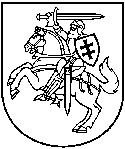 APLINKOS APSAUGOS AGENTŪRATARŠOS INTEGRUOTOS PREVENCIJOS IR KONTROLĖSLEIDIMAS Nr. J-16/T-Š.2-31/2020[ 1 ] [ 1 ] [ 1 ] [ 6 ] [ 5 ] [ 7 ] [ 9 ] [ 2 ] [ 0 ](Juridinio asmens kodas)UAB „Idavang“ (14) Joniškio padalinys, Sidabros g. 1, Satkūnų k., Satkūnų sen., Joniškio r.__________________________________________________________________________(Ūkinės veiklos objekto pavadinimas, adresas, telefonas)UAB „Idavang“, registracijos adresas Veselkiškių k., Linkuvos sen., 83450 Pakruojo r., korespondencijos adresas A. Goštauto g. 40 B, 03163 Vilnius, tel. +370 652 40633, el. p. info@idavang.com (Veiklos vykdytojas, jo adresas, telefono, fakso Nr., elektroninio pašto adresas)Leidimą (be priedų) sudaro 121 lapas.Leidimas buvo išduotas 2010 m. gruodžio 27 d.Pakeistas 2014 m. rugpjūčio 18 d.Išduotas 2020 m. gruodžio                   d.Direktorius                                       Rimgaudas Špokas                                             (Vardas, pavardė)		(Parašas)A. V.Šio leidimo parengti 3 egzemplioriai.Paraiška leidimui gauti suderinta su:Nacionalinio visuomenės sveikatos centro prie Sveikatos apsaugos ministerijos Šiaulių departamentu 2020-09-14 raštu Nr. (6-11 14.3.12 E) 2-6752(Derinusios institucijos pavadinimas, suderinimo data)I. BENDROJI DALISĮrenginio pavadinimas, gamybos (projektinis) pajėgumas arba vardinė (nominali) šiluminė galia, vieta (adresas).UAB „Idavang“ (14) Joniškio padalinys veiklą vykdo Joniškio r., Statkūnų sen., Statkūnų k., Sidabros g. 1 esančiame kiaulių komplekse, 0,5 km atstumo nuo magistralinio kelio A12. Gamybinę teritoriją iš šiaurės pusės riboja Satkūnų miškas, iš kitų pusių supa dirbami laukai. Nacionalinėje žemės tarnyboje užregistruota sanitarinė apsaugos zona (toliau – SAZ) – 1000 m. Sanitarinėje apsaugos zonoje yra 5 sodybos (viena iš jų apleista, negyvenama), esančios 0,5-1,0 km atstumu. Kiaulių komplekso atvirų srutų rezervuarų teritorija yra apie 3,4 km atstumu rytų kryptimi. Skilvionių gyvenvietė yra apie 1 km atstumu šiaurės kryptimi nuo rezervuarų teritorijos.Artimiausios švietimo įstaigos: lopšelis-darželis „Saulutė“, „Saulės“ pagrindinė mokykla, sporto centras, esantys Joniškyje, už 2,4 km. Artimiausia sveikatos priežiūros įstaiga – Jusevičių medicinos punktas (apie 1180 m atstumu). Artimiausios sveikatos priežiūros įstaigos – UAB „Saulenė“ šeimos klinika ir V. Neverauskienės Šeimos sveikatos centras, esantys Joniškyje už 2,3-2,4 km nuo komplekso teritorijos, kitos sveikatos priežiūros įstaigos taip pat Joniškyje, dar didesniu atstumu. Artimiausios įmonės – ties šiaurės rytine sklypo riba biodujų gamybos veiklą vykdanti UAB „Jenergija“ ir už 0,8 km pietų kryptimi esantys UAB „Joniškio vandenys“ nuotekų valymo įrenginiai.Hidrologiniu požiūriu vietovė priklauso Lielupės upių baseinų rajonui. Artimiausiai atviras vandens telkinys - Satkūnų miško apsauginiai grioviai, sutekantys į už 0,03-0,5 km tekančią Sidabros upę.Komplekso teritorija į Europos bendrijos svarbos bei nacionalinės ir savivaldybės reikšmės gamtines saugomas teritorijas nepatenka. Satkūnų botaninis draustinis ir jo ribose esanti „Natura 2000“ BAST teritorija Satkūnų miškas yra 2,2 km atstumu šiaurės rytų kryptimi nuo komplekso teritorijos ir tokiu pat atstumu šiaurės vakarų kryptimi nuo atvirų srutų rezervuarų teritorijos. Bendrovės tręšiami plotai, daugiau kaip 3800 ha, išsidėstę iki 11 km atstumu nuo gamybinės teritorijos. Saugomose teritorijose nėra tręšiamų sklypų.Nekilnojamųjų kultūros vertybių bei kultūros paveldo objektų, įtrauktų į valstybės saugomų kultūros vertybių registrą, ūkinės veiklos teritorijoje nėra. Ūkinės veiklos teritorija nepatenka į kultūros paveldo objektų apsaugos zoną. Artimiausios nekilnojamosios vertybės, įtrauktos į kultūros vertybių registrą: Joniškio žydų senosios kapinės, esančios Satkūnų k., apie 0,3 km atstumu pietryčių kryptimi, ir Pirmojo pasaulinio karo Rusijos imperijos karių kapinės, esančios Satkūnų k., už 0,4 km vakarų kryptimi.Vietovės žemėlapiai su gretimybėmis pateikta Taršos integruotos prevencijos ir kontrolės leidimo paraiškos (toliau – Paraiška) 1 PRIEDE.LR juridinių asmenų registro išrašas bei nekilnojamojo turto registro išrašas pateikiami Paraiškos 2 PRIEDE.Ūkinės veiklos aprašymas.Bendrovė iš ūkininkų supirktų grūdinių kultūrų, 25500 t/m., ir pašarų priedų, 4000 t/m., gamina kombinuotus pašarus savoms reikmėms.Vanduo įmonės reikmėms, 185000 m3/m., imamas iš nuosavos vandenvietės reg. Nr. 2416.Buitinių nuotekų susidaro apie 1460 m3/m. (4,0 m3/d.). Nuotekos, nuskaidrintos septinėse kamerose, giliai išvalomos augalų-grunto filtre 160 m2 ploto. Augalų-grunto filtre nuotekų valymas vyksta dėl nuotekų filtravimosi per gruntą, kuriame įleidusi šaknis pelkinė augmenija, ir ten vykstančių fizinių, biologinių bei cheminių procesų. Išvalytos buitinės nuotekos per kontrolinį šulinį kanalizuojamos į teritorijos apsauginį griovį.Paviršinių (lietaus) nuotekų surinkimo-nuvedimo sistemą sudaro uždari kolektoriai ir grioviai, į kuriuos iš kelių ir aikštelių nuteka nuotekos. Fermos pastatytos taip, kad jas iš visų pusių apjuosia paviršinio vandens surinkimui ir nuvedimui skirtas griovys. Visas fermos plotas yra 23,8 ha, bet lietaus nuotekos yra surenkamos nuo 12,5 ha ploto. Metinis paviršinio vandens kiekis Wft skaičiuotas:Wft=10·H·ps·F·K=10·650·0,83·12,5·0,85= 57,3 tūkst. m3/metus,čia      H - vidutiniai metiniai krituliai, 650 mm (pagal LHMT duomenis);ps - nuotekio koeficientas, 0,83 (kietoms, vandeniui nelaidžioms, dangoms);F - teritorijos plotas, 12,5 ha;K - 0,85 (kai sniegas žiemą yra valomas).Nuotekos iš gamybinės teritorijos dalies 12,5 ha per išleistuvą Nr.1 nuteka į mel. kanalą, iš kurio išteka į Sidabros upę.Tvartuose susidaro kritusių gyvulių apie 360 t/m. Kritę gyvuliai laikinai laikomi specialiuose sandariuose konteineriuose, pagalbinėje patalpoje įrengtoje šaldymo kameroje, kurioje palaikoma minusinė temperatūra ir pagal sutartį perduodami utilizavimui UAB „Rietavo veterinarinė sanitarija“.Bendrovė pati atliekų netvarko, jas pagal sutartis atiduoda atliekų tvarkytojams. Vedamas atliekų apskaitos žurnalas. Eksploatuojant pastatus, patalpas, tvarkant teritoriją, įrenginių techninio aptarnavimo metu, darbuotojų buityje susidaro atliekos. Šios nereguliariai susidarančios atliekos yra rūšiuojamos, vėliau pagal rašytines sutartis perduodamos tolimesniam sutvarkymui atliekų tvarkytojams, įregistruotiems Atliekų tvarkytojų valstybės registre (ATVR). Pavojingosios atliekos iki jų perdavimo atliekų tvarkytojams laikinai laikomos ne ilgiau kaip šešis mėnesius, o nepavojingosios – ne ilgiau kaip vienerius metus. Atliekų laikymo talpos atsparios atliekų poveikiui ir apsaugotos nuo aplinkos poveikio.Kiaulių auginimas. Joniškio padalinyje taikomas pilnas kiaulių auginimo ciklas nuo paršavedžių sėklinimo iki penimų kiaulių išauginimo iki realizacinio 105-115 kg svorio, įskaitant pakaitinių kiaulaičių išauginimą paršavedžių bandos atnaujinimui. Nuo gimimo iki realizacinio svorio kiaulės užauga per 6-6,5 mėn.: paršeliai nuo gimimo iki 30 kg auginami apie 12 sav., penėjimo laikotarpis trunka iki 3,5 mėn. Kiaulių šėrimui naudojami savos gamybos pašarai, kuriuose yra visos reikalingos medžiagos kiaulių augimui, jokie hormonai ir augimo stimuliantai nenaudojami. UAB „Idavang“ (14) Joniškio padalinyje vienu metu laikoma:3000 vnt. paršavedžių;7 vnt. kuilių;20987 vnt. penimų kiaulių 2-8 mėn.;10776 vnt. atjunkytų paršelių iki 2 mėn.;230 vnt. pakaitinių gyvulių, per 8 mėn. amžiaus.Šis laikomas gyvulių kiekis atitinka 3284,21 sutartinių gyvulių (SG).Auginama bandos struktūra gali kisti priklausomai nuo rinkos sąlygų, bet kokiu atveju vienu metu laikomų SG skaičius neviršys nustatyto maksimalaus leidžiamo.Kiaulių šėrimas - automatizuotas. Šėrimui naudojami savos gamybos kombinuotieji pašarai su visais reikalingais mineraliniais priedais, vitaminais, enzimais. Per dieną vidutiniškai pagaminama apie 80 t kombinuotų pašarų. Atskiroms kiaulių grupėms, atsižvelgiant į jų svorį, pašarų racionai yra skirtingi. Naudojami šešių receptų pašarai: paršeliams iki 10 kg, paršeliams 10-25 kg, penimoms kiaulėms 25-50 kg, penimoms kiaulėms 50-115 kg, paršingoms ir žindančioms paršavedėms. Pašarų kokybės nustatymui įmonėje reguliariai atliekami laboratoriniai tyrimai mikotoksinų, žaliavų užsikrėtimo kenkėjais atžvilgiu, nustatomas proteinų kiekis pagamintame pašare ir žaliavose. Vienai penimai kiaulei per dieną sausų pašarų kiekis 2,3 kg (23 % viso skysto pašaro). Prie šio sauso pašaro pridedamas vanduo, išrūgos ar kitos skystos biologiškai naudingos medžiagos. Skystų medžiagų kiekis sudaro 8,8 l vienai penimai kiaulei per dieną (77 % viso skysto pašaro).Kiaulių tvartuose amoniako ir nemalonių kvapų prevencijai naudojama priemonė - purškiamas biostabilizatorius Poliflock BTS. Kvapų biostabilizatorius yra produktas, mažinantis nuo gyvulių mėšlo sklindančius kvapus, efektyvi priemonė, skatinanti natūraliai aplinkoje besivystančių mikroorganizmų, skaidančių amoniaką ir kitus teršalus, vystymąsi. Pašarų papildai su benzoine rūgštimi žymiai sumažina kiaulių šlapimo pH. Sumažinus susidarančių srutų (mėšlo) pH, sumažinami amoniako išmetimai iš kiaulių auginimo tvartų. Bendras šių abiejų naudojamų priemonių suminis efektyvumas 77,5 %.Mėšlo tvarkymas. Skystas mėšlas iš tvartų šalinamas hidrauliniu būdu per šalinimo kanalus. Skysto mėšlo šalinimui kanaluose įrengti hidroužtvarai, kuriuos staigiai atidarius skystas mėšlas pašalinamas iš tvartų. Tvartuose kur kreikiama pjuvenomis, mėšlas rankiniu būdu nustumiamas į kanalus. Mėšlas iš tvartų patenka į mėšlo ir srutų nuvedimo kanalus, po to į centrinį nuvedimo kanalą, iš kurio į esamą požeminį uždaro tipo, emisijoms nelaidų, skystojo mėšlo priėmimo rezervuarą. Iš čia skystasis mėšlas tiekiamas į biodujų jėgainę arba į separavimo įrenginius. Laikant projektinį gyvulių kiekį susidaro apie 165600 m3/m. skystojo mėšlo. Dalis mėšlo tiekiama į biodujų jėgainę, kur kartu su bioskaidžiomis medžiagomis yra biologiškai apdorojami. Ties gamybinės teritorijos šiaurės rytine riba biodujų gamybos veiklą vykdo UAB „Jenergija“.Biodujų jėgainėje apdorotas substratas tiekiamas į separavimo įrenginį „Agrometer“ 25, kur kartu su likusia dalimi iš tvartų tiekiamo skystojo mėšlo separuojamas. Separuotos srutos (90 % nuo į separavimo įrenginį patenkančio kiekio) tiekiamos į srutų kaupimo įrenginius: įmonė turi 10 senų srutų kaupimo tvenkinių po 10000 m3 talpos tręšiamuose laukuose, ir du teritorijoje įrengtus srutų rezervuarus: vieną 10000 m3 talpos lagūnos tipo uždarą rezervuarą SR1 ir vieną gelžbetoninį dengtą 5129 m3 talpos rezervuarą SR2.Srutų kaupimo tvenkinių paviršius užliejamas 2 mm aliejaus sluoksniu. Priemonės atitinka Mėšlo ir srutų tvarkymo aplinkosaugos reikalavimų aprašo, patvirtinto LR aplinkos ministro ir žemės ūkio ministro 2005 m. liepos 14 d. įsakymu Nr. D1-367/3D-342, 9 punkto reikalavimus oro taršos mažinimui iš mėšlo kaupimo įrenginių. Separuotas tirštasis mėšlas (10 % nuo į separavimo įrenginį patenkančio kiekio) laikomas 1490 m2 ploto mėšlidėje TMM, jo paviršius uždengiamas šiaudais. Mėšlidė betonuota, turi 1 m aukščio monolitinio betono bortus, paviršinės nuotekos (srutos) surenkamos ir savitaka suteka į srutų rezervuarą SR2. Mėšlidėje mėšlą laikant 1 m aukščio kaupu telpa apie 1500 m3. Mėšlą laikant 2,5-3 m kaupe mėšlidėje telpa iki 3500 m3 mėšlo. tręšimo sezono metu mėšlas iš separavimo įrenginio tiekiamas tiesiai į traktorinę priekabą ir išvežamas į tręšiamus laukus kur paskleidžiamas pagal apskaičiuotas tręšimo normas ir apkrovas, arba patalpinamas ūkininkų tręšiamuose laukuose įrengtose mėšlo rietuvėse, kur laikomas ne ilgiau 6 mėn.Srutoms skleisti laukuose naudojama lengva plačiabarė srutų skleidimo mašina “PIONEER”, turinti velkamas skleidimo žarnas. Priklausomai nuo vamzdyno ilgio mašinos našumas svyruoja 70 iki 140 m3/h. Srutos nuo rezervuarų iki skleidimo mašinos tiekiamos kilnojama siurbline su slėginiais vamzdžiais, išvyniojamais nuo ritės. Tirštoji mėšlo frakcija laukuose iškratoma kratytuvais ir 24 val. bėgyje apariama arba pagal sutartis atiduodama vietiniams ūkininkams. Įmonė sudariusi sutartis su vietiniais ūkininkais ir žemės ūkio bendrovėmis dėl daugiau kaip 3800 ha laukų, kuriuose skleidžia srutas ir mėšlą.Nuotekų tvarkymas. Įmonėje susidaro buitinių nuotekų apie 1460 m3/m. (4,0 m3/d.). Tai vanduo, suvartojamas 39 darbuotojų buities reikmėms (t.t. dušo kabinoms, vet. poreikiams, virtuvei). Buitinės nuotekos tvarkomos atskirai nuo mėšlo taip pagerinant skysto mėšlo higieninius rodiklius. Nuotekos kanalizuojamos į tris nuosekliai sujungtus septikus S. Tai pratekantis įrenginys teršalams stabilizuoti, pūdyti ir dumblui kaupti. Septikų bendra talpa 12,0 m3. Nuotekų srautas, patekęs į septiką, apsiramina. Ramybės būsenoje gravitacinių jėgų veikiami į dugną nusėda sunkesni už vandenį bei iškyla į paviršių lengvesni už vandenį teršalai. Biologinis nuotekų valymas atliekamas 160 m2 ploto vertikalios filtracijos smėlio filtre SAF, kuris apsodintas nendrėmis. Augalų-grunto filtrai – tai iš natūralių medžiagų sukomponuotos inžinerinės sistemos, kurios puikiai įsikomponuoja į aplinką ir nenaudodamos energijos atlieka teršalų valymo funkcijas. Dėl šių savybių jos vadinamos ekologinėmis sistemomis. Augalų-grunto filtre nuotekų valymas vyksta dėl nuotekų filtravimosi per gruntą, kuriame įleidusi šaknis pelkinė augmenija, ir ten vykstančių fizinių, biologinių bei cheminių procesų. Biologiškai valytos nuotekos per kontrolinį šulinį KŠ išleidžiamos į apsauginį komplekso teritorijos griovį.	Autotransporto priemonėms užpildyti kuru gamybinėje teritorijoje įrengta dyzelinio kuro konteinerinė degalinė 23. Dyzelinas saugomas dviejose antžeminėse talpose po 20 m3. Paviršinės nuotekos nuo 10 m2 ploto betonuotos, borteliais apsaugotos nuo gretimų teritorijų, kuro užpylimo aikštelės surenkamos ir latakais nuvedamos į 0,5 m3 talpos šulinėlį. Šulinėliui užsipildžius, iš jo naftos produktais užterštos nuotekos išsiurbiamos ir išvežamos pagal sutartį su atliekų tvarkytoju.Metinis paviršinių nuotekų kiekis nuo kuro užpylimo aikštelės Wfa skaičiuotas:Wfa=10·H·ps·F·K=10·650·0,83·0,001·0,85= 4,6 m3/metus,čia     H - vidutiniai metiniai krituliai, 650 mm (pagal LHMT duomenis);ps - nuotekio koeficientas, 0,83 (kietoms, vandeniui nelaidžioms, dangoms);F - teritorijos plotas, 0,001 ha;K - 0,85 (kai sniegas žiemą yra valomas).Bendrovė, įgyvendindama aplinkosaugos veiksmų planą,  nutraukė paviršinių nuotekų patekimą į mėšlo sistemą nuo tvartų 4 teritorijos. Šios teritorijos plotas 1,7 ha, statinių stogai ir pravažiavimo keliai kieta danga užima 76 % teritorijos. Nuo šios teritorijos susikaupiantis lietaus vanduo, apie 5,3 tūkst. m3/m., anksčiau patekdavęs į mėšlo tvarkymo sistemą, dabar pasiskirsto žaliose vejose ir įsifiltruoja į gruntą, o itin lietingu periodu patenka į šalia esantį priešgaisrinį rezervuarą.Pašarų gamyba. Šėrimui naudojami savos gamybos kombinuotieji pašarai su visais reikalingais mineraliniais priedais, vitaminais, enzimais. Per dieną vidutiniškai pagaminama apie 80 t kombinuotų pašarų. Bendrovė turi pašarinių grūdų aruodus 420 t talpos 14 (Paraiškos 3 PRIEDAS). Grūdai atvežami į malūną autotransportu ir išpilami į priėmimo duobę. Iš priėmimo duobės norija grūdai patenka į grūdų valomąją, kur išvalomi nuo priemaišų. Nuo valomosios ištraukiamas oras valomas ciklone. Ciklone sulaikytos kietosios dalelės surenkamos plastikiniame maiše (bag‘e). Pašarų ruošimo ceche 18 grūdai malami dviem firmos Euromilling a/s malūnais EUM-20. Kietųjų dalelių sulaikymui prie kiekvieno malūno sumontuoti filtrai su pneumatinio išsivalymo sistemomis. Malūnai dirba visos paros bėgyje su pertraukomis, kai gaminami pašariniai mišiniai. Malūne įrengtas separatorius su nuolatiniu vamzdinės konstrukcijos magnetu, atskiriančiu metalines priemaišas prieš paduodant žaliavas į malimo kamerą. Grūdų valymo metu per metus susidaro apie 0,5 t atliekų (piktžolių sėklos, neišsivystę grūdai, dulkės), šios atliekos atiduodamos žvejų-medžiotojų draugijai žvėrių, paukščių šėrimui arba kaip žaliava tiekiamos į biodujų jėgainęAtskiroms kiaulių grupėms, atsižvelgiant į jų svorį, pašarų racionai yra skirtingi. Naudojami šešių receptų pašarai: paršeliams iki 10 kg, paršeliams 10-25 kg, penimoms kiaulėms 25-50 kg, penimoms kiaulėms 50-115 kg, paršingoms ir žindančioms paršavedėms. Pašarų kokybės nustatymui įmonėje reguliariai atliekami laboratoriniai tyrimai mikotoksinų, žaliavų užsikrėtimo kenkėjais atžvilgiu, nustatomas proteinų kiekis pagamintame pašare ir žaliavose.Penimoms kiaulėms įrengta nauja skysto šėrimo sistema HydroMix. Skystas paruoštas pašaras susideda iš sausų ir skystų medžiagų. Vienai penimai kiaulei per dieną sausų pašarų kiekis 2,3 kg (23 % viso skysto pašaro). Sausus pašarus sudaro miltai su pašarų priedais ir kitomis sausomis medžiagomis. Prie šio sauso pašaro pridedamas vanduo, išrūgos ar kitos skystos biologiškai naudingos medžiagos. Skystų medžiagų kiekis sudaro 8,8 l vienai penimai kiaulei per dieną (77 % viso skysto pašaro). Sistemoje HydroMix iš sausų pašarų bunkerių transporterių pagalba pašaras tiekiamas į vieną iš maišytuvų. Šie maišytuvai stovi ant svarstyklių  - pagal svorį dozuojamos sausos ir skystos medžiagos.Higienos sąlygos. Tvartuose įrengtas dirbtinis apšvietimas lempomis. Tvartuose vykdoma aplinkos sąlygų kontrolė - sekama temperatūra, vandens tiekimas ir t.t. Tvartuose įrengta kompiuteriu valdoma ventiliacijos sistema, kuri palaiko reikalingą temperatūrą tvartuose. Dezinfekcija atliekama išvarius visus gyvulius iš tvartų. Iš pradžių tvartai plaunami taupiais mobiliais aukšto slėgio plovimo įrenginiais. Vėliau atliekama dezinfekcija. Tvartų dezinfekcijai naudojama viena pagrindinė medžiaga - “Glutex GQ Sanitizer”. Medžiaga išpurškiama aparatu “Stihl” arba prie plovimo mašinos pajungiamu priedu dezinfekavimui.Penimų kiaulių tvartų korpuse 1 (tvartai 46…61) 2019 metais įdiegta Danijos gamintojo SKOV dviejų pakopų biologinio oro valymo sistema BIO Flex, pritaikyta gyvulininkystės pastatų oro valymui nuo amoniako, kvapų ir kietųjų dalelių. Biologinių procesų technologija paremtos BIO Flex sistemos veikimo principas: oras valomas biologiniu būdu filtruojantis per recirkuliuojančiu vandeniu sudrėkintus ir specialių bakterijų prisotintus filtrus. Kai ore esančios teršiančios medžiagos kontaktuoja su drėgnu bakterijų sluoksniu, teršalai yra suskaidomi ir absorbuojami vandenyje. Biologiniai procesai valdomi kompiuteriu, kuris kontroliuoja vandens cheminę sudėtį. Dėl šios priemonės iš tvartų korpuso išmetamų amoniako teršalų sumažėja 70 %, kietųjų dalelių – 94 %, o kvapų – 44 %. Recirkuliacinio vandens kokybė sistemoje reguliuojama išleidžiant užterštą vandenį (nuotekas) ir papildant šviežiu gręžinio vandeniu. Nuotekos išleidžiamas į mėšlo tvarkymo sistemą. Dėl didelės azoto medžiagų koncentracijos tokios nuotekos turi tręšiamosios vertės.Vanduo kiaulių gėrimui tiekiamas centralizuota vandentiekio sistema, kiekviename garde virš grindų įrengti girdukai (nipeliai) paršiukams, aukščiau – kiaulėms toms gyvulių grupėms, kurios šeriamos sausais pašarų mišiniais. Nipelinės girdyklos leidžia išvengti vandens nuostolių ir patenkinti gyvulių poreikius. Kiaulėms, kurios šeriamos skystais pašarų mišiniais, vanduo paduodamas, tik esant reikalui, į tuos pačius šėrimo lovius.Šilumos gamyba. Gamybinėje teritorijoje pastatyta moderni konteinerinio tipo 400 kW galios šiaudais kūrenama katilinė Faust E21-3, 27 (Paraiškos 3 PRIEDAS). Naudojami orasausiai supresuoti šiaudai, perkami iš ūkininkų. Vidutinė metinė šiaudų išeiga 1100 t. Katilinė gamina termofikacinį vandenį buities reikmėms ir patalpų šildymui. Į aplinkos orą per 10,0 m aukščio kaminą išsiskiria anglies monoksidas, azoto oksidai, sieros dioksidas ir kietosios dalelės. Susidarantys pelenai (iki 55 t/m.) naudojami kvapų sklaidai mažinti.Po dezinfekcijos tvartai papildomai šildomi elektriniais kaloriferiais ir mobiliais dyzeliniais šildytuvais (P-40 kWh - 6 vnt. jais yra šildomi penimų tvartai, po du šildytuvus tvarte, stacionarūs, Master 44 kWh -1 vnt., Master – 111 kWh – 2 vnt. mobilūs, naudojami pagal poreikį). Per metus sudeginama iki 200 t dyzelino. Mobilūs šildytuvai naudojami pramoninėse patalpose greitam drėgnų paviršių džiovinimui bei oro šildymui.Vandens naudojimas. Vanduo įmonės reikmėms imamas iš komplekso vandenvietės. Vandenvietės kodas Žemės gelmių registre 2416. Vandenvietės teritorija aptverta. Čia įrengti trys gręžiniai Nr. 20326, Nr. 22301 ir Nr. 22304. Šiais gręžiniais imamas vanduo iš Šventosios-Upninkų vandeningo komplekso. Aprobuotas išteklių kiekis 700 m3/d. Vandens apskaitai visuose gręžiniuose sumontuoti vandens skaitikliai. Per metus sunaudojama apie 185 tūkst. m3 geriamo vandens, iš jo buitinėms reikmėms apie 1,460 tūkst. m3 (0,8 ), pašarų ruošimui ir gyvulių girdymui apie 170 tūkst. m3 (92 ), tvartų plovimui bei mėšlo ir srutų šalinimui iš tvartų apie 10 tūkst. m3 (6 ).Atliekos. Komplekse susidaro apie 360 t/m. kritusių gyvulių. Kritę gyvuliai laikinai laikomi specialiuose sandariuose konteineriuose, pagalbinėje patalpoje įrengtoje šaldymo kameroje, kurioje palaikoma minusinė temperatūra ir pagal sutartį perduodami utilizavimo įmonei 2 kartus per savaitę. Ši atlieka yra II kategorijos ŠGP ir yra laikinai laikoma, perduodama tvarkytojui bei vedama jos apskaita vadovaujantis Šalutinių gyvūninių produktų ir jų gaminių tvarkymo ir apskaitos reikalavimais (Valstybinės maisto ir veterinarijos tarnybos direktoriaus 2005-03-23 įsak. Nr. B1-190 (Valstybinės maisto ir veterinarijos tarnybos direktoriaus 2012-01-20 d. įsak. Nr. B1-45 redakcija). Todėl pagal Atliekų tvarkymo įstatymo (1998 m. birželio 16 d. Nr. VIII-787 su vėlesnėmis redakcijomis) Pirmojo skirsnio 1 straipsnio 3 punkto 3) skirsnį gaišenoms netaikomas Atliekų įstatymas.Eksploatuojant pastatus, patalpas, tvarkant teritoriją, įrenginių techninio aptarnavimo metu, darbuotojų buityje taip pat susidaro atliekos. Šios nereguliariai susidarančios atliekos yra rūšiuojamos, vėliau pagal rašytines sutartis perduodamos tolimesniam sutvarkymui atliekų tvarkytojams, įregistruotiems Atliekų tvarkytojų valstybės registre (ATVR). Pavojingosios atliekos iki jų perdavimo atliekų tvarkytojams laikinai laikomos ne ilgiau kaip šešis mėnesius, o nepavojingosios – ne ilgiau kaip vienerius metus. Atliekų laikymo talpos atsparios atliekų poveikiui ir apsaugotos nuo aplinkos poveikio.Joniškio kiaulių kompleksas nėra priskirtinas prie potencialiai pavojingų objektų, išskyrus srutų sukauptuvus, kurie vadovaujantis Potencialiai pavojingų objektų sąrašu (LR AM 2005-04-18 įsak. Nr. D1-207) patenka į šio sąrašo grupę - Aplinkosauginiu požiūriu pavojingi objektai (44. AB „Sidabra“ srutų sukaupimo rezervuarai). Bendrovė yra parengusi srutų rezervuarų avarijų likvidavimo planą. Plano derinimo lapas pateikiamas Paraiškos 8 PRIEDE.Veiklos rūšys, kurioms išduodamas leidimas:UAB „Idavang“ (14) Joniškio padalinio kiaulių komplekse naudojama priemonė – purškiamas biostabilizatorius Poliflock BTS. Viename penimų kiaulių tvartų korpuse įdiegta dviejų pakopų biologinio oro valymo sistema BIO Flex, pritaikyta gyvulininkystės pastatų oro valymui nuo amoniako, kvapų ir kietųjų dalelių.1 lentelė. Įrenginyje leidžiama vykdyti ūkinė veikla4. Veiklos rūšys, kurioms priskirta šiltnamio dujas išmetanti ūkinė veikla, įrenginio gamybos (projektinis) pajėgumas. Šiltnamio efektą sukeliančios dujos nesusidaro.5. Informacija apie įdiegtą vadybos sistemą.Aplinkos apsaugos vadybos sistemos neįdiegtos. Aplinkosauginė veikla organizuojama pagal galiojančių teisės aktų reikalavimus.6. Asmenų atsakomybė pagal pateiktą deklaraciją.Už bendrą aplinkos apsaugos reikalavimų įgyvendinimą įmonėje ir visose jos vykdomos veiklos srityse atsakingas UAB „Idavang“ aplinkosaugos skyriaus direktorius T.Palubinskas, tel. +370 656 41851, el. p. tadas.palubinskas@idavang.com arba jo paskirti atsakingi darbuotojai.2 lentelė. Įrenginio atitikties GPGB palyginamasis įvertinimas.II. LEIDIMO SĄLYGOS3 lentelė. Aplinkosaugos veiksmų planasJoniškio padalinyje 2014 m. rekonstruota vandentiekio sistema: sutvarkytos vandens tiekimo linijos, sumontuota nauja vandens padavimo sistema su slėgio palaikymo įranga.Joniškio padalinio gamybinėje teritorijoje esantys srutų kaupimo rezervuarai uždengti. Rezervuaras SR1 yra lagūnos tipo, įrengtas pusiau iškasoje, su hidroizoliacinių geomembranų dviem sluoksniais bei vienu geomembranos plaukiojančiu sluoksniu, kad sumažinti amoniako garavimą bei kvapų išsiskyrimą. Kadangi rezervuaras uždengtas nepralaidžia geomembrana, tarša į aplinkos orą minimali. Rezervuare įrengta hidraulinio maišymo sistema bei sandarumo kontrolės drenažas. Rezervuaras SR2 yra iš monolitinio gelžbetonio, 33 m diametro, 6 m aukščio, įgilintas į gruntą 2 m. Rezervuaras uždengtas PVC danga.Atviri srutų kaupimo tvenkiniai nuo komplekso teritorijos yra nutolę apie 3,4 km, pakankamu atstumu nuo Joniškio miesto. Tvenkiniai plūkti moliu, o du iš jų betonuoti, aptverti, sumontuotos vaizdo stebėjimo kameros apsaugai, oro taršos mažinimui visos į juos pumpuojamos srutos yra perdirbtos biodujų jėgainėje (degazuotos).7. Vandens išgavimas.Vanduo įmonės reikmėms imamas iš komplekso vandenvietės. Vandenvietės kodas Žemės gelmių registre 2416. Vandenvietės teritorija aptverta. Čia įrengti trys gręžiniai Nr. 20326, Nr. 22301 ir Nr. 22304. Šiais gręžiniais imamas vanduo iš Šventosios-Upninkų vandeningo komplekso. Aprobuotas išteklių kiekis 700 m3/d. Įmonė turi Lietuvos geologijos tarnybos prie Aplinkos ministerijos leidimą naudoti žemės gelmių išteklius ir ertmes ir yra sudariusi sutartį dėl požeminio vandens išteklių naudojimo (Paraiškos 6 PRIEDAS). Vandens apskaitai visuose gręžiniuose sumontuoti skaitikliai. Dirbant pilnu pajėgumu (3284,21 SG), pagrindiniams poreikiams tenkinti suvartojama apie 185 tūkst. m3/m. (506,8 m3/d.) vandens.4 lentelė. Duomenys apie paviršinį vandens telkinį, iš kurio leidžiama išgauti vandenį, vandens išgavimo vietą ir leidžiamą išgauti vandens kiekįLentelė nepildoma, vanduo iš paviršinio vandens telkinio neišgaunamas.5 lentelė. Duomenys apie leidžiamą išgauti požeminio vandens kiekį8. Tarša į aplinkos orą.Kiaulių auginimas. Pagrindinei gamybai – kiaulių auginimui - įmonėje naudojami 66 tam tikslui įrengti tvartai, iš kurių 43 yra sujungti į vieną monobloką, o likusieji – atskiri pastatai. Iš tvartų per ventiliacines ištraukiamąsias sistemas išsiskiria amoniakas, kietosios dalelės (C) ir LOJ (taršos šaltiniai (toliau – t.š.) 001-066, 073-079, 270-308 ir 314-470). Bendrovei pradėjus auginti gyvulių kiekį, atitinkantį 3284,21 SG, kiaulių tvartuose amoniako ir nemalonių kvapų prevencijai bus naudojama priemonė - purškiamas biostabilizatorius Poliflock BTS. Priemonės efektyvumas – 70 %. Biostabilizatorius sudarytas iš fermentuotų augalinių darinių, dumblių, mikroelementų, enzimų. Produktas aplinkoje pilnai biodegraduoja, t.y. pilnai suskaidomas.Viename penimų kiaulių tvartų korpuse (tvartai 46…61) 2019 metais įdiegta Danijos gamintojo SKOV 2 pakopų biologinio oro valymo sistema BIO Flex, pritaikyta gyvulininkystės pastatų oro valymui nuo amoniako, kvapų ir kietųjų dalelių. Dėl šios priemonės iš tvartų korpuso išmetamų amoniako teršalų sumažėja 70 %, kietųjų dalelių – 94 %, o kvapų – 44 %.Pašarų gamyba. Gyvulių šėrimui reikalingus pašarus įmonė gaminasi pati. Pašarams gaminti įmonė sunaudoja apie 25500 t grūdų. Gaminant pašarus į aplinkos orą teršalai patenka per tris organizuotus ir vieną neorganizuotą aplinkos oro taršos šaltinius. Grūdai (pašarai) atvežami į malūną autotransportu ir išpilami į priėmimo duobę. Išpylimo metu į aplinkos orą neorganizuotai išsiskiria kietosios dalelės (t.š. 615). Iš priėmimo duobės norija grūdai patenka į grūdų valomąją, kur išvalomi nuo priemaišų. Nuo valomosios ištraukiamas oras valomas ciklone, kurio išmatuotas valymo efektyvumas – 86,5 %. Ciklone sulaikytos kietosios dalelės surenkamos plastikiniame maiše (bag‘e). Dalis kietųjų dalelių iš ciklono patenka į aplinkos orą (t.š. 312). Valomoji dirba tik priimant grūdus.Grūdai malami dviem firmos Euromilling a/s malūnais EUM-20. Kietųjų dalelių sulaikymui prie kiekvieno malūno sumontuoti filtrai su pneumatinio išsivalymo sistemomis. Išmatuoti filtrų valymo efektyvumai 98,8 % (t.š. 310) ir 98,9 % (t.š. 311). Dalis kietųjų dalelių iš filtrų patenka į aplinkos orą. Malūnai dirba visos paros bėgyje su pertraukomis, kai gaminami pašariniai mišiniai.Mėšlo kaupimas įrenginiuose. Dalis gyvulių tvartuose susidarančio skystojo mėšlo, apie 45000 m3/m., tiekiama į biodujų jėgainę, kur kartu su bioskaidžiomis medžiagomis yra biologiškai apdorojami. Apdorotas substratas tiekiamas į separavimo įrenginį „Agrometer“ 25, kur kartu su likusia dalimi iš tvartų tiekiamo skystojo mėšlo separuojamas. Atskirtas tirštasis mėšlas patenka į atvirą 1490 m2 ploto mėšlidę (t. š. 601). Separavimo įrenginyje atskirtos srutos nuvedamos į esamus uždarus lagūnų tipo rezervuarus 1 vnt. 10000 m3 talpos (t. š. 617) bei  1 vnt. 5129 m3 talpos (t. š. 618), taip pat į esamus atvirus srutų kaupimo tvenkinius 10 vnt. po 10000 m3 (t. š. 602...611), kurie yra tręšiamuose laukuose, apie 3,4 km atstume nuo komplekso. Srutų ir mėšlo kaupimo įrenginiuose į aplinkos orą išmetami amoniakas ir LOJ.Mėšlo skleidimas laukuose. Srutos ir tirštasis mėšlas naudojami žemės ūkio kultūrų tręšimui. Įmonė sudariusi sutartis su vietiniais ūkininkais ir žemės ūkio bendrovėmis dėl daugiau kaip 3800 ha laukų (t. š. 614), kuriuose skleidžia srutas ir mėšlą. Į aplinkos orą išmetamas amoniakas.Šilumos gamyba. Tvartų šildymui ir karšto vandens gamybai sumontuota konteinerinė šiaudais kūrenama katilinė FAUST E21-3 (400 kW galios). Per metus sunaudojama iki 1100,0 t šiaudų. Degimo produktai į aplinkos orą pašalinami per 10,0 m aukščio kaminą (t. š. 313). Į aplinkos orą išmetami: anglies monoksidas (A), azoto oksidai (A), sieros dioksidas (A), kietosios dalelės (A). Visų tvartų džiovinimui ir papildomam šildymui juos išvalius ir dezinfekavus naudojami kilnojami šildytuvai (šiluminis našumas 44-90 kW), naudojantys dyzeliną. Per metus sudeginama iki 200 t dyzelino. Į aplinkos orą išmetami dyzelino deginiai: anglies monoksidas (A), azoto oksidai (A), sieros dioksidas (A), kietosios dalelės (A).Kuro saugojimas. Įmonės degalinėje saugomas ir paskirstomas dyzelinas autotransportui bei skystas kuras kilnojamiems šildytuvams. Dyzelinas saugomas dviejose antžeminėse talpose po 20 m3 (t. š. 612 ir 613). Teršalai į aplinkos orą patenka neorganizuotai. Kuro perpylimo ir laikymo išsiskiria LOJ.Suvirinimas. Suvirinimo darbai atliekami dviem elektrinio suvirinimo aparatais visoje įmonės teritorijoje (t. š. 616). Suvirinimui naudojami elektrodai AV-31. Per metus sunaudojama iki 200 kg elektrodų. Į aplinkos orą išsiskiria geležis ir jos junginiai, mangano oksidai.Oro teršalų sklaida. Siekiant įvertinti PŪV poveikį aplinkos orui, buvo atliktas įrenginių išmetamų teršalų sklaidos aplinkos ore matematinis modeliavimas (Paraiškos 9 PRIEDAS). Modeliavimas atliktas atskirai pagal maksimalius teršalų išmetimus dviem scenarijais:1 scenarijus – vertinant tik įmonės išmetamus teršalus;2 scenarijus – vertinant įmonės išmetamus teršalus kartu su foniniu užterštumu.Atlikus aplinkos oro teršalų sklaidos skaičiavimus (skaičiavimams naudojant ADMS 4.2 modeliavimo sistemą), nustatyta, kad visų teršalų pažemio koncentracijos tiek be fono, tiek įvertinus foninį užterštumą, artimiausioje gyvenamojoje aplinkoje nesiekia ribinių verčių (toliau – RV), nustatytų LR Aplinkos ministro ir Sveikatos apsaugos ministro 2010 m. liepos 7 d. įsakymu Nr. D1-585/V-611 "Dėl aplinkos oro užterštumo sieros dioksidu, azoto dioksidu, azoto oksidais, benzenu, anglies monoksidu, švinu, kietosiomis dalelėmis ir ozonu normų patvirtinimo" ir LR Aplinkos ministro ir sveikatos apsaugos ministro 2007 m. birželio 11 d. įsakymu Nr. D1-329/V-469 "Dėl teršalų, kurių kiekis aplinkos ore ribojamas pagal Europos sąjungos kriterijus, sąrašo ir teršalų, kurių kiekis aplinkos ore ribojamas pagal nacionalinius kriterijus, sąrašo ir ribinių aplinkos oro užterštumo verčių patvirtinimo". Didžiausia koncentracija apskaičiuota teršalui 24 valandų 100-ojo procentilio amoniakui – 158,5 µg/m³ (3,96 RV, kai RV = 40 µg/m³). Ši maksimali koncentracija pasiekiama pietvakarinėje Joniškio padalinio teritorijos dalyje. Ties komplekso teritorijos riba koncentracija 130 µg/m³, tačiau aplinkui išsidėstę UAB „Idavang“ dirbami žemės sklypai, oro tarša yra dideliu atstumu nuo artimiausių gyvenamų teritorijų. Didžiausia koncentracija 24 valandų 100-ojo procentilio amoniakui apskaičiuota artimoje gyvenamoje aplinkoje – 15,1 µg/m³. Ši maksimali koncentracija pasiekiama ties sodyba adresu Sidabros g. 3, Satkūnai. Didžiausia amoniako koncentracija srutų kaupimo tvenkinių vietovėje esančioje gyvenamojoje aplinkoje apskaičiuota 1,67 µg/m³. Ši maksimali koncentracija pasiekiama ties sodyba adresu Vienybės g. 5, Skilvioniai.6 lentelė. Leidžiami išmesti į aplinkos orą teršalai ir jų kiekis7 lentelė. Leidžiama tarša į aplinkos orąĮrenginio pavadinimas UAB „Idavang“ (14) Joniškio padalinys8 lentelė. Leidžiama tarša į aplinkos orą esant neįprastoms (neatitiktinėms) veiklos sąlygomsNeįprastų (neatitiktinių) veiklos sąlygų nenumatoma.9. Šiltnamio efektą sukeliančios dujos (ŠESD).9 lentelė. Veiklos rūšys ir šaltiniai, iš kurių į atmosferą išmetamos ŠESD, nurodytos Lietuvos Respublikos klimato kaitos valdymo finansinių instrumentų įstatymo 1 priede.Šiltnamio efektą sukeliančios dujos nesusidaro.10. Teršalų išleidimas su nuotekomis į aplinką ir (arba) kanalizacijos tinklus.Paviršinės nuotekos nuo kuro užpylimo aikštelės (4,6 m3/m.) surenkamos ir latakais nuvedamos į 0,5 m3 talpos šulinėlį. Šulinėliui užsipildžius, iš jo naftos produktais užterštos nuotekos išsiurbiamos ir išvežamos pagal sutartį su atliekų tvarkytoju.Įmonėje susidaro buitinių nuotekų apie 1460 m3/m. (4,0 m3/d.). Nuotekos yra kanalizuojamos į tris nuosekliai sujungtus septikus. Septikuose nuskaidrėjusios nuotekos toliau valomos augalų-grunto filtre. Biologiškai valytos buitinės nuotekos per kontrolinį šulinį KŠ išleidžiamos į apsauginį komplekso teritorijos griovį.Paviršinių (lietaus) nuotekų surinkimo-nuvedimo sistemą sudaro uždari kolektoriai ir grioviai, į kuriuos iš kelių ir aikštelių nuteka nuotekos. Lietaus nuotekos yra surenkamos nuo 12,5 ha ploto, 57,3 tūkst. m3/metus. Nuotekos per išleistuvą Nr.1 nuteka į melioracijos kanalą, iš kurio išteka į Sidabros upę. Joniškio padalinio gamybinės teritorijos išleidžiamų į aplinką nuotekų užterštumo rodikliai neviršys normatyvinių verčių, kadangi nėra potencialiai pavojingų (sistemingai teršiamų) zonų: žemės ūkio technikos eksploatacinė priežiūra vykdoma remonto dirbtuvėse, įrengtose uždaroje patalpoje;nuotekos nuo gyvulių bandotakio ir gyvulių krovos rampų surenkamos latakais ir nuvedamos į mėšlo tvarkymo sistemą;nuotekos nuo oro valymo biofiltro patenka į mėšlo tvarkymo sistemą;buitinės nuotekos išvalomos biologiniuose valymo įrenginiuose su augalų-grunto filtru;naftos produktais užterštos paviršinės nuotekos nuo kuro užpylimo aikštelės surenkamos į šulinėlį ir pagal sutartį perduodamos atliekų tvarkytojui.Pagal Paviršinių nuotekų tvarkymo reglamento (LR AM 2007-04-02 įsak. Nr. D1-193, aktuali redakcija nuo 2019-11-01) 19 p., kai nuotekos surenkamos nuo teritorijų, kuriose nėra taršos pavojingosiomis medžiagomis šaltinių, gali būti išleidžiamos į aplinką be valymo, apskaitos ir kokybės kontrolės.10 lentelė. Leidžiama nuotekų priimtuvo apkrovaLentelė nepildoma. Nuotekos į priimtuvą neišleidžiamos.11 lentelė. Į gamtinę aplinką leidžiamų išleisti nuotekų užterštumasPastabos:1 - didžiausia leidžiama buitinių nuotekų užterštumo koncentracija, nurodyta LR Vyriausybės nutarime „Dėl atsiskaitymo už pateiktą geriamąjį vandenį ir suteiktas nuotekų tvarkymo paslaugas tvarkos aprašo patvirtinimo“ (Žin. 2007, Nr. 17-637, suvestinė redakcija 2019-05-02);2 –į gamtinę aplinką išleidžiamų buitinių nuotekų užterštumo DLK, nurodytos „Nuotekų tvarkymo reglamento“ (Žin. 2006, Nr. 59-2103, suvestinė redakcija 2019-11-01) 2 lentelėje.11. Dirvožemio apsauga. Reikalavimai, kuriais siekiama užkirsti kelią teršalų išleidimui į dirvožemį.Pagal 2019 m. monitoringo duomenis, gamybinėje teritorijoje įrengtame gręžinyje Nr. 35489 rudenį nitratų ir bendrojo azoto koncentracijos viršijo ribines vertes, bet nesiekė DLK.Tyrimų duomenimis, tręšiamų laukų teritorija (buvę lietinimo laukai) vis dar užteršta nitratų junginiais, nors kasmet stebima teršalų koncentracijų mažėjimo tendencija. 2019 m. rudenį gręžinyje Nr. 35490 nežymiai viršyta NH4 ribinė vertė, bet DLK nepasiekta, gręžinyje Nr. 35491 viršyta NO2, o gręžinyje Nr. 35493 viršyta NH4 DLK. Žemiausioje vietoje įrengtame gręžinyje Nr. 35494 praėjusių metų vasaros pradžioje ribines vertes viršijo NH4 ir PO4, o NO2 siekė DLK.UAB „Idavang“ 2019 m. atliko sklypų, kuriuose numatyta artimiausius keletą metų skleisti susidarančias organines trąšas, dirvožemio sudėties laboratorinius tyrimus. Grunto ėminiuose buvo nustatomi bendri dirvožemio agrocheminiai rodikliai: pH, humusas, judrieji fosforas ir kalis. Tirtuose sklypuose vyrauja šarmiškos reakcijos dirvožemiai: pH svyruoja ribose nuo 7,5 iki 8,0 ir vidutiniškai yra 7,7. Tuose pačiuose sklypuose 2016 m. atliktų tyrimų duomenimis, vidutinis pH buvo 7,6.Humuso susidarymo šaltiniai yra šaknys ir augalų liekanos, sistemingas tręšimas organinėmis trąšomis, tarpinių (įsėlinių ir posėlinių) augalų auginimas žaliajai trąšai, optimalaus drėgmės režimo sudarymas, tinkamos agrotechnikos taikymas. Tirtuose sklypuose per pastaruosius trejus metus humuso kiekiai sumažėjo, vietovėje vyrauja vidutinio humusingumo dirvožemiai. Humuso kiekis svyruoja ribose nuo 1,16 iki 4,07 % ir vidutiniškai yra 2 %. Tuose pačiuose sklypuose prieš trejus metus vidutinis humusingumas buvo 3,1 %.Fosforas pastovus dirvožemyje, lengvai nesikeičia ir neišsiplauna. Tirtuose sklypuose judriojo fosforo kiekiai išliko panašūs: vyrauja didelio fosforingumo 194 mg/kg dirvožemiai, kai prieš trejus metus fosforo vidutiniškai buvo 189 mg/kg.Kalis dalyvauja medžiagų apykaitoje, skatina baltymų kaupimąsi. Jis yra fermentų veiklos katalizatorius, didina krakmolo kiekį gumbuose, gerina sėklų kokybę, atsparumą išgulimui ir grybinėms ligoms. Judriojo kalio kiekiai nežymiai sumažėjo: svyruoja plačiose ribose nuo 82 mg/kg iki 294 mg/kg ir vidutiniškai yra 191 mg/kg, kai prieš trejus metus kalio buvo  208 mg/kg.Aplinkos monitoringo programa pateikiama Paraiškos 10 PRIEDE.12. Atliekų susidarymas. Įmonėje susidarančios atliekos (pavadinimas, kodas).Vykdant gyvulių veterinarinę priežiūrą, eksploatuojant pastatus, įrenginių techninio aptarnavimo metu, darbuotojų buityje susidaro atliekos. Atliekos yra rūšiuojamos, vėliau pagal rašytines sutartis perduodamos tolimesniam sutvarkymui atliekų tvarkytojams, įregistruotiems ATVR:veterinarinės veiklos atliekos perduodamos pagal sutartį tvarkyti UAB „Žalvaris“, UAB „Toksika“ arba kitam leidimus turinčiam atliekų tvarkytojui;tvarkant patalpas, įmonės teritoriją susidariusios komunalinės atliekos kaupiamos konteineryje ir perduodamos savivaldybės paskirtam atliekų tvarkytojui (pagal Joniškio r. savivaldybės nutarimą);metalo laužas priduodamas supirkėjams;popieriaus, kartono, plastikinių pakuočių atliekos pagal sutartis perduodamos tvarkyti UAB „Virginijus ir ko“, UAB „Žalvaris“ arba kitam leidimus turinčiam atliekų tvarkytojui;įrenginių techninio aptarnavimo metu ir patalpų eksploatavimo metu susidarančios pavojingos ir nepavojingos atliekos pagal sutartis perduodamos tvarkyti UAB „Žalvaris“ arba kitam leidimus turinčiam atliekų tvarkytojui.Komplekse susidarančių atliekų kodai ir tikslūs pavadinimai pateikiami lentelėje:Pavojingosios atliekos iki jų perdavimo atliekų tvarkytojams laikinai laikomos ne ilgiau kaip šešis mėnesius, o nepavojingosios – ne ilgiau kaip vienerius metus. Atliekų laikymo talpos atsparios atliekų poveikiui ir apsaugotos nuo aplinkos poveikio. Pakuočių atliekų tvarkymas organizuojamas VšĮ „Žaliasis taškas“ ir individualia atsakomybe.Komplekse susidaro apie 360 t/m kritusių gyvulių. Ši atlieka yra II kategorijos ŠGP ir yra laikinai laikoma, perduodama tvarkytojui bei vedama jos apskaita privaloma vadovaujantis Šalutinių gyvūninių produktų ir jų gaminių tvarkymo ir apskaitos reikalavimais (Valstybinės maisto ir veterinarijos tarnybos direktoriaus 2005-03-23 įsak. Nr. B1-190 (Valstybinės maisto ir veterinarijos tarnybos direktoriaus 2012-01-20 d. įsak. Nr. B1-45 redakcija). Atliekų tvarkymo įstatymo (1998 m. birželio 16 d. Nr. VIII-787 su vėlesnėmis redakcijomis) Pirmojo skirsnio 1 straipsnio 3 punkto 3) skirsnis gaišenoms netaikomas.Kritę gyvuliai laikinai laikomi specialiuose sandariuose konteineriuose, pagalbinėje patalpoje įrengtoje šaldymo kameroje, kurioje palaikoma minusinė temperatūra ir pagal sutartį perduodami UAB „Rietavo veterinarijos sanitarija”‚ UAB „Tvari energija“ arba kitai leidimą turinčiai utilizavimo įmonei.Sutartys su atliekų tvarkytojais pateikiamos Paraiškos 5 PRIEDE.12.1. Nepavojingųjų atliekų apdorojimas (naudojimas ar šalinimas, įskaitant paruošimą naudoti ar šalinti) ir laikymas:12 lentelė. Leidžiamos naudoti nepavojingosios atliekos.Lentelė nepildoma, nepavojingosios atliekos nenaudojamos.13 lentelė. Leidžiamos šalinti nepavojingosios atliekos.Lentelė nepildoma, nepavojingosios atliekos nešalinamos.14 lentelė. Leidžiamos paruošti naudoti ir (ar) šalinti nepavojingosios atliekos.Lentelė nepildoma, nepavojingosios atliekos neruošiamos naudoti ir (ar) šalinti.15 lentelė. Leidžiamas laikyti nepavojingųjų atliekų kiekis.Lentelė nepildoma, nepavojingosios atliekos nelaikomos.16 lentelė. Didžiausias leidžiamas laikyti nepavojingųjų atliekų kiekis jų susidarymo vietoje iki surinkimo (S8).Lentelė nepildoma, nepavojingosios atliekos nelaikomos.12.2. Pavojingųjų atliekų apdorojimas (naudojimas ar šalinimas, įskaitant paruošimą naudoti ar šalinti) ir laikymas:17 lentelė. Leidžiamos naudoti pavojingosios atliekos.Lentelė nepildoma, pavojingosios atliekos nenaudojamos.18 lentelė. Leidžiamos šalinti pavojingosios atliekos.Lentelė nepildoma, pavojingosios atliekos nešalinamos.19 lentelė. Leidžiamos paruošti naudoti ir (ar) šalinti pavojingosios atliekos.Lentelė nepildoma, pavojingosios atliekos neruošiamos naudoti ir (ar) šalinti.20 lentelė. Didžiausias leidžiamas laikyti pavojingųjų atliekų kiekis.Lentelė nepildoma, pavojingosios atliekos nelaikomos.21 lentelė. Leidžiamas laikyti pavojingųjų atliekų kiekis jų susidarymo vietoje iki surinkimo (S8).Lentelė nepildoma, pavojingosios atliekos nelaikomos.13. Sąlygos pagal Atliekų deginimo aplinkosauginių reikalavimų, patvirtintų Lietuvos Respublikos aplinkos ministro 2002 m. gruodžio 31 d. įsakymu Nr. 699 „Dėl Atliekų deginimo aplinkosauginių reikalavimų patvirtinimo“, 8, 81 punktuose nurodytą informacijąPunktas nepildomas, atliekos nedeginamos.14. Sąlygos pagal Atliekų sąvartynų įrengimo, eksploatavimo, uždarymo ir priežiūros po uždarymo taisyklių, patvirtintų Lietuvos Respublikos aplinkos ministro 2000 m. spalio 18 d. įsakymu Nr. 444 „Dėl Atliekų sąvartynų įrengimo, eksploatavimo, uždarymo ir priežiūros po uždarymo taisyklių patvirtinimo“, 50, 51 ir 52 punktų reikalavimus.Punktas nepildomas, įmonė neeksploatuoja sąvartyno.15. Atliekų stebėsenos priemonės.Nėra.16. Reikalavimai ūkio subjektų aplinkos monitoringui (stebėsenai), ūkio subjekto monitoringo programai vykdyti.Aplinkos monitoringas, apimantis įvairias reguliariųjų stebėjimų ir jų registravimo rūšis, privalo būti vykdomas pagal parengtą ir patvirtintą aplinkos monitoringo programą (-as), o ataskaitos teikiamos LR Aplinkos ministro 2009-09-16 įsakymu Nr. D1-546 patvirtintų Ūkio subjektų aplinkos monitoringo nuostatų nustatyta tvarka.17. Leidžiamas triukšmo išmetimas, reikalavimai triukšmui valdyti ir triukšmo mažinimo priemonės.Vykdyti Nacionalinio visuomenės sveikatos centro prie Sveikatos apsaugos ministerijos Šiaulių departamento 2020-09-14 raštu Nr. (6-11 14.3.12 E)2-67521 nustatomas sąlygas:Ūkinės veiklos vykdymo metu turi būti užtikrinama, kad su vykdoma ūkine veikla susijęs triukšmas artimiausioje gyvenamojoje aplinkoje neviršytų Lietuvos higienos normoje HN 33:2011 „Triukšmo ribiniai dydžiai gyvenamuosiuose ir visuomeninės paskirties pastatuose bei jų aplinkoje“, patvirtintoje Lietuvos Respublikos sveikatos apsaugos ministro 2011 m. birželio 13 d. įsakymu Nr. V-604 „Dėl Lietuvos higienos normos HN 33:2011 „Triukšmo ribiniai dydžiai gyvenamuose ir visuomeninės paskirties pastatuose bei jų aplinkoje“ patvirtinimo“, reglamentuojamų triukšmo ribinių dydžių.Pagrindiniai triukšmo šaltiniai yra:tvartų stoginiai ventiliatoriai, kurių kiekvieno skleidžiamas triukšmas yra 72 dB(A); tvartų sieniniai ventiliatoriai, kurių kiekvieno skleidžiamas triukšmas yra 72 dB(A); malūnas, veiklos metu skleidžiantis iki 75 dB(A) garso slėgio lygį;transformatorinė, veiklos metu skleidžianti 65 dB(A) garso slėgio lygį.Mobilūs triukšmo šaltiniai yra: 15 sunkiųjų autotransporto priemonių per parą. Autotransportas į teritoriją atvyksta ir iš jos išvyksta dienos (7-19 val.) metu. Iš viso 30 aut./parą į abi puses.Akredituota laboratorija atliko triukšmo matavimus ties artimiausiomis sodybomis (triukšmo matavimo taškai T1, T2, T3 ir T4) bei ties kiaulininkystės komplekso sklypo ribomis sodybų pusėje (triukšmo matavimo taškai T5 ir T6) dienos, vakaro ir nakties metu. Triukšmo matavimo protokolas su matavimo vietomis pateiktas Paraiškos 12 PRIEDE. Matavimų duomenimis, didžiausias maksimalus garso slėgio lygis ties gyvenamaisiais namais dienos metu siekia 48,3 dB(A), vakaro metu 47,8 dB(A), nakties metu 48,1 dB(A). Daugumoje atvejų triukšmo šaltinio garso slėgio lygis mažesnis už foninį. Komplekso skleidžiamas triukšmo lygis poveikio gyvenamajai aplinkai neturės ir nebus viršyti didžiausi leidžiami triukšmo ribiniai dydžiai, reglamentuojami ūkinės veiklos objektams pagal Lietuvos higienos normą HN 33:2011 „Triukšmo ribiniai dydžiai gyvenamuosiuose ir visuomeninės paskirties pastatuose bei jų aplinkoje“.Analizuojama veikla vykdoma užstatytoje aplinkoje, esami pastatai yra tam tikri triukšmo sklaidos barjerai. Papildomos triukšmą mažinančios priemonės nenumatomos.18. Įrenginio eksploatavimo laiko ribojimas.Informacijos apie įrenginio eksploatavimo laiko ribojimą/neribojimą nėra.19. Leidžiamas kvapų išmetimas ir sąlygos kvapams sumažinti, pvz., rezervuarų uždengimas/uždarymas, garų, susidarančių užpildant rezervuarus, surinkimas ir apdorojimas, tinkamas rezervuarų įrengimas, spalvos parinkimas (dėl šilumos absorbcijos tamsios spalvos padidina lakių medžiagų garavimą).Vykdyti Nacionalinio visuomenės sveikatos centro prie Sveikatos apsaugos ministerijos Šiaulių departamento 2020-09-14 raštu Nr. (6-11 14.3.12 E)2-67521 nustatomas sąlygas:Ūkinės veiklos vykdymo metu turi būti užtikrinta, kad vykdomos ūkinės veiklos skleidžiamas kvapas artimiausioje gyvenamojoje aplinkoje neviršytų Lietuvos higienos normoje HN 121:2010 „Kvapo koncentracijos ribinė vertė gyvenamosios aplinkos ore“, patvirtintoje Lietuvos Respublikos sveikatos apsaugos ministro 2010 m. spalio 4 d. įsakymu Nr. V-885 „Dėl Lietuvos higienos normos HN 121:2010 Kvapo koncentracijos ribinė vertė gyvenamosios aplinkos ore“ ir kvapų kontrolės gyvenamosios aplinkos ore taisyklių patvirtinimo“, reglamentuojamos kvapo ribinės vertės.Pagrindiniai kvapus skleidžiantys šaltiniai Joniškio kiaulių komplekse yra gyvulių auginimo tvartai, mėšlidė, srutų rezervuarai. Kvapų skaičiavimui naudota tarptautiniu mastu pripažinta metodika Sniffer ER26: Final Report SCAIL-Agriculture update, March/2014, Environment Agency, Scotish Environment Protection Agency, Northern Ireland Environment Agency (B-1 lentelė), kurioje detalizuotos emisijos priklausomai nuo gyvulių grupės, amžiaus, laikymo technologijos ir kitų parametrų. Kvapų sklaidos skaičiavimai (Paraiškos 12 PRIEDAS) buvo atlikti naudojant ADMS 4.2 modeliavimo sistemą.Įmonės naudojamos kvapų sklidimo iš įrenginių sumažinimo priemonės, atsižvelgiant į ES GPGB informaciniuose dokumentuose pateiktas rekomendacijas kvapams mažinti yra:kiaulių auginimo ir penėjimo tvartuose dalinai grotelėmis dengtos grindys su  mėšlo voniomis ir uždarais mėšlo kanalais. Gyvulių ekskrementai per groteles patenka į vonią ir tuojau pat sluoksniuojasi. Išmatose esanti nepilnai suvirškinta gyvulio ląsteliena greitai iškyla į paviršių, sudarydama plutelę. Plutelė stabdo amoniako garavimą į aplinką;bendrovei pradėjus auginti gyvulių kiekį, atitinkantį 3284,21 SG, kiaulių tvartuose amoniako ir nemalonių kvapų prevencijai bus naudojama priemonė - purškiamas biostabilizatorius Poliflock BTS. Kvapų biostabilizatorius yra produktas, mažinantis nuo gyvulių mėšlo sklindančius kvapus, efektyvi priemonė, skatinanti natūraliai aplinkoje besivystančių mikroorganizmų, skaidančių amoniaką ir kitus teršalus, vystymąsi. Pašarų papildai su benzoine rūgštimi žymiai sumažina kiaulių šlapimo pH. Sumažinus susidarančių srutų (mėšlo) pH, sumažinami amoniako išmetimai iš kiaulių auginimo tvartų. Bendras šių abiejų naudojamų priemonių suminis efektyvumas 77,5 %. Preparato duomenys pateikti Paraiškos 7 PRIEDE.visuose tvartuose įrengta kompiuterizuota mikroklimato valdymo sistema, palaikanti kiekvienai gyvulių amžiaus grupei reikalingą optimalią temperatūrą, kas įtakoja mažesnį amoniako garavimą į aplinką;pašarų monitoringas, pašarai gaminami pagal skirtingus receptus, optimaliai pritaikytus fiziologiniams atskirų gyvulių grupių poreikiams. Šėrimui naudojamas mažai baltymingas ir fosforingas maistas, maisto papildai didina šėrimo efektyvumą ir tuo pačiu išsaugo maistmedžiages, mažina jų pašalinimą su mėšlu;penimų kiaulių tvartų korpuse 1 (tvartai 46…61) 2019 metais įdiegta Danijos gamintojo SKOV dviejų pakopų biologinio oro valymo sistema BIO Flex, pritaikyta gyvulininkystės pastatų oro valymui nuo amoniako, kvapų ir kietųjų dalelių. Biologinių procesų technologija paremtos BIO Flex sistemos veikimo principas: oras valomas biologiniu būdu filtruojantis per recirkuliuojančiu vandeniu sudrėkintus ir specialių bakterijų prisotintus filtrus. Kai ore esančios teršiančios medžiagos kontaktuoja su drėgnu bakterijų sluoksniu, teršalai yra suskaidomi ir absorbuojami vandenyje. Biologiniai procesai valdomi kompiuteriu, kuris kontroliuoja vandens cheminę sudėtį. Pagal sutartį su UAB „Ekomodelis“ 2019 m. buvo atliekami oro teršalų matavimai biofltro efektyvumui įvertinti. Tyrimais nustatyta, kad biofiltras sumažina amoniako emisijas 70 %, kietųjų dalelių emisijas 94 %, kvapų emisijas 44 %;srutų ir tiršto mėšlo paviršiaus mėšlidėje uždengimas. Mėšlo paviršius mėšlidėje dengtas šiaudų sluoksniu, kas sumažina amoniako garavimą į aplinką. Srutų rezervuarai teritorijoje yra uždengti. Dėl kiaulių komplekso tvartuose naudojamo purškiamo biostabilizatoriaus Poliflock BTS iš srutų kaupimo įrenginių amoniako išsiskiria iki 40 % mažiau;dalis kiaulių komplekse susidarančio skystojo mėšlo apdorojama biodujų jėgainėje. Biodujų jėgainėje apdoroto substrato kvapas, lyginant su neapdorotomis srutomis, sumažėja iki 60 %, o tai ypatingai gerina artimiausių kaimo vietovių gyvenamosios aplinkos kokybę;srutų paviršinis išlaistymas velkamomis žarnomis yra vienas iš labiausiai tinkamų srutų paskleidimo būdų, nes geri paskleidimo tolygumo rodikliai (iki 10 %), nedideli azoto nuostoliai (10-20 %), galima taikyti apsėtoje dirvoje (laistant augalai neužsiteršia);laukų tręšimas vykdomas esant vėsiems orams – pavasarį ir rudenį. Tirštas mėšlas įterpiamas per 24 val. po paskleidimo;pastatų kasdieninis valymas ir švaros palaikymas – skirta kaip galima sumažinti amoniako emisijas.20. Kitos leidimo sąlygos ir reikalavimai pagal Taisyklių 65 punktą.1. Bendrovė privalo reguliariai ir laiku kompetentingoms aplinkosaugos institucijoms teikti reikiamas ataskaitas teisės aktuose nustatytais terminais.2. Įrenginių operatorius privalo pranešti Aplinkos apsaugos agentūrai ir Aplinkos apsaugos departamento prie Aplinkos ministerijos Šiaulių valdybai apie bet kokius planuojamus įrenginio pobūdžio arba veikimo pasikeitimus ar išplėtimą, kuris gali daryti poveikį aplinkai.3. Įrenginių teritorija privalo būti tvarkoma ir prižiūrima taip, kad būtų išvengta neteisėto ir atsitiktinio dirvožemio, paviršinio ir požeminio vandens užteršimo bet kokiais teršalais.4. Veiklos vykdytojas privalo nedelsiant pranešti Aplinkos apsaugos departamento prie Aplinkos ministerijos Šiaulių valdybai apie pažeistas šio leidimo sąlygas, didelį poveikį aplinkai turintį incidentą arba avariją ir nedelsiant imtis priemonių apriboti poveikį aplinkai ir užkirsti kelią galimiems incidentams ir avarijoms ateityje.5. Iki pilno veiklos nutraukimo veiklos vietos būklė turi būti pilnai sutvarkyta, kaip numatyta įrenginio projekte, planuose ir reglamentuose. Galutinai nutraukdamas veiklą, jos vykdytojas privalo įvertinti dirvožemio ir požeminių vandenų užterštumo būklę pavojingų medžiagų atžvilgiu. Jei dėl įrenginio eksploatavimo pastarieji labai užteršiami šiomis medžiagomis, ir jų būklė skiriasi nuo pirminės būklės eksploatavimo pradžioje, veiklos vykdytojas turi imtis būtinų priemonių dėl tos taršos mažinimo, siekdamas atkurti tą eksploatavimo vietos būklę.6. Sekti informaciją apie vykdomos ūkinės veiklos geriausiai prieinamas technologijas ir ieškoti galimybių jas pritaikyti. Pasikeitus norminiams dokumentams, atsiradus naujiems ar įdiegus naujus technologinius sprendimus – peržiūrėti įrenginio atitikimą geriausiems prieinamiems gamybos būdams ir, esant poreikiui, pakeisti Taršos integruotos prevencijos ir kontrolės leidimą.7. Vadovautis ūkio subjektų aplinkos monitoringo nuostatų, patvirtintų Lietuvos Respublikos aplinkos ministro 20019-09-16 įsakymo Nr. D1-546 „Dėl ūkio subjektų aplinkos monitoringo nuostatų patvirtinimo“ reikalavimais, vykdant monitoringą.8. Per metus nuo įrenginio veiklos atnaujinimo parengti Aplinkos oro taršos šaltinių ir iš jų išmetamų teršalų inventorizacijos ataskaitą, o pasikeitus į aplinkos orą išmetamų teršalų sudėčiai bei kiekiui ar atsiradus naujam taršos šaltiniui/naujiems taršos šaltiniams informuoti Aplinkos apsaugos agentūrą ir paruošti Aplinkos oro taršos šaltinių ir iš jų išmetamų teršalų inventorizacijos ataskaitą ar ją atitinkamai patikslinti.9. Visi vykdomo aplinkos monitoringo taškai turi būti saugiai įrengti, pažymėti ir saugojami nuo atsitiktinio jų sunaikinimo/sugadinimo.10. Apskaitos ir matavimo prietaisai turi atitikti jiems keliamus metrologinius reikalavimus.11. Artimiausioje gyvenamojoje aplinkoje turi būti užtikrinami Lietuvos higienos normos HN 33:2011 „Triukšmo ribiniai dydžiai gyvenamuosiuose ir visuomeninės paskirties pastatuose bei jų aplinkoje“, patvirtintos Lietuvos Respublikos sveikatos apsaugos ministro 2011 m. birželio 13 d. įsakymu Nr. V-604 „Dėl Lietuvos higienos normos HN 33:2011 „Triukšmo ribiniai dydžiai gyvenamuose ir visuomeninės paskirties pastatuose bei jų gyvenamoje aplinkoje“ patvirtinimo“, reglamentuojami triukšmo ribiniai dydžiai.12. Artimiausioje gyvenamojoje aplinkoje turi būti užtikrinta Lietuvos higienos normos HN 121:2010 „Kvapo koncentracijos ribinė vertė gyvenamosios aplinkos ore“ ir kvapų kontrolės gyvenamosios aplinkos ore taisyklių patvirtinimo“ reglamentuojama kvapo ribinė vertė.13. Turi būti užtikrinta, kad ūkinės veiklos metu skleidžiamas kvapas iš kiekvieno taršos šaltinio neviršytų TIPK paraiškoje pateiktų dydžių.14. Siekiant sumažinti neigiamą poveikį aplinkai:14.1. susidarančio kvapo mažinimui gyvūnai turi būti šeriami pašarais, kurių receptūra parengta, atsižvelgiant į laikomų gyvūnų kategoriją ir amžių.14.2. srutų ir mėšlo kaupimo rezervuarai turi atitikti Mėšlo ir srutų tvarkymo aplinkosaugos reikalavimų aprašo, patvirtinto Lietuvos Respublikos aplinkos ministro ir Lietuvos Respublikos žemės ūkio ministro 2015 m. liepos 14 d. įsakymu Nr. D1-367/3D-342 „Dėl Mėšlo ir srutų tvarkymo aplinkosaugos reikalavimų aprašo patvirtinimo“, nuostatas.15. Esant artimiausioje gyvenamojoje vietovėje gyventojų nusiskundimams, veiklos vykdytojas privalo artimiausiose gyvenamosios paskirties patalpose bei teritorijoje atlikti rizikos veiksnių (kvapų, triukšmo) matavimą, ir nustačius viršijimus imtis priemonių, kad ribinių verčių viršijimo būtų išvengta.TARŠOS INTEGRUOTOS PREVENCIJOS IR KONTROLĖS LEIDIMO NR. J-16/T-Š.2-31/2020 PRIEDAI1. Paraiška taršos integruotos prevencijos ir kontrolės leidimui gauti ir jos priedai.1 PRIEDAS. Vietovės žemėlapiai su gretimybėmis2 PRIEDAS. LR juridinių asmenų registro išrašas bei nekilnojamojo turto registro išrašas3 PRIEDAS. . Gamybinės teritorijos planas4 PRIEDAS. Kuro rezervuarų sertifikatai, įrengimo vietos ir eksploatacijos rekomendacijos5 PRIEDAS. Sutartys su atliekų tvarkytojais6 PRIEDAS. Vandenvietės požeminio vandens išteklių įvertinimo (aprobacijos) titulinis lapas ir aprobavimo nuorašas7 PRIEDAS. Cheminių medžiagų saugos duomenų lapai8 PRIEDAS. Avarijų likvidavimo plano derinimo lapas9 PRIEDAS. Aplinkos oro taršos šaltinių ir iš jų išmetamų teršalų inventorizacijos derinimas ir sklaidos modeliavimas10 PRIEDAS. Aplinkos monitoringo programa11 PRIEDAS. Tręšimo plano titulinis lapas12 PRIEDAS. Triukšmo matavimų protokolas ir kvapo sklaidos modeliavimas.2. Paraiškos derinimo su Nacionalinio visuomenės sveikatos centro prie Sveikatos apsaugos ministerijos Šiaulių departamentu rašto 2020-09-14 Nr. (6-11 14.3.12 E)2-67521 kopija.3. Susirašinėjimai su veiklos vykdytoju ir kitomis institucijomis.            2020 m. gruodžio                  d.(Priedų sąrašo sudarymo data)Aplinkos apsaugos agentūrosdirektorius                                 Rimgaudas Špokas      (Vardas, pavardė)			      (parašas)A. V.Įrenginio pavadinimasĮrenginyje leidžiamos vykdyti veiklos rūšies pavadinimas pagal Taisyklių 1 priedą ir kita tiesiogiai susijusi veikla12UAB „Idavang“ (14) Joniškio padalinys„6.6.2. yra daugiau kaip 2000 vietų mėsinėms kiaulėms (daugiau kaip 30 kg)“. UAB „Idavang“ (14) Joniškio padalinysIšgaunama ir suvartojama požeminio vandens 8998 m3/m.UAB „Idavang“ (14) Joniškio padalinysIšmetama į aplinkos orą 12,5312 t/m. teršalų Eil. Nr.Poveikio aplinkai kategorijaNuoroda į ES GPGB informacinius dokumentus, anotacijasGPGB technologijaSu GPGB taikymu susijusiosvertės, vnt.AtitikimasPastabos12345671Aplinkosaugos vadybos sistemos (AVS)GPGB 1Siekiant pagerinti bendrą ūkių aplinkosauginį veiksmingumą, GPGB nustatytas reikalavimas įgyvendinti aplinkosaugos vadybos sistemą (AVS), pasižyminčią toliau nurodytomis savybėmis, ir jos laikytis:vadovybės, įskaitant aukščiausiąją vadovybę, įsipareigojimas.vadovybės nustatoma aplinkosaugos politika, apimanti nuolatinį įrangos aplinkosauginio veiksmingumo gerinimą.su finansiniu planavimu ir investicijomis susijusių būtinų procedūrų, tikslų ir uždavinių planavimas ir įgyvendinimas.procedūrų įdiegimas, ypatingą dėmesį skiriant: struktūrai ir atsakomybei; mokymui, informuotumui ir kompetencijai; ryšiams; darbuotojų dalyvavimui;dokumentacijai;veiksmingai proceso kontrolei; techninės priežiūros programoms; avarinei parengčiai ir reagavimui;aplinkos teisės aktų vykdymo užtikrinimui.veiklos rezultatų tikrinimas ir taisomųjų veiksmų taikymas, ypatingą dėmesį skiriant:a) stebėsenai ir matavimui (taip pat žr. Jungtinio tyrimų centro informacinę ataskaitą apie iš pramoninių išmetamųjų teršalų (PIT) įrenginių išmetamų teršalų kiekio stebėseną (angl. ROM);b) ištaisomiesiems ir prevenciniams veiksmams;c) įrašų tvarkymui;d) nepriklausomam (jei įmanoma) vidaus ar išorės auditui, siekiant nustatyti, ar AVS atitinka planuotus susitarimus, ir yra tinkamai įgyvendinama ir prižiūrima.aukščiausiosios vadovybės atliekama AVS ir jos nuolatinio tinkamumo, pakankamumo ir veiksmingumo peržiūra.švaresnių technologijų plėtros stebėjimas.įrenginio galutinio išmontavimo poveikio aplinkai įvertinimas naujo įrenginio projektavimo ir eksploataciniu laikotarpiu.reguliarus atitikties nustatytiems sektoriaus etalonams (pvz., atitikties aplinkosaugos vadybos ir audito sistemos sektoriams skirtame informaciniame dokumente nustatytiems reikalavimams) tikrinimas.triukšmo valdymo plano įgyvendinimas (žr. GPGB 9);kvapų valdymo plano įgyvendinimas (žr. GPGB 12).AtitinkaBendrovės aplinkosauginė veikla organizuojama pagal galiojančių teisės aktų reikalavimus.Kiekvieniems metams sudaromi mokymų planai. Vyksta darbuotojų apmokymai siekiant teorinių žinių ir praktinių įgūdžių. Vadovaujantis personalas dalyvauja seminaruose, kursuose aplinkos apsaugos tematika.Sudarytas planas, kuriame nurodoma kas bus padaryta siekiant  sumažinti aplinkos taršą:- organinių trąšų naudojimo tręšimui planas;- aplinkos monitoringo vykdymas.UAB „Idavang“ periodiškai sudaromi investiciniai planai į kompleksų atnaujinimą, aplinkosauginių priemonių taikymą. Sudaromi tiesioginę įtaką aplinkai darančių įrenginių priežiūros planai. Periodiškai atliekami vidiniai auditai. 2Geras šeimininkavimasGPGB 2a) Tinkama įrenginio ir (arba) ūkio vieta ir veiklos erdvinis išdėstymas, siekiant:sumažinti gyvūnų ir medžiagų (įskaitant mėšlą) vežimą,užtikrinti tinkamą atstumą nuo apsaugos reikalaujančių jautrių receptorių,atsižvelgti į vyraujančias klimato sąlygas (pvz., vėją ir kritulius),atsižvelgti į galimą ūkio pajėgumų plėtrą ateityje,užkirsti kelią vandens taršai.AtitinkaAtviri srutų kaupimo tvenkiniai yra įrengti tręšiamuose laukuose, šalia miško, nuo artimiausios sodybos nutolę per 1 km, beveik 5 km atstumu nuo Joniškio miesto, strategiškai patogioje vietoje pagal vyraujančias vėjų kryptis. Vykdant tręšimo darbus laikomasi visų apribojimų, draudžiančių tręšimą melioracijos griovių ir vandens telkinių apsaugos juostose ir zonose.3b) Šviesti ir mokyti darbuotojus, visų pirma:apie susijusius reglamentus, gyvulininkystę, gyvūnų sveikatą ir gerovę, mėšlo tvarkymą, darbuotojų saugą,mėšlo vežimą ir žemės tręšimą juo,veiklos planavimą,nepaprastosios padėties planavimą ir valdymą,įrangos remontą ir priežiūrą.AtitinkaParengti darbo procedūrų aprašymai. Kiekvieniems metams sudaromi mokymų planai. Periodiškai vykdoma įrangos remontas, priežiūra.4c) Parengti nepaprastosios padėties planą, skirtą veiksmams netikėto išmetamųjų teršalų išsiskyrimo atveju ir įvykus incidentams, pavyzdžiui, vandens telkinių taršai. Tai gali apimti:ūkio planą, kuriame būtų nurodytos drenažo sistemos ir vandens/nuotekų šaltiniai,veiksmų planus, skirtus reaguoti į tam tikrus galimus įvykius (pvz., gaisrus, prasisunkimą iš srutų talpyklų, ar jų sugriuvimą, nekontroliuojamą nuotėkį iš mėšlo krūvų, naftos išsiliejimus),turimą įrangą, skirtą kovoti su taršos incidentu (pvz., įrangą, skirtą užkimšti žemėje esantį drenažą, užtvenkti griovius, arba išsiliejusios alyvos surinkimo sistemą).AtitinkaĮmonėje sudaryti gaisro prevencijos bei darbuotojų veiksmų gaisro metu planai, srutų rezervuarų avarijų likvidavimo planas.5d) Reguliariai tikrinti, taisyti ir prižiūrėti struktūras ir įrangą, konkrečiai:srutų saugyklas, siekiant pašalinti visus sugadinimo, būklės suprastėjimo ar srutų nutekėjimo požymius,srutų siurblius, maišytuvus, separatorius, drėkinimo sistemas,vandens ir pašarų tiekimo sistemas,vėdinimo sistemą ir temperatūros jutiklius,siloso ir transporto įrangą (pvz., sklendes, vamzdžius),oro valymo sistemas (pvz., atliekant reguliarų jų tikrinimą). Tai gali apimti švarą ūkyje ir kenkėjų kontrolę.AtitinkaPašarų tiekimo, dozavimo, vandens tiekimo, girdymo įrenginių, ventiliacinės sistemos priežiūra atliekama kasdien, o techninė patikra – kartą metuose arba pagal technologinį reglamentą. Siurblių ir slėginių vamzdynų patikra padidintu slėgiu atliekama kartą metuose. Periodiškai atliekama srutų rezervuarų patikra.6e) Nugaišusius gyvūnus sandėliuoti taip, kad būtų išvengta išmetamųjų teršalų arba būtų sumažintas jų kiekis.AtitinkaKritę gyvuliai laikinai laikomi specialiuose sandariuose konteineriuose, pagalbinėje patalpoje įrengtoje šaldymo kameroje, kurioje palaikoma minusinė temperatūra ir pagal sutartį perduodami utilizavimo įmonei.7Mitybos valdymasGPGB 3Siekiant sumažinti bendrą išsiskiriantį azoto kiekį ir, atitinkamai, amoniako išmetamųjų teršalų kiekį, ir tuo pačiu patenkinti gyvūnų maistingųjų medžiagų poreikius, pagal GPGB naudojamas racionas ir maistingumo strategija, apimantys vieną ar kelis toliau nurodytų metodų:a) Sumažinti žaliavinių baltymų kiekį naudojant pašarus, kuriuose yra subalansuotas azoto kiekis, atsižvelgiant į energijos poreikius ir į tai, kokios amino rūgštys yra lengvai virškinamos.b) Taikyti daugiaetapį šėrimą, naudojant pašarus, kurie buvo paruošti atsižvelgiant į specifinius gamybos laikotarpio reikalavimus. c) Pašarus, kuriuose yra mažai žaliavinių baltymų, papildyti pagrindinėmis amino rūgštimis.d) Naudoti patvirtintus pašarų priedus, sumažinančius bendrą išsiskiriantį azoto kiekį.Bendras išsiskiriantis azoto kiekis, išreikštas N/metus:nujunkyti paršeliai 1,5-4 kg/vietai/m;penimos kiaulės 7,0-13,0 kg/vietai/m;paršavedės 17-30 kg/vietai/m.AtitinkaŠėrimo racionai sudaryti atskiroms kiaulių grupėms pagal amžių ir svorį. Šėrimui pašarai ruošiami bendrovėje. Perkami grūdai malami nuosavame malūne. Į paruoštus pašarus dedami reikalingi priedai – mineralai, vitaminai, enzimai ir kt. Periodiškai atliekami pašarų kokybės tyrimai. Subalansuoti pašarai mažina susidarančių srutų bei mėšlo kiekį bei azoto nuostolius gyvulių laikymo metu.Bendrovė kasmet prieš rengiant tręšimo planą atlieka srutų ir mėšlo laboratorinius tyrimus. Protokolai Nr.20/5 ir 20/25 pateikti tręšimo plano 1 priede. Pagal tyrimų duomenis, srutose dengtuose rezervuaruose azoto koncentracija 2081 mg/l, srutose atviruose tvenkiniuose 1990 mg/l, tirštajame mėšle – 5631 mg/l. Per metus azoto sukaupiama 156 t. Bendras išsiskiriantis azoto kiekis vienoje gyvūno vietoje yra 5,0 kg  8GPGB 4Siekiant sumažinti bendrą išsiskiriantį fosforo kiekį ir tuo pačiu patenkinti gyvūnų maistinių medžiagų poreikius, pagal GPGB naudojamam racionui ir taikomai maistingumo strategijai taikomi vienas ar keli toliau nurodytų metodų:a) Taikyti daugiaetapį šėrimą, naudojant racioną, kuris buvo sudarytas atsižvelgiant į specifinius gamybos laikotarpio reikalavimus.b) Naudoti patvirtintus pašarų priedus (pvz. fitazę), kuriais sumažinamas bendras išsiskiriantis fosforo kiekis.c) Naudoti lengvai virškinamus neorganinius fosfatus siekiant iš dalies pakeisti tradicinius fosforo šaltinius pašaruose.Bendras išsiskiriantis fosforo kiekis, išreikštas P2O5: nujunkyti paršeliai 1,2-2,2 kg/vietai/m;penimos kiaulės 3,5–5,4kg/vietai/m;paršavedės 9-15 kg/vietai/m.AtitinkaNaudojamas mažai fosforingas maistas, maisto papildai didina šėrimo efektyvumą ir tuo pačiu išsaugo maistmedžiages, mažina jų pašalinimą su mėšlu, fosforas pasisavinimas fosfatų forma ar fitaze. Pagal tyrimų duomenis, srutose dengtuose rezervuaruose fosforo koncentracija 236 mg/l, srutose atviruose tvenkiniuose 80,6 mg/l, tirštajame mėšle – 7031 mg/l. Per metus fosforo sukaupiama 66,6 t. Perskaičiuojant iš bendrojo P į P2O5 naudotas koeficientas 2,29. Bendras išsiskiriantis fosforo kiekis vienoje gyvūno vietoje yra 4,3 kg9Taupus vandens vartojimasGPGB 5a) Suvartojamo vandens kiekio registravimas.AtitinkaVartojamas vanduo apskaitomas registruojant vandens skaitliukų rodmenis. 10b) Vandens nutekėjimo aptikimas ir pašalinimas.AtitinkaPeriodiškai vykdoma vandentiekio techninė priežiūra, šalinami gedimai. Vandens prietaisai kalibruojami, o pratekėjimai nustatomi kasdien apeinant.11c) Tvartų ir įrangos valymas naudojant didelio slėgio valymo įrangą.AtitinkaTvartų vidus ir įrengimai plaunami taupiais mobiliais aukšto slėgio plovimo įrenginiais. 12d) Konkrečiai gyvūnų kategorijai tinkamos įrangos (pvz., automatinių girdyklų, apvalių girdyklų, vandens lovių), pasirinkimas ir naudojimas tuo pačiu užtikrinant prieinamumą prie vandens (ad libitum).AtitinkaNaudojamos nipelinės girdyklos ir vanduo kiaulėms prieinamas bet kuriuo paros metu. 13e) Geriamojo vandens įrangos tikrinimas ir (prireikus) reguliarus kalibravimas.AtitinkaVandens skaitliukai sukalibruoti, ir užplombuoti.14f) Neužteršto lietaus vandens pakartotinis naudojimas valymui.NetaikomaDėl biosaugos reikalavimų neplanuojama jų naudoti gamybinėje veikloje15Nuotekų išmetamieji teršalaiGPGB 6a) Siekti, kad užterštos kiemo erdvės būtų kuo mažesnės.AtitinkaDyzelinio kuro konteinerinės degalinės aikštelė 0,001 ha priskiriama prie galimai teršiamų teritorijų.  Aikštelė kietos vandeniui nepralaidžios betoninės dangos, su borteliais. Paviršinės nuotekos nuo aikštelės surenkamos ir latakais nuvedamos į šulinėlį. Šulinėliui užsipildžius, iš jo naftos produktais užterštos nuotekos išsiurbiamos ir išvežamos pagal sutartį su atliekų tvarkytoju. Kitų galimai teršiamų teritorijų komplekso teritorijoje nėra. Teritorijos keliais važinėja techniškai tvarkingas transportas, teritorija aptverta ir saugoma, netransportuojamos pavojingos medžiagos. 16b) Taupiai naudoti vandenį.AtitinkaVartojamas vanduo apskaitomas registruojant vandens skaitliukais.Po kiaulių auginimo ciklo išvarius gyvulius iš tvartų; tvartai drėkinami lašeliniu būdu prieš plovimą, tokiu būdu plovimo metu sunaudojama mažiau vandens. Pašarų tiekimo transporteriai praplaunami vandeniu, panaudotas vanduo su pašarų nuoplovomis grąžinamas į talpą ir pakartotinai naudojamas pašaro ruošimui. 17c) Atskirti neužterštą lietaus vandenį nuo nuotekų srautų, kuriuos reikia valyti.NetaikomaNuotekos nuo gyvulių bandotakio ir gyvulių krovos rampų surenkamos latakais ir nuvedamos į mėšlo tvarkymo sistemą. Naftos produktais užterštos paviršinės nuotekos nuo kuro užpylimo aikštelės surenkamos į šulinėlį ir pagal sutartį perduodamos atliekų tvarkytojui. Nuotekos iš gamybinės teritorijos dalies, užstatytos pastatais ir statiniais, 12,5 ha, kurioje nėra teršiamų teritorijų,  per išleistuvą nuteka į mel. kanalą, iš kurio išteka į Sidabros upę. Nuotekos iš gamybinės teritorijos dalies, užstatytos pastatais ir statiniais, 1,7 ha, kurioje nėra teršiamų teritorijų, pasiskirsto žaliose vejose ir įsifiltruoja į gruntą, o itin lietingu periodu patenka į šalia esantį priešgaisrinį rezervuarą18GPGB 7a) Nuotekos turi nutekėti į tam skirtą talpyklą arba į srutų saugyklą.AtitinkaPaviršinės nuotekos nuo kuro užpylimo aikštelės surenkamos ir latakais nuvedamos į šulinėlį. Šulinėliui užsipildžius, iš jo naftos produktais užterštos nuotekos išsiurbiamos ir išvežamos pagal sutartį su atliekų tvarkytoju. Buitinės nuotekos valomos biologinio valymo įrenginyje, kurį sudaro tipinis daugiakamerinis septikas ir infiltracinis laukelis.19b) Nuotekas reikia išvalyti.AtitinkaPaviršinės nuotekos nuo kuro užpylimo aikštelės surenkamos ir latakais nuvedamos į šulinėlį. Šulinėliui užsipildžius, iš jo naftos produktais užterštos nuotekos išsiurbiamos ir išvežamos pagal sutartį su atliekų tvarkytoju. Buitinės nuotekos valomos biologinio valymo įrenginyje, kurį sudaro tipinis daugiakamerinis septikas ir infiltracinis laukelis.20c) Nuotekomis tręšiama žemė, pavyzdžiui, naudojant purkštuvų, judriųjų laistymo sistemų, cisternos, vėduoklinio įterptuvo ar panašias drėkinimo sistemas.NetaikomaNuotekos nenaudojamos tręšimui.21Taupus energijos GPGB 8a) Taikyti didelio efektyvumo šildymo ir (arba) vėsinimo ir vėdinimo sistemas.AtitinkaTvartuose įrengta centralizuota priverstinės ventiliacijos sistema.22vartojimasb) Optimizuoti ir valdyti šildymo ir (arba) vėsinimo ir vėdinimo sistemas, visų pirma, tais atvejais, kai naudojamos oro valymo sistemos.AtitinkaTvartuose įrengta centralizuota priverstinės ventiliacijos sistema. Viename penimų kiaulių tvartų korpuse įdiegta dviejų pakopų biologinio oro valymo sistema, pritaikyta gyvulininkystės pastatų oro valymui nuo amoniako, kvapų ir kietųjų dalelių. Sistemoje oras valomas biologiniu būdu filtruojantis per recirkuliuojančiu vandeniu sudrėkintus ir specialių bakterijų prisotintus filtrus. Kai ore esančios teršiančios medžiagos kontaktuoja su drėgnu bakterijų sluoksniu, teršalai yra suskaidomi ir absorbuojami vandenyje. Biologiniai procesai valdomi kompiuteriu, kuris kontroliuoja vandens cheminę sudėtį 23c) Izoliuoti gyvūnams skirtų tvartų sienas, grindis ir (arba) lubas.AtitinkaTvartai dalinai apšiltinti polistirolu ir plytų mūru,  stogai apšiltinti vata.24d) Naudoti taupiąsias apšvietimo priemones.AtitinkaNaudojamos taupios liuminescencinės lempos.25e) Naudoti šilumokaičius. Gali būti naudojama viena iš šių sistemų:oras-oras;oras-vanduo;oras-žemė.NetaikomaTvartų džiovinimui ir šildymui juos išvalius ir dezinfekavus naudojami kilnojami šildytuvai.26f) Šilumos atgavimui naudoti šilumos siurblius.NetaikomaKompleksas šildomas biokuru.27g) Atgauti šilumą iš šildomų ir vėsinamų pakreiktų grindų (mišri sistema).NetaikomaKraikas  naudojamas mažiems paršeliams pirmąją dieną po atvežimo, sergančioms kiaulėms pakreikti grindis28h) Taikyti natūralųjį vėdinimą.NetaikomaĮrengta centralizuota priverstinės ventiliacijos sistema.29Skleidžiamas triukšmasGPGB 9Siekiant išvengti skleidžiamo triukšmo arba, jei tai neįmanoma, jį sumažinti, pagal GPGB turi būti sudarytas ir įgyvendintas triukšmo valdymo planas, kuris turi būti aplinkos valdymo sistemos (žr. GPGB 1), dalis, ir apimti šiuos elementus:i.	Protokolą, kuriame nurodyti reikiami veiksmai ir terminai;triukšmo stebėsenos vykdymo protokolą;reagavimo į nustatytus triukšmo įvykius protokolą; triukšmo sumažinimo programą, skirtą, pavyzdžiui, triukšmo šaltiniui (-ams) nustatyti, triukšmui stebėti, šaltinių poveikiui charakterizuoti, ir triukšmo panaikinimo ir (arba) sumažinimo priemonėms įgyvendinti;ankstesnių triukšmo incidentų ir taisomųjų priemonių peržiūrą ir žinių apie triukšmo incidentus skleidimą.NetaikomaGPGB 9 taikoma tik tais atvejais, kai tikimasi ir (arba) yra pagrįsta tikėtis, kad bus sukeltas jautriems receptoriams poveikį darantis triukšmas. Pagal kompleksinį biodujų jėgainės ir kiaulių komplekso keliamo triukšmo sklaidos modeliavimą, gyvenamosios ir visuomeninės paskirties pastatų aplinkoje triukšmo lygiai visais paros periodais neviršys didžiausių leidžiamų triukšmo ribinių dydžių, reglamentuojamų ūkinės veiklos objektams pagal HN 33:2011.30GPGB 10a) Pakankamų atstumų tarp įrenginio ir (arba) ūkių ir jautrių receptorių užtikrinimas. Projektuojant įrenginį ir (arba) ūkį, tinkamas atstumas tarp įrenginio ir (arba) ūkio ir jautrių receptorių užtikrinamas taikant minimalius standartinius atstumus.AtitinkaVeikla vykdoma esamoje teritorijoje31b) Įrangos buvimo vieta. Triukšmo lygis gali būti sumažintas:padidinus atstumą tarp triukšmo šaltinio ir veikiamo objekto (sumontuojant įrangą kiek praktiškai įmanoma toliau nuo jautrių receptorių);sutrumpinant pašarų tiekimo vamzdžių ilgį;nurodant pašarų dėžių ir pašarų silosinių buvimo vietas, kad transporto priemonių judėjimas ūkyje būtų sumažintas iki minimumo.AtitinkaDominuojantys triukšmo šaltiniai (tvartų vėdinimo sistema, pašarų transporteriai ir dalytuvai, malūnas, mėšlo siurblinė) yra pastatų ar statinių viduje, kas užtikrina gerą triukšmo izoliaciją. Bendrovės penimų kiaulių, atjunkytų paršelių ir apsėklintų paršavedžių tvartuose naudojami mažai triukšmo keliantys pažangūs mechaniniai-vamzdiniai transporteriai ir šėryklos, iš kurių gyvulys gali pasiimti tiek pašaro, kiek yra poreikis. Konvejeriai niekada nevažinėja tušti, jie sumontuoti pačia optimaliausia distancija, turi mažai posūkių, kas taip pat prisideda prie triukšmo mažinimo32c) Veiklos priemonės: pavyzdžiui, apima:durų ir pastato pagrindinių angų uždarymą, ypač šėrimo metu, jei įmanoma;įrangos eksploatavimo pavedimą patyrusiems darbuotojams;triukšmingos veiklos naktį ir savaitgaliais, jei įmanoma, vengimą;triukšmo kontroliavimą atliekant techninę priežiūrą;jei įmanoma, pašaro pilnų konvejerių ir sraigtinių separatorių naudojimą;lauke esančių gramdomų plotų maksimalų sumažinimą, siekiant sumažinti skreperių keliamą triukšmą.AtitinkaTvarto įrenginius eksploatuoja daug metų dirbantys darbuotojai, veikla vykdoma tvartuose. Įmonės specialistai eksploatuoja tvarkingas transporto priemones ir mechanizmus, kurių sukeliamas triukšmas tenkina normas. Transporto maršrutai numatomi vengiant gyvenviečių. Sraigtiniai separatoriai, pilni konvejeriai, skreperiai nenaudojami.33d) Mažiau triukšmo skleidžianti įranga. Apima tokią įrangą:didelio naudingumo ventiliatorius, jei natūralusis vėdinimas yra neįmanomas arba nepakankamas;siurblius ir kompresorius;iii. šėrimo sistemą, kuri sumažina stimulus prieš šėrimą (pavyzdžiui, vertikalius maišytuvus, pasyviąsias ad libitum šėrimo stoteles, pašarų bokštus).AtitinkaTvartuose įrengta priverstinės ventiliacijos sistema su optimaliu ventiliatorių veikimu.Esant reguliariam ir dažnam šėrimui sumažinamas gyvulio stresas dėl pašaro trūkumo.Bendrovės penimų kiaulių, atjunkytų paršelių ir apsėklintų paršavedžių tvartuose naudojami mažai triukšmo keliantys pažangūs mechaniniai-vamzdiniai transporteriai ir šėryklos. Konvejeriai niekada nevažinėja tušti, jie sumontuoti pačia optimaliausia distancija, turi mažai posūkių. 34e) Triukšmo kontrolės įranga. Tai apima:triukšmo slopintuvus;vibracijos izoliavimą;triukšmą skleidžiančios įrangos (pvz., valcavimo staklynų, pneumatinių konvejerių) atitvėrimą;pastatų garso izoliavimą.NetaikomaPagal kompleksinį biodujų jėgainės ir kiaulių komplekso keliamo triukšmo sklaidos modeliavimą, gyvenamosios ir visuomeninės paskirties pastatų aplinkoje triukšmo lygiai visais paros periodais neviršys didžiausių leidžiamų triukšmo ribinių dydžių, reglamentuojamų ūkinės veiklos objektams pagal HN 33:2011.35f) Triukšmo mažinimas. Triukšmo sklidimą galima sumažinti tarp triukšmo šaltinio ir veikiamo objekto įrengiant triukšmo barjerus.AtitinkaPagal kompleksinį biodujų jėgainės ir kiaulių komplekso keliamo triukšmo sklaidos modeliavimą, gyvenamosios ir visuomeninės paskirties pastatų aplinkoje triukšmo lygiai visais paros periodais neviršys didžiausių leidžiamų triukšmo ribinių dydžių, reglamentuojamų ūkinės veiklos objektams pagal HN 33:2011.36Išmetamos dulkėsGPGB 11a) Dulkių susidarymo pastatuose, kuriuose laikomi gyvuliai, mažinimas. Tam gali būti taikomas šių metodų derinys:1. Stambesnių pakratų naudojimas (pvz., vietoj smulkintų šiaudų naudoti ilgus šiaudus arba medžio drožles). 2. Šviežių pakratų kreikimas taikant mažai dulkių sukeliantį metodą (pvz., rankomis). 3. Ad libitum šėrimo taikymas. 4. Drėgnų pašarų arba granuliuotų pašarų naudojimas arba sausųjų pašarų sistemų papildymas riebalų turinčiomis žaliavomis arba rišikliais. 5. Dulkių separatorių įmontavimas į pneumatiniu būdu užpildomas sausųjų pašarų saugyklas. 6. Lėtai judančio oro vėdinimo sistemos patalpoje įrengimas ir eksploatavimas.AtitinkaAtjunkytų paršelių gardai kreikiami rankiniu būdu. Penimos kiaulės šeriamos skystais pašarais, kitos kiaulių grupės - sausais pašarais, papildytais mineraliniais papildais ir aliejumi. Prie aruodų yra sumontuotas grūdų valymo metu išsiskiriančių kietųjų dalelių sulaikymui skirtas dvigubo valymo įrenginys - ciklonas su rankoviniu filtru. 37b) Dulkių koncentracijos tvarte sumažinimas taikant vieną iš šių metodų: 1. vandens purškimą; 2. aliejaus purškimą;3. oro jonizavimąAtitinkaPrieš dezinfekciją tvartuose vykdomas drėkinimas ir po to plovimas, taip pat mažinantis dulkių koncentracijas.38c) Išmetamojo oro apdorojimas taikant oro valymo sistemą, konkrečiai, naudojant:1. vandens gaudyklę;2. sausąjį filtrą; 3. drėgnąjį dujų plautuvą (skruberį); 4. drėgnąjį rūgštinį plautuvą (skruberį); 5. išmetamųjų dujų biologinį valytuvą (arba biologinį lašelinį filtrą); 6. dviejų arba trijų etapų oro valymo sistemą; 7. biologinį filtrą.AtitinkaViename penimų kiaulių tvartų korpuse įdiegta dviejų pakopų biologinio oro valymo sistema, pritaikyta gyvulininkystės pastatų oro valymui nuo amoniako, kvapų ir kietųjų dalelių. Sistemoje oras valomas biologiniu būdu filtruojantis per recirkuliuojančiu vandeniu sudrėkintus ir specialių bakterijų prisotintus filtrus. Kai ore esančios teršiančios medžiagos kontaktuoja su drėgnu bakterijų sluoksniu, teršalai yra suskaidomi ir absorbuojami vandenyje. Biologiniai procesai valdomi kompiuteriu, kuris kontroliuoja vandens cheminę sudėtį39Skleidžiami kvapaiGPGB 12Siekiant išvengti arba, jei tai neįmanoma, sumažinti iš ūkio skleidžiamus kvapus, pagal GPGB turi būti parengtas, įgyvendintas ir reguliariai peržiūrimas kvapų valdymo planas, kuris yra aplinkosaugos vadybos sistemos (žr. GPGB 1) dalis, ir apima toliau nurodytus elementus:i.	Protokolą, kuriame nurodyti atitinkami veiksmai ir terminai;kvapų stebėsenos vykdymo protokolą;reagavimo į nustatytus kvapų sukeliamus nepatogumus protokolą;kvapų prevencijos ir panaikinimo programą, skirtą, pavyzdžiui, nustatyti šaltinį (-ius), stebėti skleidžiamus kvapus (žr. GPGB 26), apibūdinti skirtingų šaltinių poveikį ir įgyvendinti pašalinimo ir (arba) sumažinimo priemones;ankstesnių triukšmo incidentų ir taisomųjų priemonių peržiūrą ir žinių apie triukšmo incidentus skleidimą. Atitinkama stebėsena apibūdinta GPGB 26 reikalavime.AtitinkaBendrovei pradėjus auginti gyvulių kiekį, atitinkantį 3284,21 SG, kiaulių tvartuose amoniako ir nemalonių kvapų prevencijai bus naudojama priemonė - purškiamas biostabilizatorius Poliflock BTS. Kvapų biostabilizatorius yra produktas, mažinantis nuo gyvulių mėšlo sklindančius kvapus, efektyvi priemonė, skatinanti natūraliai aplinkoje besivystančių mikroorganizmų, skaidančių amoniaką ir kitus teršalus, vystymąsi. Pašarų papildai su benzoine rūgštimi žymiai sumažina kiaulių šlapimo pH. Sumažinus susidarančių srutų (mėšlo) pH, sumažinami amoniako išmetimai iš kiaulių auginimo tvartų. Bendras šių abiejų naudojamų priemonių suminis efektyvumas 77,5 %. Kiaulių komplekse susidarantis skystasis mėšlas apdorojamas biodujų jėgainėje. Biodujų jėgainėje apdoroto substrato kvapas, lyginant su neapdorotomis srutomis, sumažėja iki 60 %, o tai ypatingai gerina artimiausių kaimo vietovių gyvenamosios aplinkos kokybę. 40GPGB 13a) Užtikrinti pakankamus atstumus tarp ūkio/įrenginio ir jautrių receptorių.AtitinkaUžtikrinamas pakankamas atstumas tarp įrenginio ir jautrių receptorių.41b) Taikyti laikymo sistemą, pagal kurią įgyvendinamas vienas iš toliau nurodytų principų ar jų derinys:laikyti gyvūnus ir paviršius švarius ir sausus (pavyzdžiui, vengti, kad neišsipiltų pašarai, vengti mėšlo sankaupų guoliui skirtose vietose, kur grindys yra iš dalies dengtos grotelėmis);sumažinti kvapą išskiriančio mėšlo paviršių (pavyzdžiui, naudoti metalines arba plastikines groteles, kanalus, padedančius sumažinti kvapą išskiriančio mėšlo paviršių);dažnai pašalinti mėšlą į išorėje esančias (dengtas) mėšlo saugyklas;sumažinti mėšlo temperatūrą (pvz., vėsinant srutas) ir vidaus aplinkos temperatūrą;sumažinti virš mėšlo paviršiaus esantį oro srautą ir greitį;siekti, kad pakratus naudojančiose sistemose pakratai išliktų sausi ir būtų laikomi aerobinėmis sąlygomis.AtitinkaMėšlo šalinimui išilgai kiekvieno tvarto įrengti kanalai, kurie dengti grotelėmis. Mėšlinas tvartų paviršius yra nuplaunamas vandeniu. Gyvulių ekskrementai per groteles patenka į šiuos kanalus, iš kurių periodiškai išleidžiami į centrinį kanalą, iš kur savitakos būdu, patenka į siurblinę. Siurblių pagalba mėšlas iš šalia tvartų esančios siurblinės požemine spaudimine linija tiekiamas į biodujų jėgainę. 42c) Optimizuoti išmetamojo oro šalinimo iš tvarto sąlygas taikant vieną iš šių metodų ar jų derinį:paaukštinti angą (pvz., įrengti išmetamojo oro angą virš stogo, kaminų, nukreipti išmetamojo oro angą per stogo kraigą, o ne per žemutinę sienų dalį);padidinti vertikalios angos vėdinimo greitį;veiksmingai įdiegti išorės kliūtis, kad susikurtų išmetamojo oro srauto turbulencija (pavyzdžiui, pasodinti augalus);įrengti oro sklendžių dangčius išmetimo angose, esančiose žemutinėse sienų dalyse, siekiant nukreipti išmetamąjį orą link žemės;išsklaidyti išmetamąjį orą toje tvarto pusėje, kuri yra priešinga jautraus receptoriaus buvimo vietai;natūraliai vėdinamo pastato aukščiausią kraigo tašką nukreipti skersai vyraujančiai vėjo krypčiai.AtitinkaTvartuose didžioji dalis ventiliacijos angų įrengta ant stogo. Oro greitis reguliuojamas automatiniu būdu. 43d) Naudoti oro valymo sistemą, konkrečiai:išmetamųjų dujų biologinį valytuvą (arba biologinį laistomąjį filtrą);biologinį filtrą;dviejų arba trijų etapų oro valymo sistemą.AtitinkaViename penimų kiaulių tvartų korpuse įdiegta dviejų pakopų biologinio oro valymo sistema, pritaikyta gyvulininkystės pastatų oro valymui nuo amoniako, kvapų ir kietųjų dalelių. Sistemoje oras valomas biologiniu būdu filtruojantis per recirkuliuojančiu vandeniu sudrėkintus ir specialių bakterijų prisotintus filtrus. Kai ore esančios teršiančios medžiagos kontaktuoja su drėgnu bakterijų sluoksniu, teršalai yra suskaidomi ir absorbuojami vandenyje. Biologiniai procesai valdomi kompiuteriu, kuris kontroliuoja vandens cheminę sudėtį44e) Mėšlo sandėliavimui taikyti vieną iš toliau nurodytų metodų ar jų derinį: 1. sandėliuojamas srutas arba kietą mėšlą apdengti;2. pasirinkti saugyklos vietą atsižvelgiant į bendrą vėjo kryptį ir (arba) taikyti priemones vėjo greičiui sumažinti prie sandėliavimo vietos ir virš jos (pavyzdžiui, medžius, gamtines kliūtis);3. srutas maišyti kuo mažiau. 4. taikyti anaerobinį skaidymą.AtitinkaAtviri srutų kaupimo tvenkiniai yra įrengti tręšiamuose laukuose, šalia miško, nuo artimiausios sodybos nutolę per 1 km, beveik 5 km atstumu nuo Joniškio miesto, strategiškai patogioje vietoje pagal vyraujančias vėjų kryptis. apsaugos juostose ir zonose.45f) Taikyti vieną iš toliau nurodytų žemės tręšimo mėšlu metodų arba jų derinį:1. naudoti srutų skleistuvą, seklųjį įterptuvą arba giluminį įterptuvą; 2. mėšlą įterpti kuo greičiau.AtitinkaSrutoms laukuose skleisti naudojama lengva plačiabarė skystojo mėšlo skleidimo mašina „Pioneer“, turinti velkamas skleidimo žarnas. Srutų ir mėšlo skleidimas yra atliekamas griežtai prisilaikant teisės aktų reikalavimų, vadovaujantis tręšimo plane apskaičiuotomis trąšų normomis ir skleidimo apkrovomis.46Iš sandėliuojamo kieto mėšlo išsiskiriantys išmetamieji teršalaiGPGB 14Sumažinti išmetamuosius teršalus išskiriančio ploto ir kieto mėšlo krūvos tūrio santykį.Kieto mėšlo krūvas apdengti. Sandėliuoti išdžiovintą kietą mėšlą daržinėje.AtitinkaIšmetamų teršalų sumažėja dėl mėšlo apdorojimo biodujų jėgainėje. Tirštasis mėšlas iki tręšimo laikomas mėšlidėje, 1490 m2 ploto, kurios talpa, sandėliuojant mėšlą iki 2,5-3 m aukščio kaupuose, yra apie 3500 m3. Tiršto mėšlo paviršius uždengtas šiaudų sluoksniu.47GPGB 15Siekiant užkirsti kelią sandėliuojant kietą mėšlą susidarančių išmetamųjų teršalų išsiskyrimui į dirvožemį ir vandenį arba, jei tai neįmanoma, juos sumažinti, pagal GPGB taikomas toliau nurodytų metodų derinys toliau nurodyta eilės tvarka:Išdžiovintą kietą mėšlą sandėliuoti daržinėje.Kieto mėšlo sandėliavimui naudoti betonines silosines.Kietą mėšlą sandėliuoti ant tvirtų nelaidžių grindų, kuriose įrengta drenažo sistema ir nuotėkio surinkimo rezervuarasPasirinkti saugyklą, turinčią pakankamus kieto mėšlo saugojimo pajėgumus tais laikotarpiais, kai žemės tręšimas mėšlu yra neįmanomas.Laikyti kietą mėšlą lauke krūvose atokiau nuo paviršinių ir (arba) požeminių vandentakių, į kuriuos galėtų patekti skysčio nuotėkis.AtitinkaMėšlas laikomas betonuotoje mėšlidėje, paviršinės nuotekos (srutos) surenkamos ir savitaka suteka į šalia esantį srutų kaupimo rezervuarą.48Sandėliuojamų srutų išmetamieji teršalaiGPGB 16a) Tinkamai sukonstruoti ir valdyti srutų saugyklą, taikant toliau nurodytų metodų derinį:1. sumažinti išmetamuosius teršalus išskiriančio paviršiaus ploto ir srutų saugyklos tūrio santykį;2. sumažinti vėjo greitį ir oro cirkuliavimą srutų paviršiuje užpildant saugyklą srutomis žemesniame lygyje;3. srutas maišyti kuo rečiau.AtitinkaSrutos, apdorotos amoniaką ir kvapus mažinančiu biostabilizatoriumi, po apdorojimo biodujų jėgainėje tiekiamos į sandarius dengtus rezervuarus gamybinėje teritorijoje arba į atvirus srutų kaupimo tvenkinius tręšiamuose laukuose. Kaupimo įrenginiuose srutos maišomos tik prieš laukų tręšimą. 49b) Srutų saugyklą uždengti. Šiuo tikslu gali būti taikomas vienas iš šių metodų: 1. Kietosios dangos naudojimas; 2. Lanksčiosios dangos naudojimas; 3. Plūdriųjų dangų naudojimas, konkrečiai:plastiko granulių,lengvų birių medžiagų,plūdriųjų lanksčiųjų dangų,geometrinių plastiko lakštų,oro pripūstų dangų,natūraliai susidarančios plutos;šiaudų.AtitinkaSrutos, apdorotos amoniaką ir kvapus mažinančiu biostabilizatoriumi, po apdorojimo biodujų jėgainėje tiekiamos į sandarius dengtus rezervuarus gamybinėje teritorijoje arba į atvirus srutų kaupimo tvenkinius tręšiamuose laukuose. Komplekse laikant mažesnį gyvulių kiekį nei leidžiama, tvartuose nenaudojamas biostabilizatorius, tuomet srutų kaupimo tvenkinių paviršius užliejamas 2 mm aliejaus sluoksniu.50c) Taikyti srutų rūgštinimą.AtitinkaĮ gyvulių pašarus dedami pašarų priedai, mažinantys pH51GPGB 17Siekiant sumažinti iš lagūnos tipo srutų saugyklos į orą išsiskiriančius amoniako išmetamuosius teršalus, pagal GPGB taikomas toliau nurodytų metodų derinys:a) Kuo mažiau maišyti srutas.b) Uždengti lagūnos tipo saugyklą lanksčiąją ir (arba) plūdriąja danga, konkrečiai:lanksčiais plastiko lakštais,lengvosiomis biriomis medžiagomis,natūraliai susidarančia pluta,šiaudais.AtitinkaSrutos, apdorotos amoniaką ir kvapus mažinančiu biostabilizatoriumi, po apdorojimo biodujų jėgainėje tiekiamos į sandarius dengtus rezervuarus gamybinėje teritorijoje arba į atvirus srutų kaupimo tvenkinius tręšiamuose laukuose. Komplekse laikant mažesnį gyvulių kiekį nei leidžiama, tvartuose nenaudojamas biostabilizatorius, tuomet srutų kaupimo tvenkinių paviršius užliejamas 2 mm aliejaus sluoksniu. Kaupimo įrenginiuose srutos maišomos tik prieš laukų tręšimą.52GPGB 18Kad išmetamieji teršalai iš surenkamų, vamzdžiais tekančių ir saugyklose ir (arba) į lagūnos tipo saugyklose laikomų srutų nepatektų į dirvožemį ir vandenį, pagal GPGB taikomas toliau nurodytų metodų derinys:a) Naudoti saugyklas, atsparias mechaniniam, cheminiam ir šiluminiam poveikiui.b) Pasirinkti pakankamai talpią srutų saugyklą tais laikotarpiais, kai žemės tręšimas mėšlu yra neįmanomas.c) Pastatyti nepralaidžias srutų surinkimo ir perkėlimo patalpas ir instaliuoti atitinkamą įrangą (pavyzdžiui, srutų duobes, kanalus, drenažo vamzdžius, siurblines).d) Laikyti srutas lagūnos tipo saugyklose, turinčiose hermetišką pagrindą ir sienas, pavyzdžiui, išklotose moliu arba plastiku (arba turinčiose dviejų sluoksnių dugną).e) Įrengti nutekėjimo aptikimo sistemą, pavyzdžiui, susidedančią iš geomembranos, drenažinio sluoksnio ir drenažo vamzdyno.f) Mažiausiai kartą metuose tikrinti saugyklų struktūrinį vientisumą.AtitinkaSrutų rezervuarai sandarūs, apsaugoti nuo korozijos, atsparūs mechaniniam poveikiui. Vienas teritorijoje esantis rezervuaras yra lagūnos tipo, įrengtas iškasoje, išklotas dviem sluoksniais geomembranos, kitas rezervuaras gelžbetoninis. Įrengtas hermetiškumo kontrolės drenažas. Srutų kaupimo tvenkiniai plūkti moliu, o du iš jų betonuoti, aptverti, sumontuotos vaizdo stebėjimo kameros apsaugai. Įvertinus ir skysto mėšlo vonių tvartuose bendrą tūrį, visos talpos tenkina ne mažiau kaip 6 mėn. kaupimo laikotarpį.53Mėšlo perdirbimas ūkyjeGPGB 19Siekiant sumažinti azoto, fosforo, skleidžiamo kvapo ir mikrobinių patogenų išmetamųjų teršalų išsiskyrimą į orą ir vandenį ir palengvinti mėšlo sandėliavimą ir (arba) žemės tręšimą juo, mėšlas yra perdirbimas ūkyje taikant vieną iš toliau nurodytų metodų ar jų derinį.a) Srutų atskyrimas mechaniniu būdu. Tai apima, pavyzdžiui:sraigtinio slegiančio separatoriaus naudojimą;dekantavimo centrifūgos separatoriaus naudojimą;koaguliacijos ir flokuliacjos taikymą;atskyrimą sietais;filtravimo preso naudojimą.b) Mėšlo skaidymas anaerobiniu būdu biodujų įrenginyje.c) Išorinio tunelio naudojimas mėšlui džiovinti.d) Srutų aerobinis skaidymas (aeravimas).e) Srutų nitrifikacija ir denitrifikacija.f) Kieto mėšlo kompostavimas.AtitinkaDalis skystojo mėšlo tiekiama į biodujų jėgainę. Skystasis mėšlas iš tvartų ir po biologinio apdorojimo yra separuojami į skystąją frakciją (srutas) ir tirštąją (mėšlą). 54Žemės tręšimas mėšluGPGB 20a) Įvertinti žemės tręšimui naudojamo mėšlo sukeliamų nuotėkių riziką, atsižvelgiant į:— dirvožemio tipą, sąlygas ir lauko nuolydį,— klimato sąlygas,— lauko sausinimo ir drėkinimo sistemas,— pasėlių sėjomainą,— vandens išteklius ir saugomas vandens zonas.b) Palikti pakankamą atstumą tarp mėšlu patręštų laukų (netręštą žemės ruožą) ir:vietų, kuriose yra nuotėkio patekimo į vandenį, konkrečiai, į vandentakius, šaltinius, gręžinius ir pan., rizika;kaimynystėje esančių nuosavybių (įskaitant gyvatvores).c) Vengti tręšti mėšlu, jei gali būti didelė nuotėkio rizika. Visų pirma, mėšlu netręšiama, kai:laukas yra užtvindytas, užšalęs arba apsnigtas;dirvožemio sąlygos (pvz., vandens erozija arba dirvožemio suspaudimas) kartu su lauko nuolydžiu ir (arba) lauko drenavimu sudaro didelę nuotėkio arba nusausinimo riziką;remiantis lietaus prognozėmis, galima numatyti nuotėkio susidarymą;d) Dirvožemio tręšimo mėšlu dažnumą pasirinkti atsižvelgiant į azoto ir fosforo kiekį mėšle ir į dirvožemio savybes (pavyzdžiui, maistinių medžiagų kiekį), sezoniniams pasėliams keliamus reikalavimus ir į galimą nuotėkio riziką dėl oro ar lauko sąlygų;e) Derinti tręšimą mėšlu su pasėlių maistinių medžiagų poreikiu;f) Reguliariai tikrinti tręšiamus laukus siekiant nustatyti, ar yra kokių nuotėkio požymių, ir, prireikus, imtis atitinkamų veiksmų;g) Užtikrinti tinkamą prieigą prie mėšlo saugyklos ir veiksmingą mėšlo pakrovimą jo neišbarstant;h) Patikrinti, ar tręšimo mėšlu įranga yra gerai veikianti, ir ar mėšlas tręšiamas tinkamu dažnumu.AtitinkaKasmet parengiamas mėšlo naudojimo laukų tręšimui planas.  Srutų ir mėšlo skleidimas yra atliekamas griežtai prisilaikant teisės aktų reikalavimų. Tręšimo normos ir apkrovos apskaičiuojamos pagal teisės aktų reikalavimus atsižvelgiant į maisto medžiagų sankaupas mėšle, įvertinus periodiškai atliekamų tręšiamų sklypų dirvožemio agrocheminių tyrimų duomenis, augalų vegetacijos savybes, klimatines sąlygas ir kt.55GPGB 21Siekiant sumažinti iš srutų, kuriomis tręšiama žemė, išsiskiriančius ir į orą patenkančius amoniako išmetamuosius teršalus, taikomas vienas iš toliau nurodytų metodų ar jų derinys:a) Srutų skiedimas, taikant mažo slėgio vandens drėkinimo sistemas arba panašų metodą.b) Srutų skleistuvo naudojimas, taikant vieną iš šių metodų:velkamos žarnos;velkamo noragėlio.c) (Atviro) sekliojo įterptuvo naudojimas.d) (Uždaro) giluminio įterptuvo naudojimas.e) Srutų rūgštinimas.AtitinkaSrutoms laukuose skleisti naudojama lengva plačiabarė skystojo mėšlo skleidimo mašina „Pioneer“, turinti velkamas skleidimo žarnas.Į gyvulių pašarus dedami pašarų priedai, mažinantys šlapimo pH.56GPGB 22Siekiant sumažinti iš mėšlo, kuriuo buvo patręšta žemė, išsiskiriančius ir į orą patenkančius amoniako išmetamuosius teršalus, mėšlas turi būti įterptas į dirvožemį kuo greičiau.Žemutinė intervalo riba reiškia, kad įterpiama iškart. Viršutinė intervalo riba gali būti iki 12 valandų, kai sąlygos greitesniam įterpimui nėra palankios, pvz., kai žmogiškųjų išteklių ir įrangos naudojimas yra ekonomiškai nepagrįstas.0-4 val.AtitinkaLaukai srutomis ir mėšlu tręšiami griežtai prisilaikant teisės aktuose nustatytų reikalavimų mėšlo įterpimui po paskleidimo.57Per visą gamybos procesą susidarantys išmetamieji teršalaiGPGB 23Siekiant sumažinti per visą kiaulių auginimo procesą susidarančius amoniako išmetamuosius teršalus, pagal GPGB reikia numatyti arba apskaičiuoti, kiek sumažėjo išsiskiriančių amoniako išmetamųjų teršalų per visą gamybos procesą, remiantis ūkyje įgyvendintu GPGB.AtitinkaKasmet vykdoma amoniako apskaita skaičiavimo būdu.58Išmetamųjų teršalų ir proceso rodiklių stebėsenaGPGB 24Į mėšlą išsiskyręs bendrojo azoto ir bendrojo fosforo kiekis stebimas taikant vieną iš toliau nurodytų metodų bent jau toliau nurodytu dažnumu:a) Skaičiavimai pagal azoto ir fosforo masės balansą, atsižvelgiant į sunaudotus pašarus, žalių baltymų kiekį pašaruose, bendrą fosforo kiekį ir gyvūnų produktyvumą. Kartą per metus kiekvienai gyvūnų kategorijai.b) Bendro azoto ir bendro fosforo kiekio apskaičiavimas remiantis mėšlo analize. Kartą per metus kiekvienai gyvūnų kategorijai.AtitinkaKasmet apskaičiuojamas bendro azoto ir bendro fosforo kiekis remiantis mėšlo analize.59GPGB 25Stebimi į orą išsiskiriantys amoniako išmetamieji teršalai bent jau toliau nurodytu dažnumu taikant vieną iš toliau nurodytų metodų:a) Prognozės pagal masės balansą, atsižvelgiant į kiekviename mėšlo tvarkymo etape išsiskiriantį ir bendrą azoto (arba bendrą amoniakinio azoto) kiekį. Kartą per metus kiekvienai gyvūnų kategorijai.b) Skaičiavimai, išmatuojant amoniako koncentraciją ir vėdinimo lygį, taikant ISO, nacionalinius ar tarptautinius standartinius metodus arba kitus metodus, kuriais užtikrinama duomenų lygiavertė mokslinė kokybė. Kiekvieną kartą, kai iš esmės pakeičiamas bent vienas iš šių rodiklių: - ūkyje auginamų gyvulių tipas;- laikymo sistemac) Prognozės, pagrįstos išmetamųjų teršalų faktoriais. Kartą per metus kiekvienai gyvūnų kategorijai.AtitinkaVykdoma amoniako apskaita laikomai gyvūnų kategorijai kartą per metus. 60GPGB 26Skleidžiami kvapai gali būti stebimi remiantis:EN standartais (pvz., naudojant dinaminę olfaktometriją pagal EN 13725 standartą kvapų koncentracijai nustatyti);taikant alternatyvius metodus, kuriems EN standartai nėra parengti (pvz., matuojant ir (arba) nustatant ar prognozuojant kvapų poveikį) galima remtis ISO, nacionaliniais arba kitais tarptautiniais standartais, kuriais užtikrinami lygiavertės mokslinės kokybės duomenys.NetaikomaĮmonės aplinkoje sumodeliuota išmetamų oro teršalų ir kvapo sklaida.GPGB 26 reikalavimas taikomas tik tais atvejais, kai numatoma ir (arba) yra pagrįsta tikėtis, jog jautrių receptorių buvimo vietoje bus juntamas nemalonus kvapas.61GPGB 27Iš kiekvieno tvarto išmetamos dulkės stebimos taikant vieną iš toliau nurodytų metodų bent jau toliau nurodytu dažnumu:a) Skaičiavimai, išmatuojant dulkių koncentraciją ir vėdinimo lygį, remiantis EN standartiniais metodais arba kitais metodais (ISO, nacionaliniais ar tarptautiniais), kuriais užtikrinami lygiavertės mokslinės kokybės duomenys. Kartą per metus.b) Prognozės, pagrįstos išmetamųjų teršalų faktoriais. Kartą per metus.AtitinkaVykdoma kietųjų dalelių, išmetamų iš gyvulių laikymo tvartų, apskaita laikomai gyvūnų kategorijai kartą per metus. 62GPGB 28Amoniako išmetamųjų teršalų, dulkių ir (arba) skleidžiamo kvapo iš kiekvieno tvarto, kuriame yra įdiegta oro valymo sistema, stebėsena vykdoma taikant visus toliau nurodytus metodus bent jau nurodytu dažnumu:a) Tikrinti oro valymo sistemos veiksmingumą išmatuojant amoniako, kvapų ir (arba) dulkių kiekį praktinėmis ūkio sąlygomis, laikantis nustatyto matavimo protokolo ir remiantis EN standartiniais metodais arba kitais metodais (ISO, nacionaliniais arba tarptautiniais), kuriais užtikrinami lygiavertės mokslinės kokybės duomenys. Vieną kartą.b) Oro valymo sistemos veiksmingumo tikrinimas (pvz., nuolat registruojant veiklos rodiklius arba taikant pavojaus signalo sistemas). Kasdien.AtitinkaViename penimų kiaulių tvartų korpuse įdiegta dviejų pakopų biologinio oro valymo sistema BIO Flex, pritaikyta gyvulininkystės pastatų oro valymui nuo amoniako, kvapų ir kietųjų dalelių. Dėl šios priemonės iš tvartų korpuso išmetamų amoniako teršalų sumažėja 70 %, kietųjų dalelių – 94 %, o kvapų – 44 %. Priemonės efektyvumas nustatytas matavimo būdu. Matavimus atliko UAB “Ekomodelis” 2019 m. sausio-kovo mėn.63GPGB 29Bent kartą kiekvienais metais stebimi toliau nurodyti proceso rodikliai:a) Vandens suvartojimas. Registruojama naudojantis, pavyzdžiui, tinkamais matuokliais arba remiantis sąskaitomis faktūromis.Pagrindiniai vandens vartojimo procesai tvartuose (valymas, šėrimas, ir t. t.) gali būti stebimi atskirai.b) Elektros energijos suvartojimas. Registruojama naudojantis, pavyzdžiui, tinkamais skaitikliais arba remiantis sąskaitomis faktūromis. Elektros suvartojimas tvartuose stebimas atskirai nuo kitų ūkio įrenginių. Pagrindiniai energiją vartojantys procesai tvartuose (šildymas, vėdinimas, apšvietimas, ir t. t.) gali būti stebimi atskirai.c) Degalų suvartojimas. Registruojama naudojantis, pavyzdžiui, tinkamais matuokliais arba remiantis sąskaitomis faktūromis.AtitinkaĮmonėje vykdoma vandens apskaita vandens skaitikliais. Vandens vartojimo procesai tvartuose stebimi kartu.Elektros suvartojimas stebimas bendras nuo visų procesų kartu (šildymo, vėdinimo ir t.t.). Vykdoma buhalterinė kuro apskaita remiantis kelionės lapais, kvitais, degalų ataskaitomis, rengiamos kuro ataskaitos elektroninėje versijoje64d) Atvežtų ir išvežtų gyvūnų skaičius, įskaitant, atitinkamais atvejais, gimimus ir nugaišimus. Registravimas remiantis, pavyzdžiui, esamais registrais.AtitinkaRegistruojama atvežtų, išvežtų, kritusių gyvūnų skaičius, periodiškai deklaruojamas esamas gyvulių skaičius žemės ūkio informacijos ir kaimo verslo centro elektroninėje sistemoje.65e) Pašarų suvartojimas. Registravimas remiantis, pavyzdžiui, sąskaitomis faktūromis arba esamais registrais.AtitinkaPašarų suvartojimas registruojamas registre.66f) Mėšlo kaupimas. Registravimas remiantis, pavyzdžiui, esamais registrais.AtitinkaSrutų ir mėšlo išvežimas/panaudojimas įmonėje registruojamas elektroniniame žurnale.67Amoniako išmetamieji teršalai iš kiaulių fermųGPGB 30Siekiant sumažinti iš kiaulių fermų į orą išsiskiriančius amoniako išmetamuosius teršalus, pagal GPGB taikomas vienas iš toliau nurodytų metodų ar jų derinys:a) Vienas iš toliau nurodytų metodų, pagal kurį taikomas vienas iš toliau nurodytų principų arba jų derinys:sumažinti paviršių, iš kurio išsiskiria amoniakas;dažniau šalinti srutas (mėšlą) į išorėje esančią saugyklą;atskirti šlapimą nuo išmatų;Naudojama gili duobė (jei grindys yra ištisai arba iš dalies dengtos grotelėmis), jei kartu yra taikoma papildoma poveikį mažinanti priemonė, pavyzdžiui:maistingumo valdymo metodų derinys;oro valymo sistema;srutų pH mažinimas;srutų vėsinimas.Dažnam srutų šalinimui naudojama vakuumo sistema (jei grindys yra iš dalies arba ištisai dengtos grotelėmis).Mėšlo kanalas įrengiamas su nuožulniomis sienomis (jei grindys yra iš dalies arba ištisai dengtos grotelėmis).Dažnam srutų šalinimui naudojama grandyklė (jei grindys yra iš dalies arba ištisai dengtos grotelėmis). Dažnas srutų šalinimas vykdomas nuplaunant vandeniu (jei grindys yra iš dalies arba ištisai dengtos grotelėmis).Naudojama sumažinto dydžio mėšladuobė (jei grindys yra iš dalies dengtos grotelėmis).Naudojamos būdos ir (arba) pašiūrės (jei grindys yra iš dalies dengtos grotelėmis).Grindys turi būti išgaubtos, o mėšlo ir vandens kanalai - atskirti (jei gardai iš dalies dengti grotelėmis). Taikomas mėšlo surinkimas vandenyje.Naudojami V formos mėšlo konvejeriai (jei grindys yra iš dalies dengtos grotelėmis).Įrengiamas išorinis kreikiamas praėjimas (jei grindys - tvirto betono).b) Srutų vėsinimas.c) Naudojama oro valymo sistema, konkrečiai:drėgnasis rūgštinis plautuvas (skruberis);dviejų arba trijų etapų oro valymo sistema;biologinis valytuvas (arba biologinis laistomasis filtras);d) Srutų rūgštinimas.e) Mėšlo kanale naudojami plūdrieji kamuoliai.AtitinkaMėšlas iš tvartų patenka į mėšlo ir srutų nuvedimo kanalus, po to į centrinį nuvedimo kanalą, iš kurio į esamą požeminį uždaro tipo, emisijoms nelaidų, skystojo mėšlo priėmimo rezervuarą, iš jo – į biodujų jėgainę. Biodujų jėgainėje apdorotas mėšlas pumpuojamas į separavimo įrenginį. Atskirta tirštoji dalis patenka į mėšlidę, srutos nuvedamos į srutų kaupimo rezervuarus. Mėšlo grandyklės nenaudojamos, nes išleidimo metu srutos savitakos būdu kartu su mėšlo likučiais nukeliauja į pagrindinę siurblinę.Oro valymo sistemos nėra. Į gyvulių pašarus dedami pašarų priedai, mažinantys pH.Plūdrieji kamuoliai nenaudojami.Horizontalūs GPGB monitoringo sistemomsHorizontalūs GPGB monitoringo sistemomsHorizontalūs GPGB monitoringo sistemomsHorizontalūs GPGB monitoringo sistemomsHorizontalūs GPGB monitoringo sistemomsHorizontalūs GPGB monitoringo sistemomsHorizontalūs GPGB monitoringo sistemoms68Monitoringo klausimai, svarstytini rengiant TIPK leidimusHorizontalūs ES GPGB Bendrieji monitoringo principaiLeidimuose nustatant išmetamos taršos ribines vertes (TRV) leidimų rengėjai turi apsvarstyti, kaip vyks atsiskaitymas dėl aplinkos apsaugos, kaip bus vertinamas reikalavimų laikymasis ir užtikrinti, kad surinkta svarbiausia informacija būtų patikima bei kokybiška.AtitinkaParaiška TIPK leidimui gauti parengta pagal TIPK taisykles, kurios patvirtintos įgyvendinant 2010-11-24 Europos Parlamento ir Tarybos direktyvos 2010/75/ES dėl pramoninių išmetamų teršalų (taršos integruotos prevencijos ir kontrolės) nuostatas. Objekto išmetamų teršalų kontrolė vykdoma vadovaujantis Aplinkos monitoringo programa, kuri parengta pagal Ūkio subjektų aplinkos monitoringo nuostatas. Monitoringo programa skirta patikrinti, ar emisijos neviršija nustatytų ribinių verčių. Laboratoriniai tyrimai atliekami nepriklausomose atestuotose laboratorijose. Monitoringo ataskaitos ir duomenų analizė  atliekama kvalifikuotų specialistų. Daugiamečių tyrimų duomenys leidžia kontroliuojančioms institucijoms atlikti apibendrinančias išvadas tiek apie įrenginio, tiek apie ūkio sektoriaus išmetamų teršalų įtaką aplinkos kokybei.69Bendro išmetamų teršalų kiekio apskaitaHorizontalūs ES GPGB Bendrieji monitoringo principaiInformacijos apie bendrą pramonės įrenginio išmetamų teršalų kiekį gali reikėti tada, kai: - tikrinama, ar laikomasi veiklos vykdymo leidimų aplinkos apsaugos reikalavimų;- pateikiami duomenys apie išmetamus teršalus (pvz., EPER registrui);- lyginamas įrenginio ekologiškumas su atitinkamu informaciniu dokumentu apie GPGB (BREF) ar kito įrenginio informaciniu dokumentu (tame pačiame ar kitame pramonės sektoriuje). Bendrą vaizdą apie išmetamus teršalus galima susidaryti ne tik pagal įprastus išmetimus iš kaminų ir vamzdžių, bet taip pat atsižvelgiant į paskliduosius, neorganizuotus ir atsitiktinius išmetamus teršalus: BENDRAS IŠMETAMŲ TERŠALŲ KIEKIS = „VAMZDŽIO GALO“ TERŠALAI (normalios eksploatavimo sąlygos) +                                                                               PASKLIDIEJI ir NEORGANIZUOTI TERŠALAI (normalios eksploatavimo sąlygos) + ATSITIKTINIAI IŠMETAMI TERŠALAIAtitinkaObjekte vykdomas taršos šaltinių išmetamų teršalų monitoringas, požeminio ir drenažinio vandens monitoringas, komplekso teritorijos dirvožemio monitoringas. Taip pat įmonė kas trejus menus atlieka tręšiamų laukų dirvožemio agrocheminius tyrimus. Bendrą vaizdą apie objekto veiklos metu išmetamus teršalus galima susidaryti ne tik iš metinėje aplinkos monitoringo ataskaitoje pateikiamų duomenų apie išmetamus teršalus esant normalioms eksploatavimo sąlygoms, bet ir duomenų apie paskliduosius ir neorganizuotus teršalus laukų tręšimo metu, nes ataskaitoje pateikiami duomenys apie vykdomus tręšiamų laukų dirvožemio agrocheminius tyrimus, trąšų normas ir apkrovas. Atsitiktinių išmetimų nebus.70Duomenų paruošimo grandinėHorizontalūs ES GPGB Bendrieji monitoringo principai1. Duomenų palyginamumas ir patikimumas duomenų paruošimo grandinėje;2. Duomenų paruošimo grandinės etapai;3. Duomenų apie įvairias terpes paruošimo grandinėAtitinkaGrūdų malūno išmetami teršalai bus matuojami standartizuotais metodais, matavimus atliks atitinkamą leidimą turinti laboratorija. Požeminio vandens, drenažinio vandens, dirvožemio mėginiai imami, gabenami, ruošiami analizei ir tiriami vadovaujantis standartizuotais matavimo metodais bei rekomendacijomis. Laboratoriniai tyrimai atliekami atestuotose specialius leidimus turinčiose laboratorijose. Teršalai, išmetami iš gyvulių auginimo tvartų, apskaičiuojami vadovaujantis į LR AM patvirtintų metodikų sąrašą įtraukta „Europos aplinkos agentūros į atmosferą išmetamų teršalų apskaitos metodika“ (EMEP/EEA Air pollutant emission inventory guidebook).71Skirtingi monitoringo būdaiHorizontalūs ES GPGB Bendrieji monitoringo principaiYra keletas parametro monitoringo būdų, tokių kaip:tiesioginiai matavimai;pakaitiniai parametrai;masių balansas;skaičiavimai;išmetimo koeficientai.AtitinkaGrūdų malūno išmetamų teršalų, požeminio vandens, drenažinio vandens teršalų koncentracijos, dirvožemio sudėtis nustatomos matavimo metodais. Teršalai, išmetami iš gyvulių auginimo tvartų, nustatomi skaičiavimo būdu, skaičiavimuose bus naudojami patvirtinti  koeficientai iš Europos aplinkos agentūros į atmosferą išmetamų teršalų apskaitos metodikos (EMEP/EEA Air pollutant emission inventory guidebook72Reikalavimų laikymosi vertinimasHorizontalūs ES GPGB Bendrieji monitoringo principaiReikalavimų laikymosi vertinimas apima statistinį palyginimą tarp tokių punktų:  a) matavimai ar pagal matavimus apskaičiuoti suminiai statistiniai dydžiai;b) matavimų paklaida;c) atitinkama išmetamo teršalo ribinė vertė ar lygiavertis parametras.AtitinkaLaboratoriniai tyrimai atliekami nepriklausomose atestuotose laboratorijose. Monitoringo ataskaitos rengiamos kvalifikuotų specialistų, duomenų analizė pagrįsta statistiniais duomenimis ir nuosekli, paremta aplinkosaugos teisės aktais 73Monitoringo rezultatų ataskaitosHorizontalūs ES GPGB Bendrieji monitoringo principaiMonitoringo rezultatų ataskaitose tinkama forma pateikiami apibendrinti monitoringo rezultatai, susijusi informacija bei išvados apie nustatytų reikalavimų laikymąsi.AtitinkaAplinkos monitoringo duomenys ir ataskaitos pateikiamos AAA tokia tvarka:praėjusio kalendorinių metų ketvirčio taršos šaltinių išmetamų teršalų monitoringo nenuolatinių matavimų duomenys saugomi ūkio subjekte ir pateikiami AAD arba AAA pareikalavus. Duomenys užpildomi pagal Monitoringo nuostatų 3 priedą;aplinkos monitoringo ataskaita, parengta vadovaujantis Monitoringo nuostatų 4 priedu, bus pateikiama kasmet, ne vėliau kaip iki einamųjų metų kovo 1 d., per IS „AIVIKS“, įteikiant ataskaitą ir jos skaitmeninę kopiją tiesiogiai, siunčiant paštu, elektroniniu paštu ar kitomis elektroninių ryšių priemonėmis;aplinkos monitoringo ataskaitoje pateikiami praėjusių kalendorinių metų poveikio požeminiam vandeniui monitoringo duomenys, taršos šaltinių išmetamų teršalų monitoringo duomenų analizė bei išvados apie ūkio subjekto veiklos poveikį aplinkai;poveikio požeminiam vandeniui monitoringo duomenų analizė bei išvados apie ūkio subjekto veiklos poveikį aplinkai pateikiami kas 5 metus.74Išmetamų teršalų monitoringo kaštaiHorizontalūs ES GPGB Bendrieji monitoringo principaiVykdant išmetamų teršalų monitoringą, visuomet reikėtų stengtis optimizuoti būtinus kaštus, tačiau tuo pat metu nepamiršti bendrojo monitoringo tikslo. Siekiant kuo geresnio monitoringo ekonominio efektyvumo, rekomenduojama:pasirinkti tinkamus kokybės rodiklių reikalavimus; optimizuoti monitoringo dažnį ir priderinti jį prie pageidaujamo rezultatų tikslumo; optimizuoti stebimų parametrų skaičių, pasirenkant tik tuos parametrus, kurių monitoringas yra tikrai būtinas; apsvarstyti galimybes vykdyti nuolatinį monitoringą, kai tokiu būdu gaunami rezultatai pareikalautų mažesnių bendrų monitoringo kaštų, negu vykdant nenuolatinį monitoringą;apsvarstyti galimybes, kur įmanoma, brangius parametrus pakeisti pakaitiniais parametrais, kurių monitoringas ekonomiškesnis yra paprastesnis; apsvarstyti galimybes papildyti įprastinį monitoringą specialiomis studijomis (tokiomis, kaip akcijų metu vykdomas monitoringas), kurios padėtų geriau suprasti teršalus ir galėtų sumažinti monitoringo trukmę, todėl atitinkamai ir kaštus; apriboti posraučių ir matavimą apibrėžti bendrą teršalų išleidimo scenarijų.Monitoringo apimtys nustatomos aplinkos monitoringo programą derinant su AAA. Grūdų malūno išmetamų teršalų koncentracijos bus nustatomos matavimo metodais. Teršalai, išmetami iš gyvulių auginimo tvartų, nustatomi skaičiavimo būdu. Skaičiavimo metodika atliekamas išmetamų teršalų monitoringas sumažins ne tik kaštus, bet ir potencialią biologinę riziką gyvulių tvartuose.ParametrasVienetaiSiekiamos ribinės vertės(pagal GPGB)Esamos vertėsVeiksmai tikslui pasiektiLaukiami rezultataiĮgyvendinimo data1234567Oras, kvapai-Srutų kauptuvų uždengimas sumažins amoniako emisiją iš srutų kaupimo įrenginiųSrutos kaupiamos atviruose kaupimo įrenginiuoseSrutų kaupimo tvenkinių uždengimas taikanr GPGB atitinkančias technologijas ar moksliškai pagrįstas priemonesOro teršalų sumažinimas (amoniako, kvapų) išsiskyrimo į orą mažinimasOro taršos mažinimui į tvenkinius pumpuojamos srutos yra perdirbtos biodujų jėgainėje (degazuotos).Bendrovei pradėjus auginti gyvulių kiekį, atitinkantį 3284,21 SG, gyvulių tvartuose bus pradėtas naudoti biostabilizatoriaus Poliflock BTS, ko pasekoje  iš srutų kaupimo įrenginių išsiskirs iki 40 % mažiau nemalonių kvapų ir amoniako.Komplekse laikant mažesnį gyvulių kiekį nei leidžiama, tvartuose nenaudojamas biostabilizatorius. Tuomet srutų kaupimo tvenkinių paviršius užliejamas 2 mm aliejaus sluoksniu arba užpurškiamas biostabilizatoriumi pasirinktinai. Priemonės atitinka Mėšlo ir srutų tvarkymo aplinkosaugos reikalavimų aprašo, patvirtinto LR aplinkos ministro ir žemės ūkio ministro 2005 m. liepos 14 d. įsakymu Nr. D1-367/3D-342, 9 punkto reikalavimus oro taršos mažinimui iš mėšlo kaupimo įrenginiųOras, kvapai---Tvartuose laikomų kiaulių mėšlo emisijos į aplinką mažinimas kvapų stabilizatoriumi Poliflock BTSOro teršalų sumažinimas (amoniako, kvapų) išsiskyrimo į orą mažinimasBendrovei pradėjus auginti gyvulių kiekį, atitinkantį 3284,21 SGEil. Nr.Gėlo požeminio vandens vandenvietė (telkinys)Gėlo požeminio vandens vandenvietė (telkinys)Gėlo požeminio vandens vandenvietė (telkinys)Gėlo požeminio vandens vandenvietė (telkinys)Gėlo požeminio vandens vandenvietė (telkinys)Gėlo požeminio vandens vandenvietė (telkinys)Eil. Nr.Pavadinimas Žemės gelmių registreAdresasKodas Žemės gelmių registreAprobuotų išteklių kiekis, m3/dIšteklių aprobavimo dokumento data ir Nr.1234561.UAB Idavang Joniškio padalinioŠiaulių apskr., Joniškio r. sav., Satkūnų sen., Satkūnų k.24167002013-08-05 Nr. 1-120Teršalo pavadinimasTeršalo kodasLeidžiama išmesti, t/m.123Azoto oksidai (A)2504,0878Kietosios dalelės (A)64932,9285Kietosios dalelės (C)428117,4865Sieros dioksidas (A)17530,9816Amoniakas13442,7797Lakieji organiniai junginiai (abėcėlės tvarka):XXXXXXXXXXXXXXXXXLOJ3080,1084Kiti teršalai (abėcėlės tvarka):XXXXXXXXXXXXXXXXXAnglies monoksidas (A)17710,0121Geležis ir jos junginiai31130,0011Mangano oksidai35160,0001Iš viso:78,3856Cecho ar kt. pavadinimas arba Nr.Taršos šaltiniaiTeršalaiTeršalaiLeidžiama tarša Leidžiama tarša Leidžiama tarša Cecho ar kt. pavadinimas arba Nr.Taršos šaltiniaiTeršalaiTeršalaivienkartinis dydisvienkartinis dydismetinė, t/m.Cecho ar kt. pavadinimas arba Nr.Nr.pavadinimaskodasvnt.maks.metinė, t/m.12345671 tvartas paršavedžių001amoniakas134g/s0,001610,050811 tvartas paršavedžių001kietosios dalelės (C)4281g/s0,000430,013641 tvartas paršavedžių001LOJ308g/s0,000000,000151 tvartas paršavedžių001anglies monoksidas (A)177g/s0,000320,002301 tvartas paršavedžių001azoto oksidai (A)250g/s0,001050,007581 tvartas paršavedžių001sieros dioksidas (A)1753g/s0,000320,002331 tvartas paršavedžių001kietosios dalelės (A)6493g/s0,000070,000521 tvartas paršavedžių002amoniakas134g/s0,001610,050811 tvartas paršavedžių002kietosios dalelės (C)4281g/s0,000430,013641 tvartas paršavedžių002LOJ308g/s0,000000,000151 tvartas paršavedžių002anglies monoksidas (A)177g/s0,000320,002301 tvartas paršavedžių002azoto oksidai (A)250g/s0,001050,007581 tvartas paršavedžių002sieros dioksidas (A)1753g/s0,000320,002331 tvartas paršavedžių002kietosios dalelės (A)6493g/s0,000070,000521 tvartas paršavedžių003amoniakas134g/s0,001610,050811 tvartas paršavedžių003kietosios dalelės (C)4281g/s0,000430,013641 tvartas paršavedžių003LOJ308g/s0,000000,000151 tvartas paršavedžių003anglies monoksidas (A)177g/s0,000320,002301 tvartas paršavedžių003azoto oksidai (A)250g/s0,001050,007581 tvartas paršavedžių003sieros dioksidas (A)1753g/s0,000320,002331 tvartas paršavedžių003kietosios dalelės (A)6493g/s0,000070,000521 tvartas paršavedžių004amoniakas134g/s0,001610,050811 tvartas paršavedžių004kietosios dalelės (C)4281g/s0,000430,013641 tvartas paršavedžių004LOJ308g/s0,000000,000151 tvartas paršavedžių004anglies monoksidas (A)177g/s0,000320,002301 tvartas paršavedžių004azoto oksidai (A)250g/s0,001050,00758sieros dioksidas (A)1753g/s0,000320,00233kietosios dalelės (A)6493g/s0,000070,000522 tvartas paršavedžių005amoniakas134g/s0,001610,050812 tvartas paršavedžių005kietosios dalelės (C)4281g/s0,000430,013642 tvartas paršavedžių005LOJ308g/s0,000000,000152 tvartas paršavedžių005anglies monoksidas (A)177g/s0,000320,002302 tvartas paršavedžių005azoto oksidai (A)250g/s0,001050,007582 tvartas paršavedžių005sieros dioksidas (A)1753g/s0,000320,002332 tvartas paršavedžių005kietosios dalelės (A)6493g/s0,000070,000522 tvartas paršavedžių006amoniakas134g/s0,001610,050812 tvartas paršavedžių006kietosios dalelės (C)4281g/s0,000430,013642 tvartas paršavedžių006LOJ308g/s0,000000,000152 tvartas paršavedžių006anglies monoksidas (A)177g/s0,000320,002302 tvartas paršavedžių006azoto oksidai (A)250g/s0,001050,007582 tvartas paršavedžių006sieros dioksidas (A)1753g/s0,000320,002332 tvartas paršavedžių006kietosios dalelės (A)6493g/s0,000070,000522 tvartas paršavedžių007amoniakas134g/s0,001610,050812 tvartas paršavedžių007kietosios dalelės (C)4281g/s0,000430,013642 tvartas paršavedžių007LOJ308g/s0,000000,000152 tvartas paršavedžių007anglies monoksidas (A)177g/s0,000320,002302 tvartas paršavedžių007azoto oksidai (A)250g/s0,001050,007582 tvartas paršavedžių007sieros dioksidas (A)1753g/s0,000320,002332 tvartas paršavedžių007kietosios dalelės (A)6493g/s0,000070,000522 tvartas paršavedžių008amoniakas134g/s0,001610,050812 tvartas paršavedžių008kietosios dalelės (C)4281g/s0,000430,013642 tvartas paršavedžių008LOJ308g/s0,000000,000152 tvartas paršavedžių008anglies monoksidas (A)177g/s0,000320,00230azoto oksidai (A)250g/s0,001050,00758sieros dioksidas (A)1753g/s0,000320,00233kietosios dalelės (A)6493g/s0,000070,000523 tvartas paršavedžių009amoniakas134g/s0,001610,050813 tvartas paršavedžių009kietosios dalelės (C)4281g/s0,000430,013643 tvartas paršavedžių009LOJ308g/s0,000000,000153 tvartas paršavedžių009anglies monoksidas (A)177g/s0,000320,002303 tvartas paršavedžių009azoto oksidai (A)250g/s0,001050,007583 tvartas paršavedžių009sieros dioksidas (A)1753g/s0,000320,002333 tvartas paršavedžių009kietosios dalelės (A)6493g/s0,000070,000523 tvartas paršavedžių010amoniakas134g/s0,001610,050813 tvartas paršavedžių010kietosios dalelės (C)4281g/s0,000430,013643 tvartas paršavedžių010LOJ308g/s0,000000,000153 tvartas paršavedžių010anglies monoksidas (A)177g/s0,000320,002303 tvartas paršavedžių010azoto oksidai (A)250g/s0,001050,007583 tvartas paršavedžių010sieros dioksidas (A)1753g/s0,000320,002333 tvartas paršavedžių010kietosios dalelės (A)6493g/s0,000070,000523 tvartas paršavedžių011amoniakas134g/s0,001610,050813 tvartas paršavedžių011kietosios dalelės (C)4281g/s0,000430,013643 tvartas paršavedžių011LOJ308g/s0,000000,000153 tvartas paršavedžių011anglies monoksidas (A)177g/s0,000320,002303 tvartas paršavedžių011azoto oksidai (A)250g/s0,001050,007583 tvartas paršavedžių011sieros dioksidas (A)1753g/s0,000320,002333 tvartas paršavedžių011kietosios dalelės (A)6493g/s0,000070,000523 tvartas paršavedžių012amoniakas134g/s0,001610,050813 tvartas paršavedžių012kietosios dalelės (C)4281g/s0,000430,013643 tvartas paršavedžių012LOJ308g/s0,000000,000153 tvartas paršavedžių012anglies monoksidas (A)177g/s0,000320,002303 tvartas paršavedžių012azoto oksidai (A)250g/s0,001050,007583 tvartas paršavedžių012sieros dioksidas (A)1753g/s0,000320,002333 tvartas paršavedžių012kietosios dalelės (A)6493g/s0,000070,000524 tvartas paršavedžių013amoniakas134g/s0,001610,050814 tvartas paršavedžių013kietosios dalelės (C)4281g/s0,000430,013644 tvartas paršavedžių013LOJ308g/s0,000000,000154 tvartas paršavedžių013anglies monoksidas (A)177g/s0,000320,002304 tvartas paršavedžių013azoto oksidai (A)250g/s0,001050,007584 tvartas paršavedžių013sieros dioksidas (A)1753g/s0,000320,002334 tvartas paršavedžių013kietosios dalelės (A)6493g/s0,000070,000524 tvartas paršavedžių014amoniakas134g/s0,001610,050814 tvartas paršavedžių014kietosios dalelės (C)4281g/s0,000430,013644 tvartas paršavedžių014LOJ308g/s0,000000,000154 tvartas paršavedžių014anglies monoksidas (A)177g/s0,000320,002304 tvartas paršavedžių014azoto oksidai (A)250g/s0,001050,007584 tvartas paršavedžių014sieros dioksidas (A)1753g/s0,000320,002334 tvartas paršavedžių014kietosios dalelės (A)6493g/s0,000070,000524 tvartas paršavedžių015amoniakas134g/s0,001610,050814 tvartas paršavedžių015kietosios dalelės (C)4281g/s0,000430,013644 tvartas paršavedžių015LOJ308g/s0,000000,000154 tvartas paršavedžių015anglies monoksidas (A)177g/s0,000320,002304 tvartas paršavedžių015azoto oksidai (A)250g/s0,001050,007584 tvartas paršavedžių015sieros dioksidas (A)1753g/s0,000320,002334 tvartas paršavedžių015kietosios dalelės (A)6493g/s0,000070,000524 tvartas paršavedžių016amoniakas134g/s0,001610,050814 tvartas paršavedžių016kietosios dalelės (C)4281g/s0,000430,013644 tvartas paršavedžių016LOJ308g/s0,000000,000154 tvartas paršavedžių016anglies monoksidas (A)177g/s0,000320,002304 tvartas paršavedžių016azoto oksidai (A)250g/s0,001050,007584 tvartas paršavedžių016sieros dioksidas (A)1753g/s0,000320,002334 tvartas paršavedžių016kietosios dalelės (A)6493g/s0,000070,000525 tvartas paršavedžių017amoniakas134g/s0,001610,050815 tvartas paršavedžių017kietosios dalelės (C)4281g/s0,000430,013645 tvartas paršavedžių017LOJ308g/s0,000000,000155 tvartas paršavedžių017anglies monoksidas (A)177g/s0,000320,002305 tvartas paršavedžių017azoto oksidai (A)250g/s0,001050,007585 tvartas paršavedžių017sieros dioksidas (A)1753g/s0,000320,002335 tvartas paršavedžių017kietosios dalelės (A)6493g/s0,000070,000525 tvartas paršavedžių018amoniakas134g/s0,001610,050815 tvartas paršavedžių018kietosios dalelės (C)4281g/s0,000430,013645 tvartas paršavedžių018LOJ308g/s0,000000,000155 tvartas paršavedžių018anglies monoksidas (A)177g/s0,000320,002305 tvartas paršavedžių018azoto oksidai (A)250g/s0,001050,007585 tvartas paršavedžių018sieros dioksidas (A)1753g/s0,000320,002335 tvartas paršavedžių018kietosios dalelės (A)6493g/s0,000070,000525 tvartas paršavedžių019amoniakas134g/s0,001610,050815 tvartas paršavedžių019kietosios dalelės (C)4281g/s0,000430,013645 tvartas paršavedžių019LOJ308g/s0,000000,000155 tvartas paršavedžių019anglies monoksidas (A)177g/s0,000320,002305 tvartas paršavedžių019azoto oksidai (A)250g/s0,001050,007585 tvartas paršavedžių019sieros dioksidas (A)1753g/s0,000320,002335 tvartas paršavedžių019kietosios dalelės (A)6493g/s0,000070,000525 tvartas paršavedžių020amoniakas134g/s0,001610,050815 tvartas paršavedžių020kietosios dalelės (C)4281g/s0,000430,013645 tvartas paršavedžių020LOJ308g/s0,000000,000155 tvartas paršavedžių020anglies monoksidas (A)177g/s0,000320,002305 tvartas paršavedžių020azoto oksidai (A)250g/s0,001050,007585 tvartas paršavedžių020sieros dioksidas (A)1753g/s0,000320,002335 tvartas paršavedžių020kietosios dalelės (A)6493g/s0,000070,000526 tvartas paršavedžių021amoniakas134g/s0,001950,061586 tvartas paršavedžių021kietosios dalelės (C)4281g/s0,000520,016536 tvartas paršavedžių021LOJ308g/s0,000010,000196 tvartas paršavedžių021anglies monoksidas (A)177g/s0,000320,002306 tvartas paršavedžių021azoto oksidai (A)250g/s0,001050,007586 tvartas paršavedžių021sieros dioksidas (A)1753g/s0,000320,002336 tvartas paršavedžių021kietosios dalelės (A)6493g/s0,000070,000526 tvartas paršavedžių022amoniakas134g/s0,001950,061586 tvartas paršavedžių022kietosios dalelės (C)4281g/s0,000520,016536 tvartas paršavedžių022LOJ308g/s0,000010,000196 tvartas paršavedžių022anglies monoksidas (A)177g/s0,000320,002306 tvartas paršavedžių022azoto oksidai (A)250g/s0,001050,007586 tvartas paršavedžių022sieros dioksidas (A)1753g/s0,000320,002336 tvartas paršavedžių022kietosios dalelės (A)6493g/s0,000070,000526 tvartas paršavedžių023amoniakas134g/s0,001950,061586 tvartas paršavedžių023kietosios dalelės (C)4281g/s0,000520,016536 tvartas paršavedžių023LOJ308g/s0,000010,000196 tvartas paršavedžių023anglies monoksidas (A)177g/s0,000320,002306 tvartas paršavedžių023azoto oksidai (A)250g/s0,001050,007586 tvartas paršavedžių023sieros dioksidas (A)1753g/s0,000320,002336 tvartas paršavedžių023kietosios dalelės (A)6493g/s0,000070,000526 tvartas paršavedžių024amoniakas134g/s0,001950,061586 tvartas paršavedžių024kietosios dalelės (C)4281g/s0,000520,016536 tvartas paršavedžių024LOJ308g/s0,000010,000196 tvartas paršavedžių024anglies monoksidas (A)177g/s0,000320,002306 tvartas paršavedžių024azoto oksidai (A)250g/s0,001050,007586 tvartas paršavedžių024sieros dioksidas (A)1753g/s0,000320,002336 tvartas paršavedžių024kietosios dalelės (A)6493g/s0,000070,000526 tvartas paršavedžių025amoniakas134g/s0,001950,061586 tvartas paršavedžių025kietosios dalelės (C)4281g/s0,000520,016536 tvartas paršavedžių025LOJ308g/s0,000010,000196 tvartas paršavedžių025anglies monoksidas (A)177g/s0,000320,002306 tvartas paršavedžių025azoto oksidai (A)250g/s0,001050,007586 tvartas paršavedžių025sieros dioksidas (A)1753g/s0,000320,002336 tvartas paršavedžių025kietosios dalelės (A)6493g/s0,000070,000526 tvartas paršavedžių026amoniakas134g/s0,001950,061586 tvartas paršavedžių026kietosios dalelės (C)4281g/s0,000520,016536 tvartas paršavedžių026LOJ308g/s0,000010,000196 tvartas paršavedžių026anglies monoksidas (A)177g/s0,000320,002306 tvartas paršavedžių026azoto oksidai (A)250g/s0,001050,007586 tvartas paršavedžių026sieros dioksidas (A)1753g/s0,000320,002336 tvartas paršavedžių026kietosios dalelės (A)6493g/s0,000070,000527 tvartas paršavedžių027amoniakas134g/s0,001070,033877 tvartas paršavedžių027kietosios dalelės (C)4281g/s0,000290,009097 tvartas paršavedžių027LOJ308g/s0,000000,000107 tvartas paršavedžių027anglies monoksidas (A)177g/s0,000320,002307 tvartas paršavedžių027azoto oksidai (A)250g/s0,001050,007587 tvartas paršavedžių027sieros dioksidas (A)1753g/s0,000320,002337 tvartas paršavedžių027kietosios dalelės (A)6493g/s0,000070,000527 tvartas paršavedžių028amoniakas134g/s0,001070,033877 tvartas paršavedžių028kietosios dalelės (C)4281g/s0,000290,009097 tvartas paršavedžių028LOJ308g/s0,000000,000107 tvartas paršavedžių028anglies monoksidas (A)177g/s0,000320,002307 tvartas paršavedžių028azoto oksidai (A)250g/s0,001050,007587 tvartas paršavedžių028sieros dioksidas (A)1753g/s0,000320,002337 tvartas paršavedžių028kietosios dalelės (A)6493g/s0,000070,000527 tvartas paršavedžių029amoniakas134g/s0,001070,033877 tvartas paršavedžių029kietosios dalelės (C)4281g/s0,000290,009097 tvartas paršavedžių029LOJ308g/s0,000000,000107 tvartas paršavedžių029anglies monoksidas (A)177g/s0,000320,002307 tvartas paršavedžių029azoto oksidai (A)250g/s0,001050,007587 tvartas paršavedžių029sieros dioksidas (A)1753g/s0,000320,002337 tvartas paršavedžių029kietosios dalelės (A)6493g/s0,000070,000527 tvartas paršavedžių030amoniakas134g/s0,001070,033877 tvartas paršavedžių030kietosios dalelės (C)4281g/s0,000290,009097 tvartas paršavedžių030LOJ308g/s0,000000,000107 tvartas paršavedžių030anglies monoksidas (A)177g/s0,000320,002307 tvartas paršavedžių030azoto oksidai (A)250g/s0,001050,007587 tvartas paršavedžių030sieros dioksidas (A)1753g/s0,000320,002337 tvartas paršavedžių030kietosios dalelės (A)6493g/s0,000070,000527 tvartas paršavedžių031amoniakas134g/s0,001070,033877 tvartas paršavedžių031kietosios dalelės (C)4281g/s0,000290,009097 tvartas paršavedžių031LOJ308g/s0,000000,000107 tvartas paršavedžių031anglies monoksidas (A)177g/s0,000320,002307 tvartas paršavedžių031azoto oksidai (A)250g/s0,001050,007587 tvartas paršavedžių031sieros dioksidas (A)1753g/s0,000320,002337 tvartas paršavedžių031kietosios dalelės (A)6493g/s0,000070,000527 tvartas paršavedžių032amoniakas134g/s0,001070,033877 tvartas paršavedžių032kietosios dalelės (C)4281g/s0,000290,009097 tvartas paršavedžių032LOJ308g/s0,000000,000107 tvartas paršavedžių032anglies monoksidas (A)177g/s0,000320,002307 tvartas paršavedžių032azoto oksidai (A)250g/s0,001050,007587 tvartas paršavedžių032sieros dioksidas (A)1753g/s0,000320,002337 tvartas paršavedžių032kietosios dalelės (A)6493g/s0,000070,0005214 tvartas penimų kiaulių 033amoniakas134g/s0,003080,0971614 tvartas penimų kiaulių 033kietosios dalelės (C)4281g/s0,005180,1632814 tvartas penimų kiaulių 033LOJ308g/s0,000010,0002614 tvartas penimų kiaulių 033anglies monoksidas (A)177g/s0,000320,0023014 tvartas penimų kiaulių 033azoto oksidai (A)250g/s0,001050,0075814 tvartas penimų kiaulių 033sieros dioksidas (A)1753g/s0,000320,0023314 tvartas penimų kiaulių 033kietosios dalelės (A)6493g/s0,000070,0005214 tvartas penimų kiaulių 034amoniakas134g/s0,003080,0971614 tvartas penimų kiaulių 034kietosios dalelės (C)4281g/s0,005180,1632814 tvartas penimų kiaulių 034LOJ308g/s0,000010,0002614 tvartas penimų kiaulių 034anglies monoksidas (A)177g/s0,000320,0023014 tvartas penimų kiaulių 034azoto oksidai (A)250g/s0,001050,0075814 tvartas penimų kiaulių 034sieros dioksidas (A)1753g/s0,000320,0023314 tvartas penimų kiaulių 034kietosios dalelės (A)6493g/s0,000070,0005214 tvartas penimų kiaulių 035amoniakas134g/s0,003080,0971614 tvartas penimų kiaulių 035kietosios dalelės (C)4281g/s0,005180,1632814 tvartas penimų kiaulių 035LOJ308g/s0,000010,0002614 tvartas penimų kiaulių 035anglies monoksidas (A)177g/s0,000320,0023014 tvartas penimų kiaulių 035azoto oksidai (A)250g/s0,001050,0075814 tvartas penimų kiaulių 035sieros dioksidas (A)1753g/s0,000320,0023314 tvartas penimų kiaulių 035kietosios dalelės (A)6493g/s0,000070,0005214 tvartas penimų kiaulių 036amoniakas134g/s0,003080,0971614 tvartas penimų kiaulių 036kietosios dalelės (C)4281g/s0,005180,1632814 tvartas penimų kiaulių 036LOJ308g/s0,000010,0002614 tvartas penimų kiaulių 036anglies monoksidas (A)177g/s0,000320,0023014 tvartas penimų kiaulių 036azoto oksidai (A)250g/s0,001050,0075814 tvartas penimų kiaulių 036sieros dioksidas (A)1753g/s0,000320,0023314 tvartas penimų kiaulių 036kietosios dalelės (A)6493g/s0,000070,0005215 tvartas penimų kiaulių 037amoniakas134g/s0,003080,0971615 tvartas penimų kiaulių 037kietosios dalelės (C)4281g/s0,005180,1632815 tvartas penimų kiaulių 037LOJ308g/s0,000010,0002615 tvartas penimų kiaulių 037anglies monoksidas (A)177g/s0,000320,0023015 tvartas penimų kiaulių 037azoto oksidai (A)250g/s0,001050,0075815 tvartas penimų kiaulių 037sieros dioksidas (A)1753g/s0,000320,0023315 tvartas penimų kiaulių 037kietosios dalelės (A)6493g/s0,000070,0005215 tvartas penimų kiaulių 038amoniakas134g/s0,003080,0971615 tvartas penimų kiaulių 038kietosios dalelės (C)4281g/s0,005180,1632815 tvartas penimų kiaulių 038LOJ308g/s0,000010,0002615 tvartas penimų kiaulių 038anglies monoksidas (A)177g/s0,000320,0023015 tvartas penimų kiaulių 038azoto oksidai (A)250g/s0,001050,0075815 tvartas penimų kiaulių 038sieros dioksidas (A)1753g/s0,000320,0023315 tvartas penimų kiaulių 038kietosios dalelės (A)6493g/s0,000070,0005215 tvartas penimų kiaulių 039amoniakas134g/s0,003080,0971615 tvartas penimų kiaulių 039kietosios dalelės (C)4281g/s0,005180,1632815 tvartas penimų kiaulių 039LOJ308g/s0,000010,0002615 tvartas penimų kiaulių 039anglies monoksidas (A)177g/s0,000320,0023015 tvartas penimų kiaulių 039azoto oksidai (A)250g/s0,001050,0075815 tvartas penimų kiaulių 039sieros dioksidas (A)1753g/s0,000320,0023315 tvartas penimų kiaulių 039kietosios dalelės (A)6493g/s0,000070,0005215 tvartas penimų kiaulių 040amoniakas134g/s0,003080,0971615 tvartas penimų kiaulių 040kietosios dalelės (C)4281g/s0,005180,1632815 tvartas penimų kiaulių 040LOJ308g/s0,000010,0002615 tvartas penimų kiaulių 040anglies monoksidas (A)177g/s0,000320,0023015 tvartas penimų kiaulių 040azoto oksidai (A)250g/s0,001050,0075815 tvartas penimų kiaulių 040sieros dioksidas (A)1753g/s0,000320,0023315 tvartas penimų kiaulių 040kietosios dalelės (A)6493g/s0,000070,000528 tvartas paršavedžių041amoniakas134g/s0,003480,109698 tvartas paršavedžių041kietosios dalelės (C)4281g/s0,000930,029458 tvartas paršavedžių041LOJ308g/s0,000010,000338 tvartas paršavedžių041anglies monoksidas (A)177g/s0,000320,002308 tvartas paršavedžių041azoto oksidai (A)250g/s0,001050,007588 tvartas paršavedžių041sieros dioksidas (A)1753g/s0,000320,002338 tvartas paršavedžių041kietosios dalelės (A)6493g/s0,000070,000528 tvartas paršavedžių042amoniakas134g/s0,003480,109698 tvartas paršavedžių042kietosios dalelės (C)4281g/s0,000930,029458 tvartas paršavedžių042LOJ308g/s0,000010,000338 tvartas paršavedžių042anglies monoksidas (A)177g/s0,000320,002308 tvartas paršavedžių042azoto oksidai (A)250g/s0,001050,007588 tvartas paršavedžių042sieros dioksidas (A)1753g/s0,000320,002338 tvartas paršavedžių042kietosios dalelės (A)6493g/s0,000070,000528 tvartas paršavedžių043amoniakas134g/s0,003480,109698 tvartas paršavedžių043kietosios dalelės (C)4281g/s0,000930,029458 tvartas paršavedžių043LOJ308g/s0,000010,000338 tvartas paršavedžių043anglies monoksidas (A)177g/s0,000320,002308 tvartas paršavedžių043azoto oksidai (A)250g/s0,001050,007588 tvartas paršavedžių043sieros dioksidas (A)1753g/s0,000320,002338 tvartas paršavedžių043kietosios dalelės (A)6493g/s0,000070,000528 tvartas paršavedžių044amoniakas134g/s0,003480,109698 tvartas paršavedžių044kietosios dalelės (C)4281g/s0,000930,029458 tvartas paršavedžių044LOJ308g/s0,000010,000338 tvartas paršavedžių044anglies monoksidas (A)177g/s0,000320,002308 tvartas paršavedžių044azoto oksidai (A)250g/s0,001050,007588 tvartas paršavedžių044sieros dioksidas (A)1753g/s0,000320,002338 tvartas paršavedžių044kietosios dalelės (A)6493g/s0,000070,000529 tvartas paršavedžių045amoniakas134g/s0,003480,109699 tvartas paršavedžių045kietosios dalelės (C)4281g/s0,000930,029459 tvartas paršavedžių045LOJ308g/s0,000010,000339 tvartas paršavedžių045anglies monoksidas (A)177g/s0,000320,002309 tvartas paršavedžių045azoto oksidai (A)250g/s0,001050,007589 tvartas paršavedžių045sieros dioksidas (A)1753g/s0,000320,002339 tvartas paršavedžių045kietosios dalelės (A)6493g/s0,000070,000529 tvartas paršavedžių046amoniakas134g/s0,003480,109699 tvartas paršavedžių046kietosios dalelės (C)4281g/s0,000930,029459 tvartas paršavedžių046LOJ308g/s0,000010,000339 tvartas paršavedžių046anglies monoksidas (A)177g/s0,000320,002309 tvartas paršavedžių046azoto oksidai (A)250g/s0,001050,007589 tvartas paršavedžių046sieros dioksidas (A)1753g/s0,000320,002339 tvartas paršavedžių046kietosios dalelės (A)6493g/s0,000070,000529 tvartas paršavedžių047amoniakas134g/s0,003480,109699 tvartas paršavedžių047kietosios dalelės (C)4281g/s0,000930,029459 tvartas paršavedžių047LOJ308g/s0,000010,000339 tvartas paršavedžių047anglies monoksidas (A)177g/s0,000320,002309 tvartas paršavedžių047azoto oksidai (A)250g/s0,001050,007589 tvartas paršavedžių047sieros dioksidas (A)1753g/s0,000320,002339 tvartas paršavedžių047kietosios dalelės (A)6493g/s0,000070,000529 tvartas paršavedžių048amoniakas134g/s0,003480,109699 tvartas paršavedžių048kietosios dalelės (C)4281g/s0,000930,029459 tvartas paršavedžių048LOJ308g/s0,000010,000339 tvartas paršavedžių048anglies monoksidas (A)177g/s0,000320,002309 tvartas paršavedžių048azoto oksidai (A)250g/s0,001050,007589 tvartas paršavedžių048sieros dioksidas (A)1753g/s0,000320,002339 tvartas paršavedžių048kietosios dalelės (A)6493g/s0,000070,0005210 tvartas paršavedžių049amoniakas134g/s0,004690,1478010 tvartas paršavedžių049kietosios dalelės (C)4281g/s0,001260,0396810 tvartas paršavedžių049LOJ308g/s0,000010,0004510 tvartas paršavedžių049anglies monoksidas (A)177g/s0,000320,0023010 tvartas paršavedžių049azoto oksidai (A)250g/s0,001050,0075810 tvartas paršavedžių049sieros dioksidas (A)1753g/s0,000320,0023310 tvartas paršavedžių049kietosios dalelės (A)6493g/s0,000070,0005210 tvartas paršavedžių050amoniakas134g/s0,004690,1478010 tvartas paršavedžių050kietosios dalelės (C)4281g/s0,001260,0396810 tvartas paršavedžių050LOJ308g/s0,000010,0004510 tvartas paršavedžių050anglies monoksidas (A)177g/s0,000320,0023010 tvartas paršavedžių050azoto oksidai (A)250g/s0,001050,0075810 tvartas paršavedžių050sieros dioksidas (A)1753g/s0,000320,0023310 tvartas paršavedžių050kietosios dalelės (A)6493g/s0,000070,0005210 tvartas paršavedžių051amoniakas134g/s0,004690,1478010 tvartas paršavedžių051kietosios dalelės (C)4281g/s0,001260,0396810 tvartas paršavedžių051LOJ308g/s0,000010,0004510 tvartas paršavedžių051anglies monoksidas (A)177g/s0,000320,0023010 tvartas paršavedžių051azoto oksidai (A)250g/s0,001050,0075810 tvartas paršavedžių051sieros dioksidas (A)1753g/s0,000320,0023310 tvartas paršavedžių051kietosios dalelės (A)6493g/s0,000070,0005211 tvartas paršavedžių052amoniakas134g/s0,004690,1478011 tvartas paršavedžių052kietosios dalelės (C)4281g/s0,001260,0396811 tvartas paršavedžių052LOJ308g/s0,000010,0004511 tvartas paršavedžių052anglies monoksidas (A)177g/s0,000320,0023011 tvartas paršavedžių052azoto oksidai (A)250g/s0,001050,0075811 tvartas paršavedžių052sieros dioksidas (A)1753g/s0,000320,0023311 tvartas paršavedžių052kietosios dalelės (A)6493g/s0,000070,0005211 tvartas paršavedžių053amoniakas134g/s0,004690,1478011 tvartas paršavedžių053kietosios dalelės (C)4281g/s0,001260,0396811 tvartas paršavedžių053LOJ308g/s0,000010,0004511 tvartas paršavedžių053anglies monoksidas (A)177g/s0,000320,0023011 tvartas paršavedžių053azoto oksidai (A)250g/s0,001050,0075811 tvartas paršavedžių053sieros dioksidas (A)1753g/s0,000320,0023311 tvartas paršavedžių053kietosios dalelės (A)6493g/s0,000070,0005211 tvartas paršavedžių054amoniakas134g/s0,004690,1478011 tvartas paršavedžių054kietosios dalelės (C)4281g/s0,001260,0396811 tvartas paršavedžių054LOJ308g/s0,000010,0004511 tvartas paršavedžių054anglies monoksidas (A)177g/s0,000320,0023011 tvartas paršavedžių054azoto oksidai (A)250g/s0,001050,0075811 tvartas paršavedžių054sieros dioksidas (A)1753g/s0,000320,0023311 tvartas paršavedžių054kietosios dalelės (A)6493g/s0,000070,0005212 tvartas paršavedžių055amoniakas134g/s0,003510,1108512 tvartas paršavedžių055kietosios dalelės (C)4281g/s0,000940,0297612 tvartas paršavedžių055LOJ308g/s0,000010,0003412 tvartas paršavedžių055anglies monoksidas (A)177g/s0,000320,0023012 tvartas paršavedžių055azoto oksidai (A)250g/s0,001050,0075812 tvartas paršavedžių055sieros dioksidas (A)1753g/s0,000320,0023312 tvartas paršavedžių055kietosios dalelės (A)6493g/s0,000070,0005212 tvartas paršavedžių056amoniakas134g/s0,003510,1108512 tvartas paršavedžių056kietosios dalelės (C)4281g/s0,000940,0297612 tvartas paršavedžių056LOJ308g/s0,000010,0003412 tvartas paršavedžių056anglies monoksidas (A)177g/s0,000320,0023012 tvartas paršavedžių056azoto oksidai (A)250g/s0,001050,0075812 tvartas paršavedžių056sieros dioksidas (A)1753g/s0,000320,0023312 tvartas paršavedžių056kietosios dalelės (A)6493g/s0,000070,0005212 tvartas paršavedžių057amoniakas134g/s0,003510,1108512 tvartas paršavedžių057kietosios dalelės (C)4281g/s0,000940,0297612 tvartas paršavedžių057LOJ308g/s0,000010,0003412 tvartas paršavedžių057anglies monoksidas (A)177g/s0,000320,0023012 tvartas paršavedžių057azoto oksidai (A)250g/s0,001050,0075812 tvartas paršavedžių057sieros dioksidas (A)1753g/s0,000320,0023312 tvartas paršavedžių057kietosios dalelės (A)6493g/s0,000070,0005212 tvartas paršavedžių058amoniakas134g/s0,003510,1108512 tvartas paršavedžių058kietosios dalelės (C)4281g/s0,000940,0297612 tvartas paršavedžių058LOJ308g/s0,000010,0003412 tvartas paršavedžių058anglies monoksidas (A)177g/s0,000320,0023012 tvartas paršavedžių058azoto oksidai (A)250g/s0,001050,0075812 tvartas paršavedžių058sieros dioksidas (A)1753g/s0,000320,0023312 tvartas paršavedžių058kietosios dalelės (A)6493g/s0,000070,0005213 tvartas penimų kiaulių059amoniakas134g/s0,003390,1070513 tvartas penimų kiaulių059kietosios dalelės (C)4281g/s0,005700,1799013 tvartas penimų kiaulių059LOJ308g/s0,000010,0002913 tvartas penimų kiaulių059anglies monoksidas (A)177g/s0,000320,0023013 tvartas penimų kiaulių059azoto oksidai (A)250g/s0,001050,0075813 tvartas penimų kiaulių059sieros dioksidas (A)1753g/s0,000320,0023313 tvartas penimų kiaulių059kietosios dalelės (A)6493g/s0,000070,0005213 tvartas penimų kiaulių060amoniakas134g/s0,003390,1070513 tvartas penimų kiaulių060kietosios dalelės (C)4281g/s0,005700,1799013 tvartas penimų kiaulių060LOJ308g/s0,000010,0002913 tvartas penimų kiaulių060anglies monoksidas (A)177g/s0,000320,0023013 tvartas penimų kiaulių060azoto oksidai (A)250g/s0,001050,0075813 tvartas penimų kiaulių060sieros dioksidas (A)1753g/s0,000320,0023313 tvartas penimų kiaulių060kietosios dalelės (A)6493g/s0,000070,0005213 tvartas penimų kiaulių061amoniakas134g/s0,003390,1070513 tvartas penimų kiaulių061kietosios dalelės (C)4281g/s0,005700,1799013 tvartas penimų kiaulių061LOJ308g/s0,000010,0002913 tvartas penimų kiaulių061anglies monoksidas (A)177g/s0,000320,0023013 tvartas penimų kiaulių061azoto oksidai (A)250g/s0,001050,0075813 tvartas penimų kiaulių061sieros dioksidas (A)1753g/s0,000320,0023313 tvartas penimų kiaulių061kietosios dalelės (A)6493g/s0,000070,0005213 tvartas penimų kiaulių062amoniakas134g/s0,003390,1070513 tvartas penimų kiaulių062kietosios dalelės (C)4281g/s0,005700,1799013 tvartas penimų kiaulių062LOJ308g/s0,000010,0002913 tvartas penimų kiaulių062anglies monoksidas (A)177g/s0,000320,0023013 tvartas penimų kiaulių062azoto oksidai (A)250g/s0,001050,0075813 tvartas penimų kiaulių062sieros dioksidas (A)1753g/s0,000320,0023313 tvartas penimų kiaulių062kietosios dalelės (A)6493g/s0,000070,0005213 tvartas penimų kiaulių063amoniakas134g/s0,003390,1070513 tvartas penimų kiaulių063kietosios dalelės (C)4281g/s0,005700,1799013 tvartas penimų kiaulių063LOJ308g/s0,000010,0002913 tvartas penimų kiaulių063anglies monoksidas (A)177g/s0,000320,0023013 tvartas penimų kiaulių063azoto oksidai (A)250g/s0,001050,0075813 tvartas penimų kiaulių063sieros dioksidas (A)1753g/s0,000320,0023313 tvartas penimų kiaulių063kietosios dalelės (A)6493g/s0,000070,0005213 tvartas penimų kiaulių064amoniakas134g/s0,003390,1070513 tvartas penimų kiaulių064kietosios dalelės (C)4281g/s0,005700,1799013 tvartas penimų kiaulių064LOJ308g/s0,000010,0002913 tvartas penimų kiaulių064anglies monoksidas (A)177g/s0,000320,0023013 tvartas penimų kiaulių064azoto oksidai (A)250g/s0,001050,0075813 tvartas penimų kiaulių064sieros dioksidas (A)1753g/s0,000320,0023313 tvartas penimų kiaulių064kietosios dalelės (A)6493g/s0,000070,0005222 tvartas (rezervinis)073-----22 tvartas (rezervinis)074-----22 tvartas (rezervinis)075-----22 tvartas (rezervinis)076-----22 tvartas (rezervinis)077-----22 tvartas (rezervinis)078-----16 tvartas kuilių079amoniakas134g/s0,000510,0161716 tvartas kuilių079kietosios dalelės (C)4281g/s0,000140,0043416 tvartas kuilių079LOJ308g/s0,000000,0000516 tvartas kuilių079anglies monoksidas (A)177g/s0,000320,0023016 tvartas kuilių079azoto oksidai (A)250g/s0,001050,0075816 tvartas kuilių079sieros dioksidas (A)1753g/s0,000320,0023316 tvartas kuilių079kietosios dalelės (A)6493g/s0,000070,0005217 tvartas penimų kiaulių439amoniakas134g/s0,003220,1014917 tvartas penimų kiaulių439kietosios dalelės (C)4281g/s0,005410,1705517 tvartas penimų kiaulių439LOJ308g/s0,000010,0002817 tvartas penimų kiaulių439anglies monoksidas (A)177g/s0,000320,0023017 tvartas penimų kiaulių439azoto oksidai (A)250g/s0,001050,0075817 tvartas penimų kiaulių439sieros dioksidas (A)1753g/s0,000320,0023317 tvartas penimų kiaulių439kietosios dalelės (A)6493g/s0,000070,0005217 tvartas penimų kiaulių440amoniakas134g/s0,003220,1014917 tvartas penimų kiaulių440kietosios dalelės (C)4281g/s0,005410,1705517 tvartas penimų kiaulių440LOJ308g/s0,000010,0002817 tvartas penimų kiaulių440anglies monoksidas (A)177g/s0,000320,0023017 tvartas penimų kiaulių440azoto oksidai (A)250g/s0,001050,0075817 tvartas penimų kiaulių440sieros dioksidas (A)1753g/s0,000320,0023317 tvartas penimų kiaulių440kietosios dalelės (A)6493g/s0,000070,0005217 tvartas penimų kiaulių441amoniakas134g/s0,003220,1014917 tvartas penimų kiaulių441kietosios dalelės (C)4281g/s0,005410,1705517 tvartas penimų kiaulių441LOJ308g/s0,000010,0002817 tvartas penimų kiaulių441anglies monoksidas (A)177g/s0,000320,0023017 tvartas penimų kiaulių441azoto oksidai (A)250g/s0,001050,0075817 tvartas penimų kiaulių441sieros dioksidas (A)1753g/s0,000320,0023317 tvartas penimų kiaulių441kietosios dalelės (A)6493g/s0,000070,0005217 tvartas penimų kiaulių442amoniakas134g/s0,003220,1014917 tvartas penimų kiaulių442kietosios dalelės (C)4281g/s0,005410,1705517 tvartas penimų kiaulių442LOJ308g/s0,000010,0002817 tvartas penimų kiaulių442anglies monoksidas (A)177g/s0,000320,0023017 tvartas penimų kiaulių442azoto oksidai (A)250g/s0,001050,0075817 tvartas penimų kiaulių442sieros dioksidas (A)1753g/s0,000320,0023317 tvartas penimų kiaulių442kietosios dalelės (A)6493g/s0,000070,0005217 tvartas penimų kiaulių443amoniakas134g/s0,003220,1014917 tvartas penimų kiaulių443kietosios dalelės (C)4281g/s0,005410,1705517 tvartas penimų kiaulių443LOJ308g/s0,000010,0002817 tvartas penimų kiaulių443anglies monoksidas (A)177g/s0,000320,0023017 tvartas penimų kiaulių443azoto oksidai (A)250g/s0,001050,0075817 tvartas penimų kiaulių443sieros dioksidas (A)1753g/s0,000320,0023317 tvartas penimų kiaulių443kietosios dalelės (A)6493g/s0,000070,0005217 tvartas penimų kiaulių444amoniakas134g/s0,003220,1014917 tvartas penimų kiaulių444kietosios dalelės (C)4281g/s0,005410,1705517 tvartas penimų kiaulių444LOJ308g/s0,000010,0002817 tvartas penimų kiaulių444anglies monoksidas (A)177g/s0,000320,0023017 tvartas penimų kiaulių444azoto oksidai (A)250g/s0,001050,0075817 tvartas penimų kiaulių444sieros dioksidas (A)1753g/s0,000320,0023317 tvartas penimų kiaulių444kietosios dalelės (A)6493g/s0,000070,0005217 tvartas penimų kiaulių445amoniakas134g/s0,003220,1014917 tvartas penimų kiaulių445kietosios dalelės (C)4281g/s0,005410,1705517 tvartas penimų kiaulių445LOJ308g/s0,000010,0002817 tvartas penimų kiaulių445anglies monoksidas (A)177g/s0,000320,0023017 tvartas penimų kiaulių445azoto oksidai (A)250g/s0,001050,0075817 tvartas penimų kiaulių445sieros dioksidas (A)1753g/s0,000320,0023317 tvartas penimų kiaulių445kietosios dalelės (A)6493g/s0,000070,0005217 tvartas penimų kiaulių446amoniakas134g/s0,003220,1014917 tvartas penimų kiaulių446kietosios dalelės (C)4281g/s0,005410,1705517 tvartas penimų kiaulių446LOJ308g/s0,000010,0002817 tvartas penimų kiaulių446anglies monoksidas (A)177g/s0,000320,0023017 tvartas penimų kiaulių446azoto oksidai (A)250g/s0,001050,0075817 tvartas penimų kiaulių446sieros dioksidas (A)1753g/s0,000320,0023317 tvartas penimų kiaulių446kietosios dalelės (A)6493g/s0,000070,0005217 tvartas penimų kiaulių447amoniakas134g/s0,003220,1014917 tvartas penimų kiaulių447kietosios dalelės (C)4281g/s0,005410,1705517 tvartas penimų kiaulių447LOJ308g/s0,000010,0002817 tvartas penimų kiaulių447anglies monoksidas (A)177g/s0,000320,0023017 tvartas penimų kiaulių447azoto oksidai (A)250g/s0,001050,0075817 tvartas penimų kiaulių447sieros dioksidas (A)1753g/s0,000320,0023317 tvartas penimų kiaulių447kietosios dalelės (A)6493g/s0,000070,0005217 tvartas penimų kiaulių448amoniakas134g/s0,003220,1014917 tvartas penimų kiaulių448kietosios dalelės (C)4281g/s0,005410,1705517 tvartas penimų kiaulių448LOJ308g/s0,000010,0002817 tvartas penimų kiaulių448anglies monoksidas (A)177g/s0,000320,0023017 tvartas penimų kiaulių448azoto oksidai (A)250g/s0,001050,0075817 tvartas penimų kiaulių448sieros dioksidas (A)1753g/s0,000320,0023317 tvartas penimų kiaulių448kietosios dalelės (A)6493g/s0,000070,0005217 tvartas penimų kiaulių449amoniakas134g/s0,003220,1014917 tvartas penimų kiaulių449kietosios dalelės (C)4281g/s0,005410,1705517 tvartas penimų kiaulių449LOJ308g/s0,000010,0002817 tvartas penimų kiaulių449anglies monoksidas (A)177g/s0,000320,0023017 tvartas penimų kiaulių449azoto oksidai (A)250g/s0,001050,0075817 tvartas penimų kiaulių449sieros dioksidas (A)1753g/s0,000320,0023317 tvartas penimų kiaulių449kietosios dalelės (A)6493g/s0,000070,0005217 tvartas penimų kiaulių450amoniakas134g/s0,003220,1014917 tvartas penimų kiaulių450kietosios dalelės (C)4281g/s0,005410,1705517 tvartas penimų kiaulių450LOJ308g/s0,000010,0002817 tvartas penimų kiaulių450anglies monoksidas (A)177g/s0,000320,0023017 tvartas penimų kiaulių450azoto oksidai (A)250g/s0,001050,0075817 tvartas penimų kiaulių450sieros dioksidas (A)1753g/s0,000320,0023317 tvartas penimų kiaulių450kietosios dalelės (A)6493g/s0,000070,0005217 tvartas penimų kiaulių451amoniakas134g/s0,003220,1014917 tvartas penimų kiaulių451kietosios dalelės (C)4281g/s0,005410,1705517 tvartas penimų kiaulių451LOJ308g/s0,000010,0002817 tvartas penimų kiaulių451anglies monoksidas (A)177g/s0,000320,0023017 tvartas penimų kiaulių451azoto oksidai (A)250g/s0,001050,0075817 tvartas penimų kiaulių451sieros dioksidas (A)1753g/s0,000320,0023317 tvartas penimų kiaulių451kietosios dalelės (A)6493g/s0,000070,0005217 tvartas penimų kiaulių452amoniakas134g/s0,003220,1014917 tvartas penimų kiaulių452kietosios dalelės (C)4281g/s0,005410,1705517 tvartas penimų kiaulių452LOJ308g/s0,000010,0002817 tvartas penimų kiaulių452anglies monoksidas (A)177g/s0,000320,0023017 tvartas penimų kiaulių452azoto oksidai (A)250g/s0,001050,0075817 tvartas penimų kiaulių452sieros dioksidas (A)1753g/s0,000320,0023317 tvartas penimų kiaulių452kietosios dalelės (A)6493g/s0,000070,0005218 tvartas  penimų kiaulių453amoniakas134g/s0,002470,0777918 tvartas  penimų kiaulių453kietosios dalelės (C)4281g/s0,004150,1307318 tvartas  penimų kiaulių453LOJ308g/s0,000010,0002118 tvartas  penimų kiaulių453anglies monoksidas (A)177g/s0,000320,0023018 tvartas  penimų kiaulių453azoto oksidai (A)250g/s0,001050,0075818 tvartas  penimų kiaulių453sieros dioksidas (A)1753g/s0,000320,0023318 tvartas  penimų kiaulių453kietosios dalelės (A)6493g/s0,000070,0005218 tvartas  penimų kiaulių454amoniakas134g/s0,002470,0777918 tvartas  penimų kiaulių454kietosios dalelės (C)4281g/s0,004150,1307318 tvartas  penimų kiaulių454LOJ308g/s0,000010,0002118 tvartas  penimų kiaulių454anglies monoksidas (A)177g/s0,000320,0023018 tvartas  penimų kiaulių454azoto oksidai (A)250g/s0,001050,0075818 tvartas  penimų kiaulių454sieros dioksidas (A)1753g/s0,000320,0023318 tvartas  penimų kiaulių454kietosios dalelės (A)6493g/s0,000070,0005218 tvartas  penimų kiaulių455amoniakas134g/s0,002470,0777918 tvartas  penimų kiaulių455kietosios dalelės (C)4281g/s0,004150,1307318 tvartas  penimų kiaulių455LOJ308g/s0,000010,0002118 tvartas  penimų kiaulių455anglies monoksidas (A)177g/s0,000320,0023018 tvartas  penimų kiaulių455azoto oksidai (A)250g/s0,001050,0075818 tvartas  penimų kiaulių455sieros dioksidas (A)1753g/s0,000320,0023318 tvartas  penimų kiaulių455kietosios dalelės (A)6493g/s0,000070,0005218 tvartas  penimų kiaulių456amoniakas134g/s0,002470,0777918 tvartas  penimų kiaulių456kietosios dalelės (C)4281g/s0,004150,1307318 tvartas  penimų kiaulių456LOJ308g/s0,000010,0002118 tvartas  penimų kiaulių456anglies monoksidas (A)177g/s0,000320,0023018 tvartas  penimų kiaulių456azoto oksidai (A)250g/s0,001050,0075818 tvartas  penimų kiaulių456sieros dioksidas (A)1753g/s0,000320,0023318 tvartas  penimų kiaulių456kietosios dalelės (A)6493g/s0,000070,0005218 tvartas  penimų kiaulių457amoniakas134g/s0,002470,0777918 tvartas  penimų kiaulių457kietosios dalelės (C)4281g/s0,004150,1307318 tvartas  penimų kiaulių457LOJ308g/s0,000010,0002118 tvartas  penimų kiaulių457anglies monoksidas (A)177g/s0,000320,0023018 tvartas  penimų kiaulių457azoto oksidai (A)250g/s0,001050,0075818 tvartas  penimų kiaulių457sieros dioksidas (A)1753g/s0,000320,0023318 tvartas  penimų kiaulių457kietosios dalelės (A)6493g/s0,000070,0005218 tvartas  penimų kiaulių458amoniakas134g/s0,002470,0777918 tvartas  penimų kiaulių458kietosios dalelės (C)4281g/s0,004150,1307318 tvartas  penimų kiaulių458LOJ308g/s0,000010,0002118 tvartas  penimų kiaulių458anglies monoksidas (A)177g/s0,000320,0023018 tvartas  penimų kiaulių458azoto oksidai (A)250g/s0,001050,0075818 tvartas  penimų kiaulių458sieros dioksidas (A)1753g/s0,000320,0023318 tvartas  penimų kiaulių458kietosios dalelės (A)6493g/s0,000070,0005219 tvartas penimų kiaulių459amoniakas134g/s0,002550,0803919 tvartas penimų kiaulių459kietosios dalelės (C)4281g/s0,004280,1351019 tvartas penimų kiaulių459LOJ308g/s0,000010,0002219 tvartas penimų kiaulių459anglies monoksidas (A)177g/s0,000320,0023019 tvartas penimų kiaulių459azoto oksidai (A)250g/s0,001050,0075819 tvartas penimų kiaulių459sieros dioksidas (A)1753g/s0,000320,0023319 tvartas penimų kiaulių459kietosios dalelės (A)6493g/s0,000070,0005219 tvartas penimų kiaulių460amoniakas134g/s0,002550,0803919 tvartas penimų kiaulių460kietosios dalelės (C)4281g/s0,004280,1351019 tvartas penimų kiaulių460LOJ308g/s0,000010,0002219 tvartas penimų kiaulių460anglies monoksidas (A)177g/s0,000320,0023019 tvartas penimų kiaulių460azoto oksidai (A)250g/s0,001050,0075819 tvartas penimų kiaulių460sieros dioksidas (A)1753g/s0,000320,0023319 tvartas penimų kiaulių460kietosios dalelės (A)6493g/s0,000070,0005219 tvartas penimų kiaulių461amoniakas134g/s0,002550,0803919 tvartas penimų kiaulių461kietosios dalelės (C)4281g/s0,004280,1351019 tvartas penimų kiaulių461LOJ308g/s0,000010,0002219 tvartas penimų kiaulių461anglies monoksidas (A)177g/s0,000320,0023019 tvartas penimų kiaulių461azoto oksidai (A)250g/s0,001050,0075819 tvartas penimų kiaulių461sieros dioksidas (A)1753g/s0,000320,0023319 tvartas penimų kiaulių461kietosios dalelės (A)6493g/s0,000070,0005219 tvartas penimų kiaulių462amoniakas134g/s0,002550,0803919 tvartas penimų kiaulių462kietosios dalelės (C)4281g/s0,004280,1351019 tvartas penimų kiaulių462LOJ308g/s0,000010,0002219 tvartas penimų kiaulių462anglies monoksidas (A)177g/s0,000320,0023019 tvartas penimų kiaulių462azoto oksidai (A)250g/s0,001050,0075819 tvartas penimų kiaulių462sieros dioksidas (A)1753g/s0,000320,0023319 tvartas penimų kiaulių462kietosios dalelės (A)6493g/s0,000070,0005219 tvartas penimų kiaulių463amoniakas134g/s0,002550,0803919 tvartas penimų kiaulių463kietosios dalelės (C)4281g/s0,004280,1351019 tvartas penimų kiaulių463LOJ308g/s0,000010,0002219 tvartas penimų kiaulių463anglies monoksidas (A)177g/s0,000320,0023019 tvartas penimų kiaulių463azoto oksidai (A)250g/s0,001050,0075819 tvartas penimų kiaulių463sieros dioksidas (A)1753g/s0,000320,0023319 tvartas penimų kiaulių463kietosios dalelės (A)6493g/s0,000070,0005219 tvartas penimų kiaulių464amoniakas134g/s0,002550,0803919 tvartas penimų kiaulių464kietosios dalelės (C)4281g/s0,004280,1351019 tvartas penimų kiaulių464LOJ308g/s0,000010,0002219 tvartas penimų kiaulių464anglies monoksidas (A)177g/s0,000320,0023019 tvartas penimų kiaulių464azoto oksidai (A)250g/s0,001050,0075819 tvartas penimų kiaulių464sieros dioksidas (A)1753g/s0,000320,0023319 tvartas penimų kiaulių464kietosios dalelės (A)6493g/s0,000070,0005220 tvartas penimų kiaulių465amoniakas134g/s0,002480,0781020 tvartas penimų kiaulių465kietosios dalelės (C)4281g/s0,004160,1312520 tvartas penimų kiaulių465LOJ308g/s0,000010,0002120 tvartas penimų kiaulių465anglies monoksidas (A)177g/s0,000320,0023020 tvartas penimų kiaulių465azoto oksidai (A)250g/s0,001050,0075820 tvartas penimų kiaulių465sieros dioksidas (A)1753g/s0,000320,0023320 tvartas penimų kiaulių465kietosios dalelės (A)6493g/s0,000070,0005220 tvartas penimų kiaulių466amoniakas134g/s0,002480,0781020 tvartas penimų kiaulių466kietosios dalelės (C)4281g/s0,004160,1312520 tvartas penimų kiaulių466LOJ308g/s0,000010,0002120 tvartas penimų kiaulių466anglies monoksidas (A)177g/s0,000320,0023020 tvartas penimų kiaulių466azoto oksidai (A)250g/s0,001050,0075820 tvartas penimų kiaulių466sieros dioksidas (A)1753g/s0,000320,0023320 tvartas penimų kiaulių466kietosios dalelės (A)6493g/s0,000070,0005220 tvartas penimų kiaulių467amoniakas134g/s0,002480,0781020 tvartas penimų kiaulių467kietosios dalelės (C)4281g/s0,004160,1312520 tvartas penimų kiaulių467LOJ308g/s0,000010,0002120 tvartas penimų kiaulių467anglies monoksidas (A)177g/s0,000320,0023020 tvartas penimų kiaulių467azoto oksidai (A)250g/s0,001050,0075820 tvartas penimų kiaulių467sieros dioksidas (A)1753g/s0,000320,0023320 tvartas penimų kiaulių467kietosios dalelės (A)6493g/s0,000070,0005220 tvartas penimų kiaulių468amoniakas134g/s0,002480,0781020 tvartas penimų kiaulių468kietosios dalelės (C)4281g/s0,004160,1312520 tvartas penimų kiaulių468LOJ308g/s0,000010,0002120 tvartas penimų kiaulių468anglies monoksidas (A)177g/s0,000320,0023020 tvartas penimų kiaulių468azoto oksidai (A)250g/s0,001050,0075820 tvartas penimų kiaulių468sieros dioksidas (A)1753g/s0,000320,0023320 tvartas penimų kiaulių468kietosios dalelės (A)6493g/s0,000070,0005220 tvartas penimų kiaulių469amoniakas134g/s0,002480,0781020 tvartas penimų kiaulių469kietosios dalelės (C)4281g/s0,004160,1312520 tvartas penimų kiaulių469LOJ308g/s0,000010,0002120 tvartas penimų kiaulių469anglies monoksidas (A)177g/s0,000320,0023020 tvartas penimų kiaulių469azoto oksidai (A)250g/s0,001050,0075820 tvartas penimų kiaulių469sieros dioksidas (A)1753g/s0,000320,0023320 tvartas penimų kiaulių469kietosios dalelės (A)6493g/s0,000070,0005220 tvartas penimų kiaulių470amoniakas134g/s0,002480,0781020 tvartas penimų kiaulių470kietosios dalelės (C)4281g/s0,004160,1312520 tvartas penimų kiaulių470LOJ308g/s0,000010,0002120 tvartas penimų kiaulių470anglies monoksidas (A)177g/s0,000320,0023020 tvartas penimų kiaulių470azoto oksidai (A)250g/s0,001050,0075820 tvartas penimų kiaulių470sieros dioksidas (A)1753g/s0,000320,0023320 tvartas penimų kiaulių470kietosios dalelės (A)6493g/s0,000070,0005223 tvartas penimų kiaulių370amoniakas134g/s0,002400,0756023 tvartas penimų kiaulių370kietosios dalelės (C)4281g/s0,004030,1270523 tvartas penimų kiaulių370LOJ308g/s0,000010,0002123 tvartas penimų kiaulių370anglies monoksidas (A)177g/s0,000320,0023023 tvartas penimų kiaulių370azoto oksidai (A)250g/s0,001050,0075823 tvartas penimų kiaulių370sieros dioksidas (A)1753g/s0,000320,0023323 tvartas penimų kiaulių370kietosios dalelės (A)6493g/s0,000070,0005223 tvartas penimų kiaulių371amoniakas134g/s0,002400,0756023 tvartas penimų kiaulių371kietosios dalelės (C)4281g/s0,004030,1270523 tvartas penimų kiaulių371LOJ308g/s0,000010,0002123 tvartas penimų kiaulių371anglies monoksidas (A)177g/s0,000320,0023023 tvartas penimų kiaulių371azoto oksidai (A)250g/s0,001050,0075823 tvartas penimų kiaulių371sieros dioksidas (A)1753g/s0,000320,0023323 tvartas penimų kiaulių371kietosios dalelės (A)6493g/s0,000070,0005223 tvartas penimų kiaulių372amoniakas134g/s0,002400,0756023 tvartas penimų kiaulių372kietosios dalelės (C)4281g/s0,004030,1270523 tvartas penimų kiaulių372LOJ308g/s0,000010,0002123 tvartas penimų kiaulių372anglies monoksidas (A)177g/s0,000320,0023023 tvartas penimų kiaulių372azoto oksidai (A)250g/s0,001050,0075823 tvartas penimų kiaulių372sieros dioksidas (A)1753g/s0,000320,0023323 tvartas penimų kiaulių372kietosios dalelės (A)6493g/s0,000070,0005224 tvartas penimų kiaulių373amoniakas134g/s0,002400,0756024 tvartas penimų kiaulių373kietosios dalelės (C)4281g/s0,004030,1270524 tvartas penimų kiaulių373LOJ308g/s0,000010,0002124 tvartas penimų kiaulių373anglies monoksidas (A)177g/s0,000320,0023024 tvartas penimų kiaulių373azoto oksidai (A)250g/s0,001050,0075824 tvartas penimų kiaulių373sieros dioksidas (A)1753g/s0,000320,0023324 tvartas penimų kiaulių373kietosios dalelės (A)6493g/s0,000070,0005224 tvartas penimų kiaulių374amoniakas134g/s0,002400,0756024 tvartas penimų kiaulių374kietosios dalelės (C)4281g/s0,004030,1270524 tvartas penimų kiaulių374LOJ308g/s0,000010,0002124 tvartas penimų kiaulių374anglies monoksidas (A)177g/s0,000320,0023024 tvartas penimų kiaulių374azoto oksidai (A)250g/s0,001050,0075824 tvartas penimų kiaulių374sieros dioksidas (A)1753g/s0,000320,0023324 tvartas penimų kiaulių374kietosios dalelės (A)6493g/s0,000070,0005224 tvartas penimų kiaulių375amoniakas134g/s0,002400,0756024 tvartas penimų kiaulių375kietosios dalelės (C)4281g/s0,004030,1270524 tvartas penimų kiaulių375LOJ308g/s0,000010,0002124 tvartas penimų kiaulių375anglies monoksidas (A)177g/s0,000320,0023024 tvartas penimų kiaulių375azoto oksidai (A)250g/s0,001050,0075824 tvartas penimų kiaulių375sieros dioksidas (A)1753g/s0,000320,0023324 tvartas penimų kiaulių375kietosios dalelės (A)6493g/s0,000070,0005225 tvartas penimų kiaulių376amoniakas134g/s0,002400,0756025 tvartas penimų kiaulių376kietosios dalelės (C)4281g/s0,004030,1270525 tvartas penimų kiaulių376LOJ308g/s0,000010,0002125 tvartas penimų kiaulių376anglies monoksidas (A)177g/s0,000320,0023025 tvartas penimų kiaulių376azoto oksidai (A)250g/s0,001050,0075825 tvartas penimų kiaulių376sieros dioksidas (A)1753g/s0,000320,0023325 tvartas penimų kiaulių376kietosios dalelės (A)6493g/s0,000070,0005225 tvartas penimų kiaulių377amoniakas134g/s0,002400,0756025 tvartas penimų kiaulių377kietosios dalelės (C)4281g/s0,004030,1270525 tvartas penimų kiaulių377LOJ308g/s0,000010,0002125 tvartas penimų kiaulių377anglies monoksidas (A)177g/s0,000320,0023025 tvartas penimų kiaulių377azoto oksidai (A)250g/s0,001050,0075825 tvartas penimų kiaulių377sieros dioksidas (A)1753g/s0,000320,0023325 tvartas penimų kiaulių377kietosios dalelės (A)6493g/s0,000070,0005225 tvartas penimų kiaulių378amoniakas134g/s0,002400,0756025 tvartas penimų kiaulių378kietosios dalelės (C)4281g/s0,004030,1270525 tvartas penimų kiaulių378LOJ308g/s0,000010,0002125 tvartas penimų kiaulių378anglies monoksidas (A)177g/s0,000320,0023025 tvartas penimų kiaulių378azoto oksidai (A)250g/s0,001050,0075825 tvartas penimų kiaulių378sieros dioksidas (A)1753g/s0,000320,0023325 tvartas penimų kiaulių378kietosios dalelės (A)6493g/s0,000070,0005226 tvartas penimų kiaulių379amoniakas134g/s0,002400,0756026 tvartas penimų kiaulių379kietosios dalelės (C)4281g/s0,004030,1270526 tvartas penimų kiaulių379LOJ308g/s0,000010,0002126 tvartas penimų kiaulių379anglies monoksidas (A)177g/s0,000320,0023026 tvartas penimų kiaulių379azoto oksidai (A)250g/s0,001050,0075826 tvartas penimų kiaulių379sieros dioksidas (A)1753g/s0,000320,0023326 tvartas penimų kiaulių379kietosios dalelės (A)6493g/s0,000070,0005226 tvartas penimų kiaulių380amoniakas134g/s0,002400,0756026 tvartas penimų kiaulių380kietosios dalelės (C)4281g/s0,004030,1270526 tvartas penimų kiaulių380LOJ308g/s0,000010,0002126 tvartas penimų kiaulių380anglies monoksidas (A)177g/s0,000320,0023026 tvartas penimų kiaulių380azoto oksidai (A)250g/s0,001050,0075826 tvartas penimų kiaulių380sieros dioksidas (A)1753g/s0,000320,0023326 tvartas penimų kiaulių380kietosios dalelės (A)6493g/s0,000070,0005226 tvartas penimų kiaulių381amoniakas134g/s0,002400,0756026 tvartas penimų kiaulių381kietosios dalelės (C)4281g/s0,004030,1270526 tvartas penimų kiaulių381LOJ308g/s0,000010,0002126 tvartas penimų kiaulių381anglies monoksidas (A)177g/s0,000320,0023026 tvartas penimų kiaulių381azoto oksidai (A)250g/s0,001050,0075826 tvartas penimų kiaulių381sieros dioksidas (A)1753g/s0,000320,0023326 tvartas penimų kiaulių381kietosios dalelės (A)6493g/s0,000070,0005227 tvartas atjunkytų paršelių382amoniakas134g/s0,003760,1187127 tvartas atjunkytų paršelių382kietosios dalelės (C)4281g/s0,001630,0513027 tvartas atjunkytų paršelių382LOJ308g/s0,000010,0003227 tvartas atjunkytų paršelių382anglies monoksidas (A)177g/s0,000320,0023027 tvartas atjunkytų paršelių382azoto oksidai (A)250g/s0,001050,0075827 tvartas atjunkytų paršelių382sieros dioksidas (A)1753g/s0,000320,0023327 tvartas atjunkytų paršelių382kietosios dalelės (A)6493g/s0,000070,0005227 tvartas atjunkytų paršelių383amoniakas134g/s0,003760,1187127 tvartas atjunkytų paršelių383kietosios dalelės (C)4281g/s0,001630,0513027 tvartas atjunkytų paršelių383LOJ308g/s0,000010,0003227 tvartas atjunkytų paršelių383anglies monoksidas (A)177g/s0,000320,0023027 tvartas atjunkytų paršelių383azoto oksidai (A)250g/s0,001050,0075827 tvartas atjunkytų paršelių383sieros dioksidas (A)1753g/s0,000320,0023327 tvartas atjunkytų paršelių383kietosios dalelės (A)6493g/s0,000070,0005227 tvartas atjunkytų paršelių384amoniakas134g/s0,003760,1187127 tvartas atjunkytų paršelių384kietosios dalelės (C)4281g/s0,001630,0513027 tvartas atjunkytų paršelių384LOJ308g/s0,000010,0003227 tvartas atjunkytų paršelių384anglies monoksidas (A)177g/s0,000320,0023027 tvartas atjunkytų paršelių384azoto oksidai (A)250g/s0,001050,0075827 tvartas atjunkytų paršelių384sieros dioksidas (A)1753g/s0,000320,0023327 tvartas atjunkytų paršelių384kietosios dalelės (A)6493g/s0,000070,0005228 tvartas atjunkytų paršelių385amoniakas134g/s0,003760,1187128 tvartas atjunkytų paršelių385kietosios dalelės (C)4281g/s0,001630,0513028 tvartas atjunkytų paršelių385LOJ308g/s0,000010,0003228 tvartas atjunkytų paršelių385anglies monoksidas (A)177g/s0,000320,0023028 tvartas atjunkytų paršelių385azoto oksidai (A)250g/s0,001050,0075828 tvartas atjunkytų paršelių385sieros dioksidas (A)1753g/s0,000320,0023328 tvartas atjunkytų paršelių385kietosios dalelės (A)6493g/s0,000070,0005228 tvartas atjunkytų paršelių386amoniakas134g/s0,003760,1187128 tvartas atjunkytų paršelių386kietosios dalelės (C)4281g/s0,001630,0513028 tvartas atjunkytų paršelių386LOJ308g/s0,000010,0003228 tvartas atjunkytų paršelių386anglies monoksidas (A)177g/s0,000320,0023028 tvartas atjunkytų paršelių386azoto oksidai (A)250g/s0,001050,0075828 tvartas atjunkytų paršelių386sieros dioksidas (A)1753g/s0,000320,0023328 tvartas atjunkytų paršelių386kietosios dalelės (A)6493g/s0,000070,0005228 tvartas atjunkytų paršelių387amoniakas134g/s0,003760,1187128 tvartas atjunkytų paršelių387kietosios dalelės (C)4281g/s0,001630,0513028 tvartas atjunkytų paršelių387LOJ308g/s0,000010,0003228 tvartas atjunkytų paršelių387anglies monoksidas (A)177g/s0,000320,0023028 tvartas atjunkytų paršelių387azoto oksidai (A)250g/s0,001050,0075828 tvartas atjunkytų paršelių387sieros dioksidas (A)1753g/s0,000320,0023328 tvartas atjunkytų paršelių387kietosios dalelės (A)6493g/s0,000070,0005229 tvartas atjunkytų paršelių388amoniakas134g/s0,003760,1187129 tvartas atjunkytų paršelių388kietosios dalelės (C)4281g/s0,001630,0513029 tvartas atjunkytų paršelių388LOJ308g/s0,000010,0003229 tvartas atjunkytų paršelių388anglies monoksidas (A)177g/s0,000320,0023029 tvartas atjunkytų paršelių388azoto oksidai (A)250g/s0,001050,0075829 tvartas atjunkytų paršelių388sieros dioksidas (A)1753g/s0,000320,0023329 tvartas atjunkytų paršelių388kietosios dalelės (A)6493g/s0,000070,0005229 tvartas atjunkytų paršelių389amoniakas134g/s0,003760,1187129 tvartas atjunkytų paršelių389kietosios dalelės (C)4281g/s0,001630,0513029 tvartas atjunkytų paršelių389LOJ308g/s0,000010,0003229 tvartas atjunkytų paršelių389anglies monoksidas (A)177g/s0,000320,0023029 tvartas atjunkytų paršelių389azoto oksidai (A)250g/s0,001050,0075829 tvartas atjunkytų paršelių389sieros dioksidas (A)1753g/s0,000320,0023329 tvartas atjunkytų paršelių389kietosios dalelės (A)6493g/s0,000070,0005229 tvartas atjunkytų paršelių390amoniakas134g/s0,003760,1187129 tvartas atjunkytų paršelių390kietosios dalelės (C)4281g/s0,001630,0513029 tvartas atjunkytų paršelių390LOJ308g/s0,000010,0003229 tvartas atjunkytų paršelių390anglies monoksidas (A)177g/s0,000320,0023029 tvartas atjunkytų paršelių390azoto oksidai (A)250g/s0,001050,0075829 tvartas atjunkytų paršelių390sieros dioksidas (A)1753g/s0,000320,0023329 tvartas atjunkytų paršelių390kietosios dalelės (A)6493g/s0,000070,0005230 tvartas atjunkytų paršelių391amoniakas134g/s0,003760,1187130 tvartas atjunkytų paršelių391kietosios dalelės (C)4281g/s0,001630,0513030 tvartas atjunkytų paršelių391LOJ308g/s0,000010,0003230 tvartas atjunkytų paršelių391anglies monoksidas (A)177g/s0,000320,0023030 tvartas atjunkytų paršelių391azoto oksidai (A)250g/s0,001050,0075830 tvartas atjunkytų paršelių391sieros dioksidas (A)1753g/s0,000320,0023330 tvartas atjunkytų paršelių391kietosios dalelės (A)6493g/s0,000070,0005230 tvartas atjunkytų paršelių392amoniakas134g/s0,003760,1187130 tvartas atjunkytų paršelių392kietosios dalelės (C)4281g/s0,001630,0513030 tvartas atjunkytų paršelių392LOJ308g/s0,000010,0003230 tvartas atjunkytų paršelių392anglies monoksidas (A)177g/s0,000320,0023030 tvartas atjunkytų paršelių392azoto oksidai (A)250g/s0,001050,0075830 tvartas atjunkytų paršelių392sieros dioksidas (A)1753g/s0,000320,0023330 tvartas atjunkytų paršelių392kietosios dalelės (A)6493g/s0,000070,0005230 tvartas atjunkytų paršelių393amoniakas134g/s0,003760,1187130 tvartas atjunkytų paršelių393kietosios dalelės (C)4281g/s0,001630,0513030 tvartas atjunkytų paršelių393LOJ308g/s0,000010,0003230 tvartas atjunkytų paršelių393anglies monoksidas (A)177g/s0,000320,0023030 tvartas atjunkytų paršelių393azoto oksidai (A)250g/s0,001050,0075830 tvartas atjunkytų paršelių393sieros dioksidas (A)1753g/s0,000320,0023330 tvartas atjunkytų paršelių393kietosios dalelės (A)6493g/s0,000070,0005231 tvartas atjunkytų paršelių394amoniakas134g/s0,003760,1187131 tvartas atjunkytų paršelių394kietosios dalelės (C)4281g/s0,001630,0513031 tvartas atjunkytų paršelių394LOJ308g/s0,000010,0003231 tvartas atjunkytų paršelių394anglies monoksidas (A)177g/s0,000320,0023031 tvartas atjunkytų paršelių394azoto oksidai (A)250g/s0,001050,0075831 tvartas atjunkytų paršelių394sieros dioksidas (A)1753g/s0,000320,0023331 tvartas atjunkytų paršelių394kietosios dalelės (A)6493g/s0,000070,0005231 tvartas atjunkytų paršelių395amoniakas134g/s0,003760,1187131 tvartas atjunkytų paršelių395kietosios dalelės (C)4281g/s0,001630,0513031 tvartas atjunkytų paršelių395LOJ308g/s0,000010,0003231 tvartas atjunkytų paršelių395anglies monoksidas (A)177g/s0,000320,0023031 tvartas atjunkytų paršelių395azoto oksidai (A)250g/s0,001050,0075831 tvartas atjunkytų paršelių395sieros dioksidas (A)1753g/s0,000320,0023331 tvartas atjunkytų paršelių395kietosios dalelės (A)6493g/s0,000070,0005231 tvartas atjunkytų paršelių396amoniakas134g/s0,003760,1187131 tvartas atjunkytų paršelių396kietosios dalelės (C)4281g/s0,001630,0513031 tvartas atjunkytų paršelių396LOJ308g/s0,000010,0003231 tvartas atjunkytų paršelių396anglies monoksidas (A)177g/s0,000320,0023031 tvartas atjunkytų paršelių396azoto oksidai (A)250g/s0,001050,0075831 tvartas atjunkytų paršelių396sieros dioksidas (A)1753g/s0,000320,0023331 tvartas atjunkytų paršelių396kietosios dalelės (A)6493g/s0,000070,0005232 tvartas atjunkytų paršelių397amoniakas134g/s0,003760,1187132 tvartas atjunkytų paršelių397kietosios dalelės (C)4281g/s0,001630,0513032 tvartas atjunkytų paršelių397LOJ308g/s0,000010,0003232 tvartas atjunkytų paršelių397anglies monoksidas (A)177g/s0,000320,0023032 tvartas atjunkytų paršelių397azoto oksidai (A)250g/s0,001050,0075832 tvartas atjunkytų paršelių397sieros dioksidas (A)1753g/s0,000320,0023332 tvartas atjunkytų paršelių397kietosios dalelės (A)6493g/s0,000070,0005232 tvartas atjunkytų paršelių398amoniakas134g/s0,003760,1187132 tvartas atjunkytų paršelių398kietosios dalelės (C)4281g/s0,001630,0513032 tvartas atjunkytų paršelių398LOJ308g/s0,000010,0003232 tvartas atjunkytų paršelių398anglies monoksidas (A)177g/s0,000320,0023032 tvartas atjunkytų paršelių398azoto oksidai (A)250g/s0,001050,0075832 tvartas atjunkytų paršelių398sieros dioksidas (A)1753g/s0,000320,0023332 tvartas atjunkytų paršelių398kietosios dalelės (A)6493g/s0,000070,0005232 tvartas atjunkytų paršelių399amoniakas134g/s0,003760,1187132 tvartas atjunkytų paršelių399kietosios dalelės (C)4281g/s0,001630,0513032 tvartas atjunkytų paršelių399LOJ308g/s0,000010,0003232 tvartas atjunkytų paršelių399anglies monoksidas (A)177g/s0,000320,0023032 tvartas atjunkytų paršelių399azoto oksidai (A)250g/s0,001050,0075832 tvartas atjunkytų paršelių399sieros dioksidas (A)1753g/s0,000320,0023332 tvartas atjunkytų paršelių399kietosios dalelės (A)6493g/s0,000070,0005233 tvartas atjunkytų paršelių400amoniakas134g/s0,003760,1187133 tvartas atjunkytų paršelių400kietosios dalelės (C)4281g/s0,001630,0513033 tvartas atjunkytų paršelių400LOJ308g/s0,000010,0003233 tvartas atjunkytų paršelių400anglies monoksidas (A)177g/s0,000320,0023033 tvartas atjunkytų paršelių400azoto oksidai (A)250g/s0,001050,0075833 tvartas atjunkytų paršelių400sieros dioksidas (A)1753g/s0,000320,0023333 tvartas atjunkytų paršelių400kietosios dalelės (A)6493g/s0,000070,0005233 tvartas atjunkytų paršelių401amoniakas134g/s0,003760,1187133 tvartas atjunkytų paršelių401kietosios dalelės (C)4281g/s0,001630,0513033 tvartas atjunkytų paršelių401LOJ308g/s0,000010,0003233 tvartas atjunkytų paršelių401anglies monoksidas (A)177g/s0,000320,0023033 tvartas atjunkytų paršelių401azoto oksidai (A)250g/s0,001050,0075833 tvartas atjunkytų paršelių401sieros dioksidas (A)1753g/s0,000320,0023333 tvartas atjunkytų paršelių401kietosios dalelės (A)6493g/s0,000070,0005233 tvartas atjunkytų paršelių402amoniakas134g/s0,003760,1187133 tvartas atjunkytų paršelių402kietosios dalelės (C)4281g/s0,001630,0513033 tvartas atjunkytų paršelių402LOJ308g/s0,000010,0003233 tvartas atjunkytų paršelių402anglies monoksidas (A)177g/s0,000320,0023033 tvartas atjunkytų paršelių402azoto oksidai (A)250g/s0,001050,0075833 tvartas atjunkytų paršelių402sieros dioksidas (A)1753g/s0,000320,0023333 tvartas atjunkytų paršelių402kietosios dalelės (A)6493g/s0,000070,0005234 tvartas atjunkytų paršelių403amoniakas134g/s0,003760,1187134 tvartas atjunkytų paršelių403kietosios dalelės (C)4281g/s0,001630,0513034 tvartas atjunkytų paršelių403LOJ308g/s0,000010,0003234 tvartas atjunkytų paršelių403anglies monoksidas (A)177g/s0,000320,0023034 tvartas atjunkytų paršelių403azoto oksidai (A)250g/s0,001050,0075834 tvartas atjunkytų paršelių403sieros dioksidas (A)1753g/s0,000320,0023334 tvartas atjunkytų paršelių403kietosios dalelės (A)6493g/s0,000070,0005234 tvartas atjunkytų paršelių404amoniakas134g/s0,003760,1187134 tvartas atjunkytų paršelių404kietosios dalelės (C)4281g/s0,001630,0513034 tvartas atjunkytų paršelių404LOJ308g/s0,000010,0003234 tvartas atjunkytų paršelių404anglies monoksidas (A)177g/s0,000320,0023034 tvartas atjunkytų paršelių404azoto oksidai (A)250g/s0,001050,0075834 tvartas atjunkytų paršelių404sieros dioksidas (A)1753g/s0,000320,0023334 tvartas atjunkytų paršelių404kietosios dalelės (A)6493g/s0,000070,0005234 tvartas atjunkytų paršelių405amoniakas134g/s0,003760,1187134 tvartas atjunkytų paršelių405kietosios dalelės (C)4281g/s0,001630,0513034 tvartas atjunkytų paršelių405LOJ308g/s0,000010,0003234 tvartas atjunkytų paršelių405anglies monoksidas (A)177g/s0,000320,0023034 tvartas atjunkytų paršelių405azoto oksidai (A)250g/s0,001050,0075834 tvartas atjunkytų paršelių405sieros dioksidas (A)1753g/s0,000320,0023334 tvartas atjunkytų paršelių405kietosios dalelės (A)6493g/s0,000070,0005235 tvartas atjunkytų paršelių406amoniakas134g/s0,003760,1187135 tvartas atjunkytų paršelių406kietosios dalelės (C)4281g/s0,001630,0513035 tvartas atjunkytų paršelių406LOJ308g/s0,000010,0003235 tvartas atjunkytų paršelių406anglies monoksidas (A)177g/s0,000320,0023035 tvartas atjunkytų paršelių406azoto oksidai (A)250g/s0,001050,0075835 tvartas atjunkytų paršelių406sieros dioksidas (A)1753g/s0,000320,0023335 tvartas atjunkytų paršelių406kietosios dalelės (A)6493g/s0,000070,0005235 tvartas atjunkytų paršelių407amoniakas134g/s0,003760,1187135 tvartas atjunkytų paršelių407kietosios dalelės (C)4281g/s0,001630,0513035 tvartas atjunkytų paršelių407LOJ308g/s0,000010,0003235 tvartas atjunkytų paršelių407anglies monoksidas (A)177g/s0,000320,0023035 tvartas atjunkytų paršelių407azoto oksidai (A)250g/s0,001050,0075835 tvartas atjunkytų paršelių407sieros dioksidas (A)1753g/s0,000320,0023335 tvartas atjunkytų paršelių407kietosios dalelės (A)6493g/s0,000070,0005235 tvartas atjunkytų paršelių408amoniakas134g/s0,003760,1187135 tvartas atjunkytų paršelių408kietosios dalelės (C)4281g/s0,001630,0513035 tvartas atjunkytų paršelių408LOJ308g/s0,000010,0003235 tvartas atjunkytų paršelių408anglies monoksidas (A)177g/s0,000320,0023035 tvartas atjunkytų paršelių408azoto oksidai (A)250g/s0,001050,0075835 tvartas atjunkytų paršelių408sieros dioksidas (A)1753g/s0,000320,0023335 tvartas atjunkytų paršelių408kietosios dalelės (A)6493g/s0,000070,0005236 tvartas atjunkytų paršelių409amoniakas134g/s0,003760,1187136 tvartas atjunkytų paršelių409kietosios dalelės (C)4281g/s0,001630,0513036 tvartas atjunkytų paršelių409LOJ308g/s0,000010,0003236 tvartas atjunkytų paršelių409anglies monoksidas (A)177g/s0,000320,0023036 tvartas atjunkytų paršelių409azoto oksidai (A)250g/s0,001050,0075836 tvartas atjunkytų paršelių409sieros dioksidas (A)1753g/s0,000320,0023336 tvartas atjunkytų paršelių409kietosios dalelės (A)6493g/s0,000070,0005236 tvartas atjunkytų paršelių410amoniakas134g/s0,003760,1187136 tvartas atjunkytų paršelių410kietosios dalelės (C)4281g/s0,001630,0513036 tvartas atjunkytų paršelių410LOJ308g/s0,000010,0003236 tvartas atjunkytų paršelių410anglies monoksidas (A)177g/s0,000320,0023036 tvartas atjunkytų paršelių410azoto oksidai (A)250g/s0,001050,0075836 tvartas atjunkytų paršelių410sieros dioksidas (A)1753g/s0,000320,0023336 tvartas atjunkytų paršelių410kietosios dalelės (A)6493g/s0,000070,0005236 tvartas atjunkytų paršelių411amoniakas134g/s0,003760,1187136 tvartas atjunkytų paršelių411kietosios dalelės (C)4281g/s0,001630,0513036 tvartas atjunkytų paršelių411LOJ308g/s0,000010,0003236 tvartas atjunkytų paršelių411anglies monoksidas (A)177g/s0,000320,0023036 tvartas atjunkytų paršelių411azoto oksidai (A)250g/s0,001050,0075836 tvartas atjunkytų paršelių411sieros dioksidas (A)1753g/s0,000320,0023336 tvartas atjunkytų paršelių411kietosios dalelės (A)6493g/s0,000070,0005237 tvartas atjunkytų paršelių412amoniakas134g/s0,003760,1187137 tvartas atjunkytų paršelių412kietosios dalelės (C)4281g/s0,001630,0513037 tvartas atjunkytų paršelių412LOJ308g/s0,000010,0003237 tvartas atjunkytų paršelių412anglies monoksidas (A)177g/s0,000320,0023037 tvartas atjunkytų paršelių412azoto oksidai (A)250g/s0,001050,0075837 tvartas atjunkytų paršelių412sieros dioksidas (A)1753g/s0,000320,0023337 tvartas atjunkytų paršelių412kietosios dalelės (A)6493g/s0,000070,0005237 tvartas atjunkytų paršelių413amoniakas134g/s0,003760,1187137 tvartas atjunkytų paršelių413kietosios dalelės (C)4281g/s0,001630,0513037 tvartas atjunkytų paršelių413LOJ308g/s0,000010,0003237 tvartas atjunkytų paršelių413anglies monoksidas (A)177g/s0,000320,0023037 tvartas atjunkytų paršelių413azoto oksidai (A)250g/s0,001050,0075837 tvartas atjunkytų paršelių413sieros dioksidas (A)1753g/s0,000320,0023337 tvartas atjunkytų paršelių413kietosios dalelės (A)6493g/s0,000070,0005237 tvartas atjunkytų paršelių414amoniakas134g/s0,003760,1187137 tvartas atjunkytų paršelių414kietosios dalelės (C)4281g/s0,001630,0513037 tvartas atjunkytų paršelių414LOJ308g/s0,000010,0003237 tvartas atjunkytų paršelių414anglies monoksidas (A)177g/s0,000320,0023037 tvartas atjunkytų paršelių414azoto oksidai (A)250g/s0,001050,0075837 tvartas atjunkytų paršelių414sieros dioksidas (A)1753g/s0,000320,0023337 tvartas atjunkytų paršelių414kietosios dalelės (A)6493g/s0,000070,0005238 tvartas atjunkytų paršelių415amoniakas134g/s0,003760,1187138 tvartas atjunkytų paršelių415kietosios dalelės (C)4281g/s0,001630,0513038 tvartas atjunkytų paršelių415LOJ308g/s0,000010,0003238 tvartas atjunkytų paršelių415anglies monoksidas (A)177g/s0,000320,0023038 tvartas atjunkytų paršelių415azoto oksidai (A)250g/s0,001050,0075838 tvartas atjunkytų paršelių415sieros dioksidas (A)1753g/s0,000320,0023338 tvartas atjunkytų paršelių415kietosios dalelės (A)6493g/s0,000070,0005238 tvartas atjunkytų paršelių416amoniakas134g/s0,003760,1187138 tvartas atjunkytų paršelių416kietosios dalelės (C)4281g/s0,001630,0513038 tvartas atjunkytų paršelių416LOJ308g/s0,000010,0003238 tvartas atjunkytų paršelių416anglies monoksidas (A)177g/s0,000320,0023038 tvartas atjunkytų paršelių416azoto oksidai (A)250g/s0,001050,0075838 tvartas atjunkytų paršelių416sieros dioksidas (A)1753g/s0,000320,0023338 tvartas atjunkytų paršelių416kietosios dalelės (A)6493g/s0,000070,0005238 tvartas atjunkytų paršelių417amoniakas134g/s0,003760,1187138 tvartas atjunkytų paršelių417kietosios dalelės (C)4281g/s0,001630,0513038 tvartas atjunkytų paršelių417LOJ308g/s0,000010,0003238 tvartas atjunkytų paršelių417anglies monoksidas (A)177g/s0,000320,0023038 tvartas atjunkytų paršelių417azoto oksidai (A)250g/s0,001050,0075838 tvartas atjunkytų paršelių417sieros dioksidas (A)1753g/s0,000320,0023338 tvartas atjunkytų paršelių417kietosios dalelės (A)6493g/s0,000070,0005239 tvartas atjunkytų paršelių418amoniakas134g/s0,003760,1187139 tvartas atjunkytų paršelių418kietosios dalelės (C)4281g/s0,001630,0513039 tvartas atjunkytų paršelių418LOJ308g/s0,000010,0003239 tvartas atjunkytų paršelių418anglies monoksidas (A)177g/s0,000320,0023039 tvartas atjunkytų paršelių418azoto oksidai (A)250g/s0,001050,0075839 tvartas atjunkytų paršelių418sieros dioksidas (A)1753g/s0,000320,0023339 tvartas atjunkytų paršelių418kietosios dalelės (A)6493g/s0,000070,0005239 tvartas atjunkytų paršelių419amoniakas134g/s0,003760,1187139 tvartas atjunkytų paršelių419kietosios dalelės (C)4281g/s0,001630,0513039 tvartas atjunkytų paršelių419LOJ308g/s0,000010,0003239 tvartas atjunkytų paršelių419anglies monoksidas (A)177g/s0,000320,0023039 tvartas atjunkytų paršelių419azoto oksidai (A)250g/s0,001050,0075839 tvartas atjunkytų paršelių419sieros dioksidas (A)1753g/s0,000320,0023339 tvartas atjunkytų paršelių419kietosios dalelės (A)6493g/s0,000070,0005239 tvartas atjunkytų paršelių420amoniakas134g/s0,003760,1187139 tvartas atjunkytų paršelių420kietosios dalelės (C)4281g/s0,001630,0513039 tvartas atjunkytų paršelių420LOJ308g/s0,000010,0003239 tvartas atjunkytų paršelių420anglies monoksidas (A)177g/s0,000320,0023039 tvartas atjunkytų paršelių420azoto oksidai (A)250g/s0,001050,0075839 tvartas atjunkytų paršelių420sieros dioksidas (A)1753g/s0,000320,0023339 tvartas atjunkytų paršelių420kietosios dalelės (A)6493g/s0,000070,0005240 tvartas atjunkytų paršelių421amoniakas134g/s0,003410,1074740 tvartas atjunkytų paršelių421kietosios dalelės (C)4281g/s0,001470,0464440 tvartas atjunkytų paršelių421LOJ308g/s0,000010,0002940 tvartas atjunkytų paršelių421anglies monoksidas (A)177g/s0,000320,0023040 tvartas atjunkytų paršelių421azoto oksidai (A)250g/s0,001050,0075840 tvartas atjunkytų paršelių421sieros dioksidas (A)1753g/s0,000320,0023340 tvartas atjunkytų paršelių421kietosios dalelės (A)6493g/s0,000070,0005240 tvartas atjunkytų paršelių422amoniakas134g/s0,003410,1074740 tvartas atjunkytų paršelių422kietosios dalelės (C)4281g/s0,001470,0464440 tvartas atjunkytų paršelių422LOJ308g/s0,000010,0002940 tvartas atjunkytų paršelių422anglies monoksidas (A)177g/s0,000320,0023040 tvartas atjunkytų paršelių422azoto oksidai (A)250g/s0,001050,0075840 tvartas atjunkytų paršelių422sieros dioksidas (A)1753g/s0,000320,0023340 tvartas atjunkytų paršelių422kietosios dalelės (A)6493g/s0,000070,0005240 tvartas atjunkytų paršelių423amoniakas134g/s0,003410,1074740 tvartas atjunkytų paršelių423kietosios dalelės (C)4281g/s0,001470,0464440 tvartas atjunkytų paršelių423LOJ308g/s0,000010,0002940 tvartas atjunkytų paršelių423anglies monoksidas (A)177g/s0,000320,0023040 tvartas atjunkytų paršelių423azoto oksidai (A)250g/s0,001050,0075840 tvartas atjunkytų paršelių423sieros dioksidas (A)1753g/s0,000320,0023340 tvartas atjunkytų paršelių423kietosios dalelės (A)6493g/s0,000070,0005241 tvartas atjunkytų paršelių424amoniakas134g/s0,003760,1187141 tvartas atjunkytų paršelių424kietosios dalelės (C)4281g/s0,001630,0513041 tvartas atjunkytų paršelių424LOJ308g/s0,000010,0003241 tvartas atjunkytų paršelių424anglies monoksidas (A)177g/s0,000320,0023041 tvartas atjunkytų paršelių424azoto oksidai (A)250g/s0,001050,0075841 tvartas atjunkytų paršelių424sieros dioksidas (A)1753g/s0,000320,0023341 tvartas atjunkytų paršelių424kietosios dalelės (A)6493g/s0,000070,0005241 tvartas atjunkytų paršelių425amoniakas134g/s0,003760,1187141 tvartas atjunkytų paršelių425kietosios dalelės (C)4281g/s0,001630,0513041 tvartas atjunkytų paršelių425LOJ308g/s0,000010,0003241 tvartas atjunkytų paršelių425anglies monoksidas (A)177g/s0,000320,0023041 tvartas atjunkytų paršelių425azoto oksidai (A)250g/s0,001050,0075841 tvartas atjunkytų paršelių425sieros dioksidas (A)1753g/s0,000320,0023341 tvartas atjunkytų paršelių425kietosios dalelės (A)6493g/s0,000070,0005241 tvartas atjunkytų paršelių426amoniakas134g/s0,003760,1187141 tvartas atjunkytų paršelių426kietosios dalelės (C)4281g/s0,001630,0513041 tvartas atjunkytų paršelių426LOJ308g/s0,000010,0003241 tvartas atjunkytų paršelių426anglies monoksidas (A)177g/s0,000320,0023041 tvartas atjunkytų paršelių426azoto oksidai (A)250g/s0,001050,0075841 tvartas atjunkytų paršelių426sieros dioksidas (A)1753g/s0,000320,0023341 tvartas atjunkytų paršelių426kietosios dalelės (A)6493g/s0,000070,0005242 tvartas atjunkytų paršelių427amoniakas134g/s0,003760,1187142 tvartas atjunkytų paršelių427kietosios dalelės (C)4281g/s0,001630,0513042 tvartas atjunkytų paršelių427LOJ308g/s0,000010,0003242 tvartas atjunkytų paršelių427anglies monoksidas (A)177g/s0,000320,0023042 tvartas atjunkytų paršelių427azoto oksidai (A)250g/s0,001050,0075842 tvartas atjunkytų paršelių427sieros dioksidas (A)1753g/s0,000320,0023342 tvartas atjunkytų paršelių427kietosios dalelės (A)6493g/s0,000070,0005242 tvartas atjunkytų paršelių428amoniakas134g/s0,003760,1187142 tvartas atjunkytų paršelių428kietosios dalelės (C)4281g/s0,001630,0513042 tvartas atjunkytų paršelių428LOJ308g/s0,000010,0003242 tvartas atjunkytų paršelių428anglies monoksidas (A)177g/s0,000320,0023042 tvartas atjunkytų paršelių428azoto oksidai (A)250g/s0,001050,0075842 tvartas atjunkytų paršelių428sieros dioksidas (A)1753g/s0,000320,0023342 tvartas atjunkytų paršelių428kietosios dalelės (A)6493g/s0,000070,0005242 tvartas atjunkytų paršelių429amoniakas134g/s0,003760,1187142 tvartas atjunkytų paršelių429kietosios dalelės (C)4281g/s0,001630,0513042 tvartas atjunkytų paršelių429LOJ308g/s0,000010,0003242 tvartas atjunkytų paršelių429anglies monoksidas (A)177g/s0,000320,0023042 tvartas atjunkytų paršelių429azoto oksidai (A)250g/s0,001050,0075842 tvartas atjunkytų paršelių429sieros dioksidas (A)1753g/s0,000320,0023342 tvartas atjunkytų paršelių429kietosios dalelės (A)6493g/s0,000070,0005243 tvartas atjunkytų paršelių430amoniakas134g/s0,003760,1187143 tvartas atjunkytų paršelių430kietosios dalelės (C)4281g/s0,001630,0513043 tvartas atjunkytų paršelių430LOJ308g/s0,000010,0003243 tvartas atjunkytų paršelių430anglies monoksidas (A)177g/s0,000320,0023043 tvartas atjunkytų paršelių430azoto oksidai (A)250g/s0,001050,0075843 tvartas atjunkytų paršelių430sieros dioksidas (A)1753g/s0,000320,0023343 tvartas atjunkytų paršelių430kietosios dalelės (A)6493g/s0,000070,0005243 tvartas atjunkytų paršelių431amoniakas134g/s0,003760,1187143 tvartas atjunkytų paršelių431kietosios dalelės (C)4281g/s0,001630,0513043 tvartas atjunkytų paršelių431LOJ308g/s0,000010,0003243 tvartas atjunkytų paršelių431anglies monoksidas (A)177g/s0,000320,0023043 tvartas atjunkytų paršelių431azoto oksidai (A)250g/s0,001050,0075843 tvartas atjunkytų paršelių431sieros dioksidas (A)1753g/s0,000320,0023343 tvartas atjunkytų paršelių431kietosios dalelės (A)6493g/s0,000070,0005243 tvartas atjunkytų paršelių432amoniakas134g/s0,003760,1187143 tvartas atjunkytų paršelių432kietosios dalelės (C)4281g/s0,001630,0513043 tvartas atjunkytų paršelių432LOJ308g/s0,000010,0003243 tvartas atjunkytų paršelių432anglies monoksidas (A)177g/s0,000320,0023043 tvartas atjunkytų paršelių432azoto oksidai (A)250g/s0,001050,0075843 tvartas atjunkytų paršelių432sieros dioksidas (A)1753g/s0,000320,0023343 tvartas atjunkytų paršelių432kietosios dalelės (A)6493g/s0,000070,0005244 tvartas atjunkytų paršelių433amoniakas134g/s0,003760,1187144 tvartas atjunkytų paršelių433kietosios dalelės (C)4281g/s0,001630,0513044 tvartas atjunkytų paršelių433LOJ308g/s0,000010,0003244 tvartas atjunkytų paršelių433anglies monoksidas (A)177g/s0,000320,0023044 tvartas atjunkytų paršelių433azoto oksidai (A)250g/s0,001050,0075844 tvartas atjunkytų paršelių433sieros dioksidas (A)1753g/s0,000320,0023344 tvartas atjunkytų paršelių433kietosios dalelės (A)6493g/s0,000070,0005244 tvartas atjunkytų paršelių434amoniakas134g/s0,003760,1187144 tvartas atjunkytų paršelių434kietosios dalelės (C)4281g/s0,001630,0513044 tvartas atjunkytų paršelių434LOJ308g/s0,000010,0003244 tvartas atjunkytų paršelių434anglies monoksidas (A)177g/s0,000320,0023044 tvartas atjunkytų paršelių434azoto oksidai (A)250g/s0,001050,0075844 tvartas atjunkytų paršelių434sieros dioksidas (A)1753g/s0,000320,0023344 tvartas atjunkytų paršelių434kietosios dalelės (A)6493g/s0,000070,0005244 tvartas atjunkytų paršelių435amoniakas134g/s0,003760,1187144 tvartas atjunkytų paršelių435kietosios dalelės (C)4281g/s0,001630,0513044 tvartas atjunkytų paršelių435LOJ308g/s0,000010,0003244 tvartas atjunkytų paršelių435anglies monoksidas (A)177g/s0,000320,0023044 tvartas atjunkytų paršelių435azoto oksidai (A)250g/s0,001050,0075844 tvartas atjunkytų paršelių435sieros dioksidas (A)1753g/s0,000320,0023344 tvartas atjunkytų paršelių435kietosios dalelės (A)6493g/s0,000070,0005245 tvartas atjunkytų paršelių436amoniakas134g/s0,003760,1187145 tvartas atjunkytų paršelių436kietosios dalelės (C)4281g/s0,001630,0513045 tvartas atjunkytų paršelių436LOJ308g/s0,000010,0003245 tvartas atjunkytų paršelių436anglies monoksidas (A)177g/s0,000320,0023045 tvartas atjunkytų paršelių436azoto oksidai (A)250g/s0,001050,0075845 tvartas atjunkytų paršelių436sieros dioksidas (A)1753g/s0,000320,0023345 tvartas atjunkytų paršelių436kietosios dalelės (A)6493g/s0,000070,0005245 tvartas atjunkytų paršelių437amoniakas134g/s0,003760,1187145 tvartas atjunkytų paršelių437kietosios dalelės (C)4281g/s0,001630,0513045 tvartas atjunkytų paršelių437LOJ308g/s0,000010,0003245 tvartas atjunkytų paršelių437anglies monoksidas (A)177g/s0,000320,0023045 tvartas atjunkytų paršelių437azoto oksidai (A)250g/s0,001050,0075845 tvartas atjunkytų paršelių437sieros dioksidas (A)1753g/s0,000320,0023345 tvartas atjunkytų paršelių437kietosios dalelės (A)6493g/s0,000070,0005245 tvartas atjunkytų paršelių438amoniakas134g/s0,003760,1187145 tvartas atjunkytų paršelių438kietosios dalelės (C)4281g/s0,001630,0513045 tvartas atjunkytų paršelių438LOJ308g/s0,000010,0003245 tvartas atjunkytų paršelių438anglies monoksidas (A)177g/s0,000320,0023045 tvartas atjunkytų paršelių438azoto oksidai (A)250g/s0,001050,0075845 tvartas atjunkytų paršelių438sieros dioksidas (A)1753g/s0,000320,0023345 tvartas atjunkytų paršelių438kietosios dalelės (A)6493g/s0,000070,0005246, 47, 48, 49 tvartai penimų kiaulių314amoniakas134g/s0,000950,0298046, 47, 48, 49 tvartai penimų kiaulių314kietosios dalelės (C)4281g/s0,000320,0100246, 47, 48, 49 tvartai penimų kiaulių314LOJ308g/s0,000010,0002746, 47, 48, 49 tvartai penimų kiaulių314anglies monoksidas (A)177g/s0,000550,0039846, 47, 48, 49 tvartai penimų kiaulių314azoto oksidai (A)250g/s0,001820,0130846, 47, 48, 49 tvartai penimų kiaulių314sieros dioksidas (A)1753g/s0,000560,0040246, 47, 48, 49 tvartai penimų kiaulių314kietosios dalelės (A)6493g/s0,000120,0009046, 47, 48, 49 tvartai penimų kiaulių315amoniakas134g/s0,002080,0655746, 47, 48, 49 tvartai penimų kiaulių315kietosios dalelės (C)4281g/s0,000700,0220446, 47, 48, 49 tvartai penimų kiaulių315LOJ308g/s0,000020,0006046, 47, 48, 49 tvartai penimų kiaulių315anglies monoksidas (A)177g/s0,001210,0087546, 47, 48, 49 tvartai penimų kiaulių315azoto oksidai (A)250g/s0,004000,0287846, 47, 48, 49 tvartai penimų kiaulių315sieros dioksidas (A)1753g/s0,001230,0088446, 47, 48, 49 tvartai penimų kiaulių315kietosios dalelės (A)6493g/s0,000270,0019846, 47, 48, 49 tvartai penimų kiaulių316amoniakas134g/s0,000950,0298046, 47, 48, 49 tvartai penimų kiaulių316kietosios dalelės (C)4281g/s0,000320,0100246, 47, 48, 49 tvartai penimų kiaulių316LOJ308g/s0,000010,0002746, 47, 48, 49 tvartai penimų kiaulių316anglies monoksidas (A)177g/s0,000550,0039846, 47, 48, 49 tvartai penimų kiaulių316azoto oksidai (A)250g/s0,001820,0130846, 47, 48, 49 tvartai penimų kiaulių316sieros dioksidas (A)1753g/s0,000560,0040246, 47, 48, 49 tvartai penimų kiaulių316kietosios dalelės (A)6493g/s0,000120,0009046, 47, 48, 49 tvartai penimų kiaulių317amoniakas134g/s0,000950,0298046, 47, 48, 49 tvartai penimų kiaulių317kietosios dalelės (C)4281g/s0,000320,0100246, 47, 48, 49 tvartai penimų kiaulių317LOJ308g/s0,000010,0002746, 47, 48, 49 tvartai penimų kiaulių317anglies monoksidas (A)177g/s0,000550,0039846, 47, 48, 49 tvartai penimų kiaulių317azoto oksidai (A)250g/s0,001820,0130846, 47, 48, 49 tvartai penimų kiaulių317sieros dioksidas (A)1753g/s0,000560,0040246, 47, 48, 49 tvartai penimų kiaulių317kietosios dalelės (A)6493g/s0,000120,0009046, 47, 48, 49 tvartai penimų kiaulių318amoniakas134g/s0,002080,0655746, 47, 48, 49 tvartai penimų kiaulių318kietosios dalelės (C)4281g/s0,000700,0220446, 47, 48, 49 tvartai penimų kiaulių318LOJ308g/s0,000020,0006046, 47, 48, 49 tvartai penimų kiaulių318anglies monoksidas (A)177g/s0,001210,0087546, 47, 48, 49 tvartai penimų kiaulių318azoto oksidai (A)250g/s0,004000,0287846, 47, 48, 49 tvartai penimų kiaulių318sieros dioksidas (A)1753g/s0,001230,0088446, 47, 48, 49 tvartai penimų kiaulių318kietosios dalelės (A)6493g/s0,000270,0019846, 47, 48, 49 tvartai penimų kiaulių319amoniakas134g/s0,000950,0298046, 47, 48, 49 tvartai penimų kiaulių319kietosios dalelės (C)4281g/s0,000320,0100246, 47, 48, 49 tvartai penimų kiaulių319LOJ308g/s0,000010,0002746, 47, 48, 49 tvartai penimų kiaulių319anglies monoksidas (A)177g/s0,000550,0039846, 47, 48, 49 tvartai penimų kiaulių319azoto oksidai (A)250g/s0,001820,0130846, 47, 48, 49 tvartai penimų kiaulių319sieros dioksidas (A)1753g/s0,000560,0040246, 47, 48, 49 tvartai penimų kiaulių319kietosios dalelės (A)6493g/s0,000120,0009046, 47, 48, 49 tvartai penimų kiaulių320amoniakas134g/s0,000950,0298046, 47, 48, 49 tvartai penimų kiaulių320kietosios dalelės (C)4281g/s0,000320,0100246, 47, 48, 49 tvartai penimų kiaulių320LOJ308g/s0,000010,0002746, 47, 48, 49 tvartai penimų kiaulių320anglies monoksidas (A)177g/s0,000550,0039846, 47, 48, 49 tvartai penimų kiaulių320azoto oksidai (A)250g/s0,001820,0130846, 47, 48, 49 tvartai penimų kiaulių320sieros dioksidas (A)1753g/s0,000560,0040246, 47, 48, 49 tvartai penimų kiaulių320kietosios dalelės (A)6493g/s0,000120,0009046, 47, 48, 49 tvartai penimų kiaulių321amoniakas134g/s0,002080,0655746, 47, 48, 49 tvartai penimų kiaulių321kietosios dalelės (C)4281g/s0,000700,0220446, 47, 48, 49 tvartai penimų kiaulių321LOJ308g/s0,000020,0006046, 47, 48, 49 tvartai penimų kiaulių321anglies monoksidas (A)177g/s0,001210,0087546, 47, 48, 49 tvartai penimų kiaulių321azoto oksidai (A)250g/s0,004000,0287846, 47, 48, 49 tvartai penimų kiaulių321sieros dioksidas (A)1753g/s0,001230,0088446, 47, 48, 49 tvartai penimų kiaulių321kietosios dalelės (A)6493g/s0,000270,0019846, 47, 48, 49 tvartai penimų kiaulių322amoniakas134g/s0,000950,0298046, 47, 48, 49 tvartai penimų kiaulių322kietosios dalelės (C)4281g/s0,000320,0100246, 47, 48, 49 tvartai penimų kiaulių322LOJ308g/s0,000010,0002746, 47, 48, 49 tvartai penimų kiaulių322anglies monoksidas (A)177g/s0,000550,0039846, 47, 48, 49 tvartai penimų kiaulių322azoto oksidai (A)250g/s0,001820,0130846, 47, 48, 49 tvartai penimų kiaulių322sieros dioksidas (A)1753g/s0,000560,0040246, 47, 48, 49 tvartai penimų kiaulių322kietosios dalelės (A)6493g/s0,000120,0009046, 47, 48, 49 tvartai penimų kiaulių323amoniakas134g/s0,000950,0298046, 47, 48, 49 tvartai penimų kiaulių323kietosios dalelės (C)4281g/s0,000320,0100246, 47, 48, 49 tvartai penimų kiaulių323LOJ308g/s0,000010,0002746, 47, 48, 49 tvartai penimų kiaulių323anglies monoksidas (A)177g/s0,000550,0039846, 47, 48, 49 tvartai penimų kiaulių323azoto oksidai (A)250g/s0,001820,0130846, 47, 48, 49 tvartai penimų kiaulių323sieros dioksidas (A)1753g/s0,000560,0040246, 47, 48, 49 tvartai penimų kiaulių323kietosios dalelės (A)6493g/s0,000120,0009046, 47, 48, 49 tvartai penimų kiaulių324amoniakas134g/s0,002080,0655746, 47, 48, 49 tvartai penimų kiaulių324kietosios dalelės (C)4281g/s0,000700,0220446, 47, 48, 49 tvartai penimų kiaulių324LOJ308g/s0,000020,0006046, 47, 48, 49 tvartai penimų kiaulių324anglies monoksidas (A)177g/s0,001210,0087546, 47, 48, 49 tvartai penimų kiaulių324azoto oksidai (A)250g/s0,004000,0287846, 47, 48, 49 tvartai penimų kiaulių324sieros dioksidas (A)1753g/s0,001230,0088446, 47, 48, 49 tvartai penimų kiaulių324kietosios dalelės (A)6493g/s0,000270,0019846, 47, 48, 49 tvartai penimų kiaulių325amoniakas134g/s0,000950,0298046, 47, 48, 49 tvartai penimų kiaulių325kietosios dalelės (C)4281g/s0,000320,0100246, 47, 48, 49 tvartai penimų kiaulių325LOJ308g/s0,000010,0002746, 47, 48, 49 tvartai penimų kiaulių325anglies monoksidas (A)177g/s0,000550,0039846, 47, 48, 49 tvartai penimų kiaulių325azoto oksidai (A)250g/s0,001820,0130846, 47, 48, 49 tvartai penimų kiaulių325sieros dioksidas (A)1753g/s0,000560,0040246, 47, 48, 49 tvartai penimų kiaulių325kietosios dalelės (A)6493g/s0,000120,0009046, 47, 48, 49 tvartai penimų kiaulių326amoniakas134g/s0,002080,0655746, 47, 48, 49 tvartai penimų kiaulių326kietosios dalelės (C)4281g/s0,000700,0220446, 47, 48, 49 tvartai penimų kiaulių326LOJ308g/s0,000020,0006046, 47, 48, 49 tvartai penimų kiaulių326anglies monoksidas (A)177g/s0,001210,0087546, 47, 48, 49 tvartai penimų kiaulių326azoto oksidai (A)250g/s0,004000,0287846, 47, 48, 49 tvartai penimų kiaulių326sieros dioksidas (A)1753g/s0,001230,0088446, 47, 48, 49 tvartai penimų kiaulių326kietosios dalelės (A)6493g/s0,000270,0019846, 47, 48, 49 tvartai penimų kiaulių327amoniakas134g/s0,000950,0298046, 47, 48, 49 tvartai penimų kiaulių327kietosios dalelės (C)4281g/s0,000320,0100246, 47, 48, 49 tvartai penimų kiaulių327LOJ308g/s0,000010,0002746, 47, 48, 49 tvartai penimų kiaulių327anglies monoksidas (A)177g/s0,000550,0039846, 47, 48, 49 tvartai penimų kiaulių327azoto oksidai (A)250g/s0,001820,0130846, 47, 48, 49 tvartai penimų kiaulių327sieros dioksidas (A)1753g/s0,000560,0040246, 47, 48, 49 tvartai penimų kiaulių327kietosios dalelės (A)6493g/s0,000120,0009050, 51, 52, 53 tvartai penimų kiaulių328amoniakas134g/s0,000950,0298050, 51, 52, 53 tvartai penimų kiaulių328kietosios dalelės (C)4281g/s0,000320,0100250, 51, 52, 53 tvartai penimų kiaulių328LOJ308g/s0,000010,0002750, 51, 52, 53 tvartai penimų kiaulių328anglies monoksidas (A)177g/s0,000550,0039850, 51, 52, 53 tvartai penimų kiaulių328azoto oksidai (A)250g/s0,001820,0130850, 51, 52, 53 tvartai penimų kiaulių328sieros dioksidas (A)1753g/s0,000560,0040250, 51, 52, 53 tvartai penimų kiaulių328kietosios dalelės (A)6493g/s0,000120,0009050, 51, 52, 53 tvartai penimų kiaulių329amoniakas134g/s0,002080,0655750, 51, 52, 53 tvartai penimų kiaulių329kietosios dalelės (C)4281g/s0,000700,0220450, 51, 52, 53 tvartai penimų kiaulių329LOJ308g/s0,000020,0006050, 51, 52, 53 tvartai penimų kiaulių329anglies monoksidas (A)177g/s0,001210,0087550, 51, 52, 53 tvartai penimų kiaulių329azoto oksidai (A)250g/s0,004000,0287850, 51, 52, 53 tvartai penimų kiaulių329sieros dioksidas (A)1753g/s0,001230,0088450, 51, 52, 53 tvartai penimų kiaulių329kietosios dalelės (A)6493g/s0,000270,0019850, 51, 52, 53 tvartai penimų kiaulių330amoniakas134g/s0,000950,0298050, 51, 52, 53 tvartai penimų kiaulių330kietosios dalelės (C)4281g/s0,000320,0100250, 51, 52, 53 tvartai penimų kiaulių330LOJ308g/s0,000010,0002750, 51, 52, 53 tvartai penimų kiaulių330anglies monoksidas (A)177g/s0,000550,0039850, 51, 52, 53 tvartai penimų kiaulių330azoto oksidai (A)250g/s0,001820,0130850, 51, 52, 53 tvartai penimų kiaulių330sieros dioksidas (A)1753g/s0,000560,0040250, 51, 52, 53 tvartai penimų kiaulių330kietosios dalelės (A)6493g/s0,000120,0009050, 51, 52, 53 tvartai penimų kiaulių331amoniakas134g/s0,002080,0655750, 51, 52, 53 tvartai penimų kiaulių331kietosios dalelės (C)4281g/s0,000700,0220450, 51, 52, 53 tvartai penimų kiaulių331LOJ308g/s0,000020,0006050, 51, 52, 53 tvartai penimų kiaulių331anglies monoksidas (A)177g/s0,001210,0087550, 51, 52, 53 tvartai penimų kiaulių331azoto oksidai (A)250g/s0,004000,0287850, 51, 52, 53 tvartai penimų kiaulių331sieros dioksidas (A)1753g/s0,001230,0088450, 51, 52, 53 tvartai penimų kiaulių331kietosios dalelės (A)6493g/s0,000270,0019850, 51, 52, 53 tvartai penimų kiaulių332amoniakas134g/s0,000950,0298050, 51, 52, 53 tvartai penimų kiaulių332kietosios dalelės (C)4281g/s0,000320,0100250, 51, 52, 53 tvartai penimų kiaulių332LOJ308g/s0,000010,0002750, 51, 52, 53 tvartai penimų kiaulių332anglies monoksidas (A)177g/s0,000550,0039850, 51, 52, 53 tvartai penimų kiaulių332azoto oksidai (A)250g/s0,001820,0130850, 51, 52, 53 tvartai penimų kiaulių332sieros dioksidas (A)1753g/s0,000560,0040250, 51, 52, 53 tvartai penimų kiaulių332kietosios dalelės (A)6493g/s0,000120,0009050, 51, 52, 53 tvartai penimų kiaulių333amoniakas134g/s0,000950,0298050, 51, 52, 53 tvartai penimų kiaulių333kietosios dalelės (C)4281g/s0,000320,0100250, 51, 52, 53 tvartai penimų kiaulių333LOJ308g/s0,000010,0002750, 51, 52, 53 tvartai penimų kiaulių333anglies monoksidas (A)177g/s0,000550,0039850, 51, 52, 53 tvartai penimų kiaulių333azoto oksidai (A)250g/s0,001820,0130850, 51, 52, 53 tvartai penimų kiaulių333sieros dioksidas (A)1753g/s0,000560,0040250, 51, 52, 53 tvartai penimų kiaulių333kietosios dalelės (A)6493g/s0,000120,0009050, 51, 52, 53 tvartai penimų kiaulių334amoniakas134g/s0,002080,0655750, 51, 52, 53 tvartai penimų kiaulių334kietosios dalelės (C)4281g/s0,000700,0220450, 51, 52, 53 tvartai penimų kiaulių334LOJ308g/s0,000020,0006050, 51, 52, 53 tvartai penimų kiaulių334anglies monoksidas (A)177g/s0,001210,0087550, 51, 52, 53 tvartai penimų kiaulių334azoto oksidai (A)250g/s0,004000,0287850, 51, 52, 53 tvartai penimų kiaulių334sieros dioksidas (A)1753g/s0,001230,0088450, 51, 52, 53 tvartai penimų kiaulių334kietosios dalelės (A)6493g/s0,000270,0019850, 51, 52, 53 tvartai penimų kiaulių335amoniakas134g/s0,000950,0298050, 51, 52, 53 tvartai penimų kiaulių335kietosios dalelės (C)4281g/s0,000320,0100250, 51, 52, 53 tvartai penimų kiaulių335LOJ308g/s0,000010,0002750, 51, 52, 53 tvartai penimų kiaulių335anglies monoksidas (A)177g/s0,000550,0039850, 51, 52, 53 tvartai penimų kiaulių335azoto oksidai (A)250g/s0,001820,0130850, 51, 52, 53 tvartai penimų kiaulių335sieros dioksidas (A)1753g/s0,000560,0040250, 51, 52, 53 tvartai penimų kiaulių335kietosios dalelės (A)6493g/s0,000120,0009050, 51, 52, 53 tvartai penimų kiaulių336amoniakas134g/s0,000950,0298050, 51, 52, 53 tvartai penimų kiaulių336kietosios dalelės (C)4281g/s0,000320,0100250, 51, 52, 53 tvartai penimų kiaulių336LOJ308g/s0,000010,0002750, 51, 52, 53 tvartai penimų kiaulių336anglies monoksidas (A)177g/s0,000550,0039850, 51, 52, 53 tvartai penimų kiaulių336azoto oksidai (A)250g/s0,001820,0130850, 51, 52, 53 tvartai penimų kiaulių336sieros dioksidas (A)1753g/s0,000560,0040250, 51, 52, 53 tvartai penimų kiaulių336kietosios dalelės (A)6493g/s0,000120,0009050, 51, 52, 53 tvartai penimų kiaulių337amoniakas134g/s0,002080,0655750, 51, 52, 53 tvartai penimų kiaulių337kietosios dalelės (C)4281g/s0,000700,0220450, 51, 52, 53 tvartai penimų kiaulių337LOJ308g/s0,000020,0006050, 51, 52, 53 tvartai penimų kiaulių337anglies monoksidas (A)177g/s0,001210,0087550, 51, 52, 53 tvartai penimų kiaulių337azoto oksidai (A)250g/s0,004000,0287850, 51, 52, 53 tvartai penimų kiaulių337sieros dioksidas (A)1753g/s0,001230,0088450, 51, 52, 53 tvartai penimų kiaulių337kietosios dalelės (A)6493g/s0,000270,0019850, 51, 52, 53 tvartai penimų kiaulių338amoniakas134g/s0,000950,0298050, 51, 52, 53 tvartai penimų kiaulių338kietosios dalelės (C)4281g/s0,000320,0100250, 51, 52, 53 tvartai penimų kiaulių338LOJ308g/s0,000010,0002750, 51, 52, 53 tvartai penimų kiaulių338anglies monoksidas (A)177g/s0,000550,0039850, 51, 52, 53 tvartai penimų kiaulių338azoto oksidai (A)250g/s0,001820,0130850, 51, 52, 53 tvartai penimų kiaulių338sieros dioksidas (A)1753g/s0,000560,0040250, 51, 52, 53 tvartai penimų kiaulių338kietosios dalelės (A)6493g/s0,000120,0009050, 51, 52, 53 tvartai penimų kiaulių339amoniakas134g/s0,000950,0298050, 51, 52, 53 tvartai penimų kiaulių339kietosios dalelės (C)4281g/s0,000320,0100250, 51, 52, 53 tvartai penimų kiaulių339LOJ308g/s0,000010,0002750, 51, 52, 53 tvartai penimų kiaulių339anglies monoksidas (A)177g/s0,000550,0039850, 51, 52, 53 tvartai penimų kiaulių339azoto oksidai (A)250g/s0,001820,0130850, 51, 52, 53 tvartai penimų kiaulių339sieros dioksidas (A)1753g/s0,000560,0040250, 51, 52, 53 tvartai penimų kiaulių339kietosios dalelės (A)6493g/s0,000120,0009050, 51, 52, 53 tvartai penimų kiaulių340amoniakas134g/s0,002080,0655750, 51, 52, 53 tvartai penimų kiaulių340kietosios dalelės (C)4281g/s0,000700,0220450, 51, 52, 53 tvartai penimų kiaulių340LOJ308g/s0,000020,0006050, 51, 52, 53 tvartai penimų kiaulių340anglies monoksidas (A)177g/s0,001210,0087550, 51, 52, 53 tvartai penimų kiaulių340azoto oksidai (A)250g/s0,004000,0287850, 51, 52, 53 tvartai penimų kiaulių340sieros dioksidas (A)1753g/s0,001230,0088450, 51, 52, 53 tvartai penimų kiaulių340kietosios dalelės (A)6493g/s0,000270,0019850, 51, 52, 53 tvartai penimų kiaulių341amoniakas134g/s0,000950,0298050, 51, 52, 53 tvartai penimų kiaulių341kietosios dalelės (C)4281g/s0,000320,0100250, 51, 52, 53 tvartai penimų kiaulių341LOJ308g/s0,000010,0002750, 51, 52, 53 tvartai penimų kiaulių341anglies monoksidas (A)177g/s0,000550,0039850, 51, 52, 53 tvartai penimų kiaulių341azoto oksidai (A)250g/s0,001820,0130850, 51, 52, 53 tvartai penimų kiaulių341sieros dioksidas (A)1753g/s0,000560,0040250, 51, 52, 53 tvartai penimų kiaulių341kietosios dalelės (A)6493g/s0,000120,0009054, 55, 56, 57 tvartai penimų kiaulių342amoniakas134g/s0,000950,0298054, 55, 56, 57 tvartai penimų kiaulių342kietosios dalelės (C)4281g/s0,000320,0100254, 55, 56, 57 tvartai penimų kiaulių342LOJ308g/s0,000010,0002754, 55, 56, 57 tvartai penimų kiaulių342anglies monoksidas (A)177g/s0,000550,0039854, 55, 56, 57 tvartai penimų kiaulių342azoto oksidai (A)250g/s0,001820,0130854, 55, 56, 57 tvartai penimų kiaulių342sieros dioksidas (A)1753g/s0,000560,0040254, 55, 56, 57 tvartai penimų kiaulių342kietosios dalelės (A)6493g/s0,000120,0009054, 55, 56, 57 tvartai penimų kiaulių343amoniakas134g/s0,002080,0655754, 55, 56, 57 tvartai penimų kiaulių343kietosios dalelės (C)4281g/s0,000700,0220454, 55, 56, 57 tvartai penimų kiaulių343LOJ308g/s0,000020,0006054, 55, 56, 57 tvartai penimų kiaulių343anglies monoksidas (A)177g/s0,001210,0087554, 55, 56, 57 tvartai penimų kiaulių343azoto oksidai (A)250g/s0,004000,0287854, 55, 56, 57 tvartai penimų kiaulių343sieros dioksidas (A)1753g/s0,001230,0088454, 55, 56, 57 tvartai penimų kiaulių343kietosios dalelės (A)6493g/s0,000270,0019854, 55, 56, 57 tvartai penimų kiaulių344amoniakas134g/s0,000950,0298054, 55, 56, 57 tvartai penimų kiaulių344kietosios dalelės (C)4281g/s0,000320,0100254, 55, 56, 57 tvartai penimų kiaulių344LOJ308g/s0,000010,0002754, 55, 56, 57 tvartai penimų kiaulių344anglies monoksidas (A)177g/s0,000550,0039854, 55, 56, 57 tvartai penimų kiaulių344azoto oksidai (A)250g/s0,001820,0130854, 55, 56, 57 tvartai penimų kiaulių344sieros dioksidas (A)1753g/s0,000560,0040254, 55, 56, 57 tvartai penimų kiaulių344kietosios dalelės (A)6493g/s0,000120,0009054, 55, 56, 57 tvartai penimų kiaulių345amoniakas134g/s0,000950,0298054, 55, 56, 57 tvartai penimų kiaulių345kietosios dalelės (C)4281g/s0,000320,0100254, 55, 56, 57 tvartai penimų kiaulių345LOJ308g/s0,000010,0002754, 55, 56, 57 tvartai penimų kiaulių345anglies monoksidas (A)177g/s0,000550,0039854, 55, 56, 57 tvartai penimų kiaulių345azoto oksidai (A)250g/s0,001820,0130854, 55, 56, 57 tvartai penimų kiaulių345sieros dioksidas (A)1753g/s0,000560,0040254, 55, 56, 57 tvartai penimų kiaulių345kietosios dalelės (A)6493g/s0,000120,0009054, 55, 56, 57 tvartai penimų kiaulių346amoniakas134g/s0,002080,0655754, 55, 56, 57 tvartai penimų kiaulių346kietosios dalelės (C)4281g/s0,000700,0220454, 55, 56, 57 tvartai penimų kiaulių346LOJ308g/s0,000020,0006054, 55, 56, 57 tvartai penimų kiaulių346anglies monoksidas (A)177g/s0,001210,0087554, 55, 56, 57 tvartai penimų kiaulių346azoto oksidai (A)250g/s0,004000,0287854, 55, 56, 57 tvartai penimų kiaulių346sieros dioksidas (A)1753g/s0,001230,0088454, 55, 56, 57 tvartai penimų kiaulių346kietosios dalelės (A)6493g/s0,000270,0019854, 55, 56, 57 tvartai penimų kiaulių347amoniakas134g/s0,000950,0298054, 55, 56, 57 tvartai penimų kiaulių347kietosios dalelės (C)4281g/s0,000320,0100254, 55, 56, 57 tvartai penimų kiaulių347LOJ308g/s0,000010,0002754, 55, 56, 57 tvartai penimų kiaulių347anglies monoksidas (A)177g/s0,000550,0039854, 55, 56, 57 tvartai penimų kiaulių347azoto oksidai (A)250g/s0,001820,0130854, 55, 56, 57 tvartai penimų kiaulių347sieros dioksidas (A)1753g/s0,000560,0040254, 55, 56, 57 tvartai penimų kiaulių347kietosios dalelės (A)6493g/s0,000120,0009054, 55, 56, 57 tvartai penimų kiaulių348amoniakas134g/s0,000950,0298054, 55, 56, 57 tvartai penimų kiaulių348kietosios dalelės (C)4281g/s0,000320,0100254, 55, 56, 57 tvartai penimų kiaulių348LOJ308g/s0,000010,0002754, 55, 56, 57 tvartai penimų kiaulių348anglies monoksidas (A)177g/s0,000550,0039854, 55, 56, 57 tvartai penimų kiaulių348azoto oksidai (A)250g/s0,001820,0130854, 55, 56, 57 tvartai penimų kiaulių348sieros dioksidas (A)1753g/s0,000560,0040254, 55, 56, 57 tvartai penimų kiaulių348kietosios dalelės (A)6493g/s0,000120,0009054, 55, 56, 57 tvartai penimų kiaulių349amoniakas134g/s0,002080,0655754, 55, 56, 57 tvartai penimų kiaulių349kietosios dalelės (C)4281g/s0,000700,0220454, 55, 56, 57 tvartai penimų kiaulių349LOJ308g/s0,000020,0006054, 55, 56, 57 tvartai penimų kiaulių349anglies monoksidas (A)177g/s0,001210,0087554, 55, 56, 57 tvartai penimų kiaulių349azoto oksidai (A)250g/s0,004000,0287854, 55, 56, 57 tvartai penimų kiaulių349sieros dioksidas (A)1753g/s0,001230,0088454, 55, 56, 57 tvartai penimų kiaulių349kietosios dalelės (A)6493g/s0,000270,0019854, 55, 56, 57 tvartai penimų kiaulių350amoniakas134g/s0,000950,0298054, 55, 56, 57 tvartai penimų kiaulių350kietosios dalelės (C)4281g/s0,000320,0100254, 55, 56, 57 tvartai penimų kiaulių350LOJ308g/s0,000010,0002754, 55, 56, 57 tvartai penimų kiaulių350anglies monoksidas (A)177g/s0,000550,0039854, 55, 56, 57 tvartai penimų kiaulių350azoto oksidai (A)250g/s0,001820,0130854, 55, 56, 57 tvartai penimų kiaulių350sieros dioksidas (A)1753g/s0,000560,0040254, 55, 56, 57 tvartai penimų kiaulių350kietosios dalelės (A)6493g/s0,000120,0009054, 55, 56, 57 tvartai penimų kiaulių351amoniakas134g/s0,000950,0298054, 55, 56, 57 tvartai penimų kiaulių351kietosios dalelės (C)4281g/s0,000320,0100254, 55, 56, 57 tvartai penimų kiaulių351LOJ308g/s0,000010,0002754, 55, 56, 57 tvartai penimų kiaulių351anglies monoksidas (A)177g/s0,000550,0039854, 55, 56, 57 tvartai penimų kiaulių351azoto oksidai (A)250g/s0,001820,0130854, 55, 56, 57 tvartai penimų kiaulių351sieros dioksidas (A)1753g/s0,000560,0040254, 55, 56, 57 tvartai penimų kiaulių351kietosios dalelės (A)6493g/s0,000120,0009054, 55, 56, 57 tvartai penimų kiaulių352amoniakas134g/s0,002080,0655754, 55, 56, 57 tvartai penimų kiaulių352kietosios dalelės (C)4281g/s0,000700,0220454, 55, 56, 57 tvartai penimų kiaulių352LOJ308g/s0,000020,0006054, 55, 56, 57 tvartai penimų kiaulių352anglies monoksidas (A)177g/s0,001210,0087554, 55, 56, 57 tvartai penimų kiaulių352azoto oksidai (A)250g/s0,004000,0287854, 55, 56, 57 tvartai penimų kiaulių352sieros dioksidas (A)1753g/s0,001230,0088454, 55, 56, 57 tvartai penimų kiaulių352kietosios dalelės (A)6493g/s0,000270,0019854, 55, 56, 57 tvartai penimų kiaulių353amoniakas134g/s0,000950,0298054, 55, 56, 57 tvartai penimų kiaulių353kietosios dalelės (C)4281g/s0,000320,0100254, 55, 56, 57 tvartai penimų kiaulių353LOJ308g/s0,000010,0002754, 55, 56, 57 tvartai penimų kiaulių353anglies monoksidas (A)177g/s0,000550,0039854, 55, 56, 57 tvartai penimų kiaulių353azoto oksidai (A)250g/s0,001820,0130854, 55, 56, 57 tvartai penimų kiaulių353sieros dioksidas (A)1753g/s0,000560,0040254, 55, 56, 57 tvartai penimų kiaulių353kietosios dalelės (A)6493g/s0,000120,0009054, 55, 56, 57 tvartai penimų kiaulių354amoniakas134g/s0,002080,0655754, 55, 56, 57 tvartai penimų kiaulių354kietosios dalelės (C)4281g/s0,000700,0220454, 55, 56, 57 tvartai penimų kiaulių354LOJ308g/s0,000020,0006054, 55, 56, 57 tvartai penimų kiaulių354anglies monoksidas (A)177g/s0,001210,0087554, 55, 56, 57 tvartai penimų kiaulių354azoto oksidai (A)250g/s0,004000,0287854, 55, 56, 57 tvartai penimų kiaulių354sieros dioksidas (A)1753g/s0,001230,0088454, 55, 56, 57 tvartai penimų kiaulių354kietosios dalelės (A)6493g/s0,000270,0019854, 55, 56, 57 tvartai penimų kiaulių355amoniakas134g/s0,000950,0298054, 55, 56, 57 tvartai penimų kiaulių355kietosios dalelės (C)4281g/s0,000320,0100254, 55, 56, 57 tvartai penimų kiaulių355LOJ308g/s0,000010,0002754, 55, 56, 57 tvartai penimų kiaulių355anglies monoksidas (A)177g/s0,000550,0039854, 55, 56, 57 tvartai penimų kiaulių355azoto oksidai (A)250g/s0,001820,0130854, 55, 56, 57 tvartai penimų kiaulių355sieros dioksidas (A)1753g/s0,000560,0040254, 55, 56, 57 tvartai penimų kiaulių355kietosios dalelės (A)6493g/s0,000120,0009058, 59, 60, 61 tvartai penimų kiaulių356amoniakas134g/s0,000950,0298058, 59, 60, 61 tvartai penimų kiaulių356kietosios dalelės (C)4281g/s0,000320,0100258, 59, 60, 61 tvartai penimų kiaulių356LOJ308g/s0,000010,0002758, 59, 60, 61 tvartai penimų kiaulių356anglies monoksidas (A)177g/s0,000550,0039858, 59, 60, 61 tvartai penimų kiaulių356azoto oksidai (A)250g/s0,001820,0130858, 59, 60, 61 tvartai penimų kiaulių356sieros dioksidas (A)1753g/s0,000560,0040258, 59, 60, 61 tvartai penimų kiaulių356kietosios dalelės (A)6493g/s0,000120,0009058, 59, 60, 61 tvartai penimų kiaulių357amoniakas134g/s0,002080,0655758, 59, 60, 61 tvartai penimų kiaulių357kietosios dalelės (C)4281g/s0,000700,0220458, 59, 60, 61 tvartai penimų kiaulių357LOJ308g/s0,000020,0006058, 59, 60, 61 tvartai penimų kiaulių357anglies monoksidas (A)177g/s0,001210,0087558, 59, 60, 61 tvartai penimų kiaulių357azoto oksidai (A)250g/s0,004000,0287858, 59, 60, 61 tvartai penimų kiaulių357sieros dioksidas (A)1753g/s0,001230,0088458, 59, 60, 61 tvartai penimų kiaulių357kietosios dalelės (A)6493g/s0,000270,0019858, 59, 60, 61 tvartai penimų kiaulių358amoniakas134g/s0,000950,0298058, 59, 60, 61 tvartai penimų kiaulių358kietosios dalelės (C)4281g/s0,000320,0100258, 59, 60, 61 tvartai penimų kiaulių358LOJ308g/s0,000010,0002758, 59, 60, 61 tvartai penimų kiaulių358anglies monoksidas (A)177g/s0,000550,0039858, 59, 60, 61 tvartai penimų kiaulių358azoto oksidai (A)250g/s0,001820,0130858, 59, 60, 61 tvartai penimų kiaulių358sieros dioksidas (A)1753g/s0,000560,0040258, 59, 60, 61 tvartai penimų kiaulių358kietosios dalelės (A)6493g/s0,000120,0009058, 59, 60, 61 tvartai penimų kiaulių359amoniakas134g/s0,002080,0655758, 59, 60, 61 tvartai penimų kiaulių359kietosios dalelės (C)4281g/s0,000700,0220458, 59, 60, 61 tvartai penimų kiaulių359LOJ308g/s0,000020,0006058, 59, 60, 61 tvartai penimų kiaulių359anglies monoksidas (A)177g/s0,001210,0087558, 59, 60, 61 tvartai penimų kiaulių359azoto oksidai (A)250g/s0,004000,0287858, 59, 60, 61 tvartai penimų kiaulių359sieros dioksidas (A)1753g/s0,001230,0088458, 59, 60, 61 tvartai penimų kiaulių359kietosios dalelės (A)6493g/s0,000270,0019858, 59, 60, 61 tvartai penimų kiaulių360amoniakas134g/s0,000950,0298058, 59, 60, 61 tvartai penimų kiaulių360kietosios dalelės (C)4281g/s0,000320,0100258, 59, 60, 61 tvartai penimų kiaulių360LOJ308g/s0,000010,0002758, 59, 60, 61 tvartai penimų kiaulių360anglies monoksidas (A)177g/s0,000550,0039858, 59, 60, 61 tvartai penimų kiaulių360azoto oksidai (A)250g/s0,001820,0130858, 59, 60, 61 tvartai penimų kiaulių360sieros dioksidas (A)1753g/s0,000560,0040258, 59, 60, 61 tvartai penimų kiaulių360kietosios dalelės (A)6493g/s0,000120,0009058, 59, 60, 61 tvartai penimų kiaulių361amoniakas134g/s0,000950,0298058, 59, 60, 61 tvartai penimų kiaulių361kietosios dalelės (C)4281g/s0,000320,0100258, 59, 60, 61 tvartai penimų kiaulių361LOJ308g/s0,000010,0002758, 59, 60, 61 tvartai penimų kiaulių361anglies monoksidas (A)177g/s0,000550,0039858, 59, 60, 61 tvartai penimų kiaulių361azoto oksidai (A)250g/s0,001820,0130858, 59, 60, 61 tvartai penimų kiaulių361sieros dioksidas (A)1753g/s0,000560,0040258, 59, 60, 61 tvartai penimų kiaulių361kietosios dalelės (A)6493g/s0,000120,0009058, 59, 60, 61 tvartai penimų kiaulių362amoniakas134g/s0,002080,0655758, 59, 60, 61 tvartai penimų kiaulių362kietosios dalelės (C)4281g/s0,000700,0220458, 59, 60, 61 tvartai penimų kiaulių362LOJ308g/s0,000020,0006058, 59, 60, 61 tvartai penimų kiaulių362anglies monoksidas (A)177g/s0,001210,0087558, 59, 60, 61 tvartai penimų kiaulių362azoto oksidai (A)250g/s0,004000,0287858, 59, 60, 61 tvartai penimų kiaulių362sieros dioksidas (A)1753g/s0,001230,0088458, 59, 60, 61 tvartai penimų kiaulių362kietosios dalelės (A)6493g/s0,000270,0019858, 59, 60, 61 tvartai penimų kiaulių363amoniakas134g/s0,000950,0298058, 59, 60, 61 tvartai penimų kiaulių363kietosios dalelės (C)4281g/s0,000320,0100258, 59, 60, 61 tvartai penimų kiaulių363LOJ308g/s0,000010,0002758, 59, 60, 61 tvartai penimų kiaulių363anglies monoksidas (A)177g/s0,000550,0039858, 59, 60, 61 tvartai penimų kiaulių363azoto oksidai (A)250g/s0,001820,0130858, 59, 60, 61 tvartai penimų kiaulių363sieros dioksidas (A)1753g/s0,000560,0040258, 59, 60, 61 tvartai penimų kiaulių363kietosios dalelės (A)6493g/s0,000120,0009058, 59, 60, 61 tvartai penimų kiaulių364amoniakas134g/s0,000950,0298058, 59, 60, 61 tvartai penimų kiaulių364kietosios dalelės (C)4281g/s0,000320,0100258, 59, 60, 61 tvartai penimų kiaulių364LOJ308g/s0,000010,0002758, 59, 60, 61 tvartai penimų kiaulių364anglies monoksidas (A)177g/s0,000550,0039858, 59, 60, 61 tvartai penimų kiaulių364azoto oksidai (A)250g/s0,001820,0130858, 59, 60, 61 tvartai penimų kiaulių364sieros dioksidas (A)1753g/s0,000560,0040258, 59, 60, 61 tvartai penimų kiaulių364kietosios dalelės (A)6493g/s0,000120,0009058, 59, 60, 61 tvartai penimų kiaulių365amoniakas134g/s0,002080,0655758, 59, 60, 61 tvartai penimų kiaulių365kietosios dalelės (C)4281g/s0,000700,0220458, 59, 60, 61 tvartai penimų kiaulių365LOJ308g/s0,000020,0006058, 59, 60, 61 tvartai penimų kiaulių365anglies monoksidas (A)177g/s0,001210,0087558, 59, 60, 61 tvartai penimų kiaulių365azoto oksidai (A)250g/s0,004000,0287858, 59, 60, 61 tvartai penimų kiaulių365sieros dioksidas (A)1753g/s0,001230,0088458, 59, 60, 61 tvartai penimų kiaulių365kietosios dalelės (A)6493g/s0,000270,0019858, 59, 60, 61 tvartai penimų kiaulių366amoniakas134g/s0,000950,0298058, 59, 60, 61 tvartai penimų kiaulių366kietosios dalelės (C)4281g/s0,000320,0100258, 59, 60, 61 tvartai penimų kiaulių366LOJ308g/s0,000010,0002758, 59, 60, 61 tvartai penimų kiaulių366anglies monoksidas (A)177g/s0,000550,0039858, 59, 60, 61 tvartai penimų kiaulių366azoto oksidai (A)250g/s0,001820,0130858, 59, 60, 61 tvartai penimų kiaulių366sieros dioksidas (A)1753g/s0,000560,0040258, 59, 60, 61 tvartai penimų kiaulių366kietosios dalelės (A)6493g/s0,000120,0009058, 59, 60, 61 tvartai penimų kiaulių367amoniakas134g/s0,000950,0298058, 59, 60, 61 tvartai penimų kiaulių367kietosios dalelės (C)4281g/s0,000320,0100258, 59, 60, 61 tvartai penimų kiaulių367LOJ308g/s0,000010,0002758, 59, 60, 61 tvartai penimų kiaulių367anglies monoksidas (A)177g/s0,000550,0039858, 59, 60, 61 tvartai penimų kiaulių367azoto oksidai (A)250g/s0,001820,0130858, 59, 60, 61 tvartai penimų kiaulių367sieros dioksidas (A)1753g/s0,000560,0040258, 59, 60, 61 tvartai penimų kiaulių367kietosios dalelės (A)6493g/s0,000120,0009058, 59, 60, 61 tvartai penimų kiaulių368amoniakas134g/s0,002080,0655758, 59, 60, 61 tvartai penimų kiaulių368kietosios dalelės (C)4281g/s0,000700,0220458, 59, 60, 61 tvartai penimų kiaulių368LOJ308g/s0,000020,0006058, 59, 60, 61 tvartai penimų kiaulių368anglies monoksidas (A)177g/s0,001210,0087558, 59, 60, 61 tvartai penimų kiaulių368azoto oksidai (A)250g/s0,004000,0287858, 59, 60, 61 tvartai penimų kiaulių368sieros dioksidas (A)1753g/s0,001230,0088458, 59, 60, 61 tvartai penimų kiaulių368kietosios dalelės (A)6493g/s0,000270,0019858, 59, 60, 61 tvartai penimų kiaulių369amoniakas134g/s0,000950,0298058, 59, 60, 61 tvartai penimų kiaulių369kietosios dalelės (C)4281g/s0,000320,0100258, 59, 60, 61 tvartai penimų kiaulių369LOJ308g/s0,000010,0002758, 59, 60, 61 tvartai penimų kiaulių369anglies monoksidas (A)177g/s0,000550,0039858, 59, 60, 61 tvartai penimų kiaulių369azoto oksidai (A)250g/s0,001820,0130858, 59, 60, 61 tvartai penimų kiaulių369sieros dioksidas (A)1753g/s0,000560,0040258, 59, 60, 61 tvartai penimų kiaulių369kietosios dalelės (A)6493g/s0,000120,0009064 tvartas paršavedžių065amoniakas134g/s0,002310,0729964 tvartas paršavedžių065kietosios dalelės (C)4281g/s0,000620,0196064 tvartas paršavedžių065LOJ308g/s0,000010,0002264 tvartas paršavedžių065anglies monoksidas (A)177g/s0,000320,0023064 tvartas paršavedžių065azoto oksidai (A)250g/s0,001050,0075864 tvartas paršavedžių065sieros dioksidas (A)1753g/s0,000320,0023364 tvartas paršavedžių065kietosios dalelės (A)6493g/s0,000070,0005264 tvartas paršavedžių066amoniakas134g/s0,002310,0729964 tvartas paršavedžių066kietosios dalelės (C)4281g/s0,000620,0196064 tvartas paršavedžių066LOJ308g/s0,000010,0002264 tvartas paršavedžių066anglies monoksidas (A)177g/s0,000320,0023064 tvartas paršavedžių066azoto oksidai (A)250g/s0,001050,0075864 tvartas paršavedžių066sieros dioksidas (A)1753g/s0,000320,0023364 tvartas paršavedžių066kietosios dalelės (A)6493g/s0,000070,0005264 tvartas paršavedžių270amoniakas134g/s0,002900,0915264 tvartas paršavedžių270kietosios dalelės (C)4281g/s0,000780,0245764 tvartas paršavedžių270LOJ308g/s0,000010,0002864 tvartas paršavedžių270anglies monoksidas (A)177g/s0,000320,0023064 tvartas paršavedžių270azoto oksidai (A)250g/s0,001050,0075864 tvartas paršavedžių270sieros dioksidas (A)1753g/s0,000320,0023364 tvartas paršavedžių270kietosios dalelės (A)6493g/s0,000070,0005264 tvartas paršavedžių271amoniakas134g/s0,002900,0915264 tvartas paršavedžių271kietosios dalelės (C)4281g/s0,000780,0245764 tvartas paršavedžių271LOJ308g/s0,000010,0002864 tvartas paršavedžių271anglies monoksidas (A)177g/s0,000320,0023064 tvartas paršavedžių271azoto oksidai (A)250g/s0,001050,0075864 tvartas paršavedžių271sieros dioksidas (A)1753g/s0,000320,0023364 tvartas paršavedžių271kietosios dalelės (A)6493g/s0,000070,0005264 tvartas paršavedžių272amoniakas134g/s0,002900,0915264 tvartas paršavedžių272kietosios dalelės (C)4281g/s0,000780,0245764 tvartas paršavedžių272LOJ308g/s0,000010,0002864 tvartas paršavedžių272anglies monoksidas (A)177g/s0,000320,0023064 tvartas paršavedžių272azoto oksidai (A)250g/s0,001050,0075864 tvartas paršavedžių272sieros dioksidas (A)1753g/s0,000320,0023364 tvartas paršavedžių272kietosios dalelės (A)6493g/s0,000070,0005264 tvartas paršavedžių273amoniakas134g/s0,002900,0915264 tvartas paršavedžių273kietosios dalelės (C)4281g/s0,000780,0245764 tvartas paršavedžių273LOJ308g/s0,000010,0002864 tvartas paršavedžių273anglies monoksidas (A)177g/s0,000320,0023064 tvartas paršavedžių273azoto oksidai (A)250g/s0,001050,0075864 tvartas paršavedžių273sieros dioksidas (A)1753g/s0,000320,0023364 tvartas paršavedžių273kietosios dalelės (A)6493g/s0,000070,0005264 tvartas paršavedžių274amoniakas134g/s0,002900,0915264 tvartas paršavedžių274kietosios dalelės (C)4281g/s0,000780,0245764 tvartas paršavedžių274LOJ308g/s0,000010,0002864 tvartas paršavedžių274anglies monoksidas (A)177g/s0,000320,0023064 tvartas paršavedžių274azoto oksidai (A)250g/s0,001050,0075864 tvartas paršavedžių274sieros dioksidas (A)1753g/s0,000320,0023364 tvartas paršavedžių274kietosios dalelės (A)6493g/s0,000070,0005264 tvartas paršavedžių275amoniakas134g/s0,002900,0915264 tvartas paršavedžių275kietosios dalelės (C)4281g/s0,000780,0245764 tvartas paršavedžių275LOJ308g/s0,000010,0002864 tvartas paršavedžių275anglies monoksidas (A)177g/s0,000320,0023064 tvartas paršavedžių275azoto oksidai (A)250g/s0,001050,0075864 tvartas paršavedžių275sieros dioksidas (A)1753g/s0,000320,0023364 tvartas paršavedžių275kietosios dalelės (A)6493g/s0,000070,0005265 tvartas paršavedžių276amoniakas134g/s0,002760,0868965 tvartas paršavedžių276kietosios dalelės (C)4281g/s0,000740,0233365 tvartas paršavedžių276LOJ308g/s0,000010,0002665 tvartas paršavedžių276anglies monoksidas (A)177g/s0,000320,0023065 tvartas paršavedžių276azoto oksidai (A)250g/s0,001050,0075865 tvartas paršavedžių276sieros dioksidas (A)1753g/s0,000320,0023365 tvartas paršavedžių276kietosios dalelės (A)6493g/s0,000070,0005265 tvartas paršavedžių277amoniakas134g/s0,002760,0868965 tvartas paršavedžių277kietosios dalelės (C)4281g/s0,000740,0233365 tvartas paršavedžių277LOJ308g/s0,000010,0002665 tvartas paršavedžių277anglies monoksidas (A)177g/s0,000320,0023065 tvartas paršavedžių277azoto oksidai (A)250g/s0,001050,0075865 tvartas paršavedžių277sieros dioksidas (A)1753g/s0,000320,0023365 tvartas paršavedžių277kietosios dalelės (A)6493g/s0,000070,0005265 tvartas paršavedžių278amoniakas134g/s0,002760,0868965 tvartas paršavedžių278kietosios dalelės (C)4281g/s0,000740,0233365 tvartas paršavedžių278LOJ308g/s0,000010,0002665 tvartas paršavedžių278anglies monoksidas (A)177g/s0,000320,0023065 tvartas paršavedžių278azoto oksidai (A)250g/s0,001050,0075865 tvartas paršavedžių278sieros dioksidas (A)1753g/s0,000320,0023365 tvartas paršavedžių278kietosios dalelės (A)6493g/s0,000070,0005265 tvartas paršavedžių279amoniakas134g/s0,002760,0868965 tvartas paršavedžių279kietosios dalelės (C)4281g/s0,000740,0233365 tvartas paršavedžių279LOJ308g/s0,000010,0002665 tvartas paršavedžių279anglies monoksidas (A)177g/s0,000320,0023065 tvartas paršavedžių279azoto oksidai (A)250g/s0,001050,0075865 tvartas paršavedžių279sieros dioksidas (A)1753g/s0,000320,0023365 tvartas paršavedžių279kietosios dalelės (A)6493g/s0,000070,0005265 tvartas paršavedžių280amoniakas134g/s0,002760,0868965 tvartas paršavedžių280kietosios dalelės (C)4281g/s0,000740,0233365 tvartas paršavedžių280LOJ308g/s0,000010,0002665 tvartas paršavedžių280anglies monoksidas (A)177g/s0,000320,0023065 tvartas paršavedžių280azoto oksidai (A)250g/s0,001050,0075865 tvartas paršavedžių280sieros dioksidas (A)1753g/s0,000320,0023365 tvartas paršavedžių280kietosios dalelės (A)6493g/s0,000070,0005265 tvartas paršavedžių281amoniakas134g/s0,002760,0868965 tvartas paršavedžių281kietosios dalelės (C)4281g/s0,000740,0233365 tvartas paršavedžių281LOJ308g/s0,000010,0002665 tvartas paršavedžių281anglies monoksidas (A)177g/s0,000320,0023065 tvartas paršavedžių281azoto oksidai (A)250g/s0,001050,0075865 tvartas paršavedžių281sieros dioksidas (A)1753g/s0,000320,0023365 tvartas paršavedžių281kietosios dalelės (A)6493g/s0,000070,0005265 tvartas paršavedžių282amoniakas134g/s0,002760,0868965 tvartas paršavedžių282kietosios dalelės (C)4281g/s0,000740,0233365 tvartas paršavedžių282LOJ308g/s0,000010,0002665 tvartas paršavedžių282anglies monoksidas (A)177g/s0,000320,0023065 tvartas paršavedžių282azoto oksidai (A)250g/s0,001050,0075865 tvartas paršavedžių282sieros dioksidas (A)1753g/s0,000320,0023365 tvartas paršavedžių282kietosios dalelės (A)6493g/s0,000070,0005265 tvartas paršavedžių283amoniakas134g/s0,002760,0868965 tvartas paršavedžių283kietosios dalelės (C)4281g/s0,000740,0233365 tvartas paršavedžių283LOJ308g/s0,000010,0002665 tvartas paršavedžių283anglies monoksidas (A)177g/s0,000320,0023065 tvartas paršavedžių283azoto oksidai (A)250g/s0,001050,0075865 tvartas paršavedžių283sieros dioksidas (A)1753g/s0,000320,0023365 tvartas paršavedžių283kietosios dalelės (A)6493g/s0,000070,0005266 tvartas paršavedžių284amoniakas134g/s0,002760,0868966 tvartas paršavedžių284kietosios dalelės (C)4281g/s0,000740,0233366 tvartas paršavedžių284LOJ308g/s0,000010,0002666 tvartas paršavedžių284anglies monoksidas (A)177g/s0,000320,0023066 tvartas paršavedžių284azoto oksidai (A)250g/s0,001050,0075866 tvartas paršavedžių284sieros dioksidas (A)1753g/s0,000320,0023366 tvartas paršavedžių284kietosios dalelės (A)6493g/s0,000070,0005266 tvartas paršavedžių285amoniakas134g/s0,002760,0868966 tvartas paršavedžių285kietosios dalelės (C)4281g/s0,000740,0233366 tvartas paršavedžių285LOJ308g/s0,000010,0002666 tvartas paršavedžių285anglies monoksidas (A)177g/s0,000320,0023066 tvartas paršavedžių285azoto oksidai (A)250g/s0,001050,0075866 tvartas paršavedžių285sieros dioksidas (A)1753g/s0,000320,0023366 tvartas paršavedžių285kietosios dalelės (A)6493g/s0,000070,0005266 tvartas paršavedžių286amoniakas134g/s0,002760,0868966 tvartas paršavedžių286kietosios dalelės (C)4281g/s0,000740,0233366 tvartas paršavedžių286LOJ308g/s0,000010,0002666 tvartas paršavedžių286anglies monoksidas (A)177g/s0,000320,0023066 tvartas paršavedžių286azoto oksidai (A)250g/s0,001050,0075866 tvartas paršavedžių286sieros dioksidas (A)1753g/s0,000320,0023366 tvartas paršavedžių286kietosios dalelės (A)6493g/s0,000070,0005266 tvartas paršavedžių287amoniakas134g/s0,002760,0868966 tvartas paršavedžių287kietosios dalelės (C)4281g/s0,000740,0233366 tvartas paršavedžių287LOJ308g/s0,000010,0002666 tvartas paršavedžių287anglies monoksidas (A)177g/s0,000320,0023066 tvartas paršavedžių287azoto oksidai (A)250g/s0,001050,0075866 tvartas paršavedžių287sieros dioksidas (A)1753g/s0,000320,0023366 tvartas paršavedžių287kietosios dalelės (A)6493g/s0,000070,0005266 tvartas paršavedžių288amoniakas134g/s0,002760,0868966 tvartas paršavedžių288kietosios dalelės (C)4281g/s0,000740,0233366 tvartas paršavedžių288LOJ308g/s0,000010,0002666 tvartas paršavedžių288anglies monoksidas (A)177g/s0,000320,0023066 tvartas paršavedžių288azoto oksidai (A)250g/s0,001050,0075866 tvartas paršavedžių288sieros dioksidas (A)1753g/s0,000320,0023366 tvartas paršavedžių288kietosios dalelės (A)6493g/s0,000070,0005266 tvartas paršavedžių289amoniakas134g/s0,002760,0868966 tvartas paršavedžių289kietosios dalelės (C)4281g/s0,000740,0233366 tvartas paršavedžių289LOJ308g/s0,000010,0002666 tvartas paršavedžių289anglies monoksidas (A)177g/s0,000320,0023066 tvartas paršavedžių289azoto oksidai (A)250g/s0,001050,0075866 tvartas paršavedžių289sieros dioksidas (A)1753g/s0,000320,0023366 tvartas paršavedžių289kietosios dalelės (A)6493g/s0,000070,0005266 tvartas paršavedžių290amoniakas134g/s0,002760,0868966 tvartas paršavedžių290kietosios dalelės (C)4281g/s0,000740,0233366 tvartas paršavedžių290LOJ308g/s0,000010,0002666 tvartas paršavedžių290anglies monoksidas (A)177g/s0,000320,0023066 tvartas paršavedžių290azoto oksidai (A)250g/s0,001050,0075866 tvartas paršavedžių290sieros dioksidas (A)1753g/s0,000320,0023366 tvartas paršavedžių290kietosios dalelės (A)6493g/s0,000070,0005266 tvartas paršavedžių291amoniakas134g/s0,002760,0868966 tvartas paršavedžių291kietosios dalelės (C)4281g/s0,000740,0233366 tvartas paršavedžių291LOJ308g/s0,000010,0002666 tvartas paršavedžių291anglies monoksidas (A)177g/s0,000320,0023066 tvartas paršavedžių291azoto oksidai (A)250g/s0,001050,0075866 tvartas paršavedžių291sieros dioksidas (A)1753g/s0,000320,0023366 tvartas paršavedžių291kietosios dalelės (A)6493g/s0,000070,0005263 tvartas paršavedžių292amoniakas134g/s0,002720,0858363 tvartas paršavedžių292kietosios dalelės (C)4281g/s0,000730,0230463 tvartas paršavedžių292LOJ308g/s0,000010,0002663 tvartas paršavedžių292anglies monoksidas (A)177g/s0,000320,0023063 tvartas paršavedžių292azoto oksidai (A)250g/s0,001050,0075863 tvartas paršavedžių292sieros dioksidas (A)1753g/s0,000320,0023363 tvartas paršavedžių292kietosios dalelės (A)6493g/s0,000070,0005263 tvartas paršavedžių293amoniakas134g/s0,002720,0858363 tvartas paršavedžių293kietosios dalelės (C)4281g/s0,000730,0230463 tvartas paršavedžių293LOJ308g/s0,000010,0002663 tvartas paršavedžių293anglies monoksidas (A)177g/s0,000320,0023063 tvartas paršavedžių293azoto oksidai (A)250g/s0,001050,0075863 tvartas paršavedžių293sieros dioksidas (A)1753g/s0,000320,0023363 tvartas paršavedžių293kietosios dalelės (A)6493g/s0,000070,0005263 tvartas paršavedžių294amoniakas134g/s0,002720,0858363 tvartas paršavedžių294kietosios dalelės (C)4281g/s0,000730,0230463 tvartas paršavedžių294LOJ308g/s0,000010,0002663 tvartas paršavedžių294anglies monoksidas (A)177g/s0,000320,0023063 tvartas paršavedžių294azoto oksidai (A)250g/s0,001050,0075863 tvartas paršavedžių294sieros dioksidas (A)1753g/s0,000320,0023363 tvartas paršavedžių294kietosios dalelės (A)6493g/s0,000070,0005263 tvartas paršavedžių295amoniakas134g/s0,002720,0858363 tvartas paršavedžių295kietosios dalelės (C)4281g/s0,000730,0230463 tvartas paršavedžių295LOJ308g/s0,000010,0002663 tvartas paršavedžių295anglies monoksidas (A)177g/s0,000320,0023063 tvartas paršavedžių295azoto oksidai (A)250g/s0,001050,0075863 tvartas paršavedžių295sieros dioksidas (A)1753g/s0,000320,0023363 tvartas paršavedžių295kietosios dalelės (A)6493g/s0,000070,0005263 tvartas paršavedžių296amoniakas134g/s0,002720,0858363 tvartas paršavedžių296kietosios dalelės (C)4281g/s0,000730,0230463 tvartas paršavedžių296LOJ308g/s0,000010,0002663 tvartas paršavedžių296anglies monoksidas (A)177g/s0,000320,0023063 tvartas paršavedžių296azoto oksidai (A)250g/s0,001050,0075863 tvartas paršavedžių296sieros dioksidas (A)1753g/s0,000320,0023363 tvartas paršavedžių296kietosios dalelės (A)6493g/s0,000070,0005263 tvartas paršavedžių297amoniakas134g/s0,002720,0858363 tvartas paršavedžių297kietosios dalelės (C)4281g/s0,000730,0230463 tvartas paršavedžių297LOJ308g/s0,000010,0002663 tvartas paršavedžių297anglies monoksidas (A)177g/s0,000320,0023063 tvartas paršavedžių297azoto oksidai (A)250g/s0,001050,0075863 tvartas paršavedžių297sieros dioksidas (A)1753g/s0,000320,0023363 tvartas paršavedžių297kietosios dalelės (A)6493g/s0,000070,0005262 tvartas paršavedžių298amoniakas134g/s0,003370,1062362 tvartas paršavedžių298kietosios dalelės (C)4281g/s0,000900,0285262 tvartas paršavedžių298LOJ308g/s0,000010,0003262 tvartas paršavedžių298anglies monoksidas (A)177g/s0,000320,0023062 tvartas paršavedžių298azoto oksidai (A)250g/s0,001050,0075862 tvartas paršavedžių298sieros dioksidas (A)1753g/s0,000320,0023362 tvartas paršavedžių298kietosios dalelės (A)6493g/s0,000070,0005262 tvartas paršavedžių299amoniakas134g/s0,003370,1062362 tvartas paršavedžių299kietosios dalelės (C)4281g/s0,000900,0285262 tvartas paršavedžių299LOJ308g/s0,000010,0003262 tvartas paršavedžių299anglies monoksidas (A)177g/s0,000320,0023062 tvartas paršavedžių299azoto oksidai (A)250g/s0,001050,0075862 tvartas paršavedžių299sieros dioksidas (A)1753g/s0,000320,0023362 tvartas paršavedžių299kietosios dalelės (A)6493g/s0,000070,0005262 tvartas paršavedžių300amoniakas134g/s0,003370,1062362 tvartas paršavedžių300kietosios dalelės (C)4281g/s0,000900,0285262 tvartas paršavedžių300LOJ308g/s0,000010,0003262 tvartas paršavedžių300anglies monoksidas (A)177g/s0,000320,0023062 tvartas paršavedžių300azoto oksidai (A)250g/s0,001050,0075862 tvartas paršavedžių300sieros dioksidas (A)1753g/s0,000320,0023362 tvartas paršavedžių300kietosios dalelės (A)6493g/s0,000070,0005262 tvartas paršavedžių301amoniakas134g/s0,003370,1062362 tvartas paršavedžių301kietosios dalelės (C)4281g/s0,000900,0285262 tvartas paršavedžių301LOJ308g/s0,000010,0003262 tvartas paršavedžių301anglies monoksidas (A)177g/s0,000320,0023062 tvartas paršavedžių301azoto oksidai (A)250g/s0,001050,0075862 tvartas paršavedžių301sieros dioksidas (A)1753g/s0,000320,0023362 tvartas paršavedžių301kietosios dalelės (A)6493g/s0,000070,0005262 tvartas paršavedžių302amoniakas134g/s0,003370,1062362 tvartas paršavedžių302kietosios dalelės (C)4281g/s0,000900,0285262 tvartas paršavedžių302LOJ308g/s0,000010,0003262 tvartas paršavedžių302anglies monoksidas (A)177g/s0,000320,0023062 tvartas paršavedžių302azoto oksidai (A)250g/s0,001050,0075862 tvartas paršavedžių302sieros dioksidas (A)1753g/s0,000320,0023362 tvartas paršavedžių302kietosios dalelės (A)6493g/s0,000070,0005267 tvartas paršavedžių303amoniakas134g/s0,002810,0885267 tvartas paršavedžių303kietosios dalelės (C)4281g/s0,000750,0237767 tvartas paršavedžių303LOJ308g/s0,000010,0002767 tvartas paršavedžių303anglies monoksidas (A)177g/s0,000320,0023067 tvartas paršavedžių303azoto oksidai (A)250g/s0,001050,0075867 tvartas paršavedžių303sieros dioksidas (A)1753g/s0,000320,0023367 tvartas paršavedžių303kietosios dalelės (A)6493g/s0,000070,0005267 tvartas paršavedžių304amoniakas134g/s0,002810,0885267 tvartas paršavedžių304kietosios dalelės (C)4281g/s0,000750,0237767 tvartas paršavedžių304LOJ308g/s0,000010,0002767 tvartas paršavedžių304anglies monoksidas (A)177g/s0,000320,0023067 tvartas paršavedžių304azoto oksidai (A)250g/s0,001050,0075867 tvartas paršavedžių304sieros dioksidas (A)1753g/s0,000320,0023367 tvartas paršavedžių304kietosios dalelės (A)6493g/s0,000070,0005267 tvartas paršavedžių305amoniakas134g/s0,002810,0885267 tvartas paršavedžių305kietosios dalelės (C)4281g/s0,000750,0237767 tvartas paršavedžių305LOJ308g/s0,000010,0002767 tvartas paršavedžių305anglies monoksidas (A)177g/s0,000320,0023067 tvartas paršavedžių305azoto oksidai (A)250g/s0,001050,0075867 tvartas paršavedžių305sieros dioksidas (A)1753g/s0,000320,0023367 tvartas paršavedžių305kietosios dalelės (A)6493g/s0,000070,0005267 tvartas paršavedžių306amoniakas134g/s0,002810,0885267 tvartas paršavedžių306kietosios dalelės (C)4281g/s0,000750,0237767 tvartas paršavedžių306LOJ308g/s0,000010,0002767 tvartas paršavedžių306anglies monoksidas (A)177g/s0,000320,0023067 tvartas paršavedžių306azoto oksidai (A)250g/s0,001050,0075867 tvartas paršavedžių306sieros dioksidas (A)1753g/s0,000320,0023367 tvartas paršavedžių306kietosios dalelės (A)6493g/s0,000070,0005267 tvartas paršavedžių307amoniakas134g/s0,002810,0885267 tvartas paršavedžių307kietosios dalelės (C)4281g/s0,000750,0237767 tvartas paršavedžių307LOJ308g/s0,000010,0002767 tvartas paršavedžių307anglies monoksidas (A)177g/s0,000320,0023067 tvartas paršavedžių307azoto oksidai (A)250g/s0,001050,0075867 tvartas paršavedžių307sieros dioksidas (A)1753g/s0,000320,0023367 tvartas paršavedžių307kietosios dalelės (A)6493g/s0,000070,0005267 tvartas paršavedžių308amoniakas134g/s0,002810,0885267 tvartas paršavedžių308kietosios dalelės (C)4281g/s0,000750,0237767 tvartas paršavedžių308LOJ308g/s0,000010,0002767 tvartas paršavedžių308anglies monoksidas (A)177g/s0,000320,0023067 tvartas paršavedžių308azoto oksidai (A)250g/s0,001050,0075867 tvartas paršavedžių308sieros dioksidas (A)1753g/s0,000320,0023367 tvartas paršavedžių308kietosios dalelės (A)6493g/s0,000070,00052Mėšlo laikymo talpa601amoniakas134g/s0,053281,68035Mėšlo laikymo talpa601LOJ308g/s0,000060,00180Atvira lagūna602amoniakas134g/s0,004260,13443Atvira lagūna602LOJ308g/s0,000010,00018Atvira lagūna603amoniakas134g/s0,004260,13443Atvira lagūna603LOJ308g/s0,000010,00018Atvira lagūna604amoniakas134g/s0,004260,13443Atvira lagūna604LOJ308g/s0,000010,00018Atvira lagūna605amoniakas134g/s0,004260,13443Atvira lagūna605LOJ308g/s0,000010,00018Atvira lagūna606amoniakas134g/s0,004260,13443Atvira lagūna606LOJ308g/s0,000010,00018Atvira lagūna607amoniakas134g/s0,004260,13443Atvira lagūna607LOJ308g/s0,000010,00018Atvira lagūna608amoniakas134g/s0,004260,13443Atvira lagūna608LOJ308g/s0,000010,00018Atvira lagūna609amoniakas134g/s0,004260,13443Atvira lagūna609LOJ308g/s0,000010,00018Atvira lagūna610amoniakas134g/s0,004260,13443Atvira lagūna610LOJ308g/s0,000010,00018Atvira lagūna611amoniakas134g/s0,004260,13443Atvira lagūna611LOJ308g/s0,000010,00018Tręšiami laukai614amoniakas134g/s-17,8895Tręšiami laukai614LOJ308g/s-0,02773Dengta lagūna617amoniakas134g/s0,001710,05377Dengta lagūna617LOJ308g/s0,000000,00007Dengta lagūna618amoniakas134g/s0,001710,05377Dengta lagūna618LOJ308g/s0,0000020,00007Grūdų malūnas310kietosios dalelės (C)4281g/s0,003300,06940Grūdų malūnas311kietosios dalelės (C)4281g/s0,003300,06940Grūdų valomoji312kietosios dalelės (C)4281g/s0,378300,86751Grūdų priėmimo duobė615kietosios dalelės (C)4281g/s0,907912,08202Kieto kuro katilas FAUST E21-3 (0,4 MW)313anglies monoksidas (A)177--9,21690Kieto kuro katilas FAUST E21-3 (0,4 MW)313azoto oksidai (A)250mg/Nm37501,47147Kieto kuro katilas FAUST E21-3 (0,4 MW)313sieros dioksidas (A)1753mg/Nm320000,17787Kieto kuro katilas FAUST E21-3 (0,4 MW)313kietosios dalelės (A)6493mg/Nm38002,74890Degalinė (dyzelinio kuro talpyklos)612LOJ308g/s0,001250,00001Degalinė (dyzelinio kuro talpyklos)613LOJ308g/s0,001250,00003El.suvirinimo aparatas616geležis ir jos junginiai3113g/s0,000940,00108El.suvirinimo aparatas616mangano oksidai 3516g/s0,000090,00011Iš viso įrenginiui:78,3856Eil. Nr.Teršalo pavadinimasDidžiausias numatomas nuotekų užterštumas prieš valymąDidžiausias numatomas nuotekų užterštumas prieš valymąDidžiausias numatomas nuotekų užterštumas prieš valymąDidžiausias leidžiamas ir planuojamas nuotekų užterštumas Didžiausias leidžiamas ir planuojamas nuotekų užterštumas Didžiausias leidžiamas ir planuojamas nuotekų užterštumas Didžiausias leidžiamas ir planuojamas nuotekų užterštumas Didžiausias leidžiamas ir planuojamas nuotekų užterštumas Didžiausias leidžiamas ir planuojamas nuotekų užterštumas Didžiausias leidžiamas ir planuojamas nuotekų užterštumas Didžiausias leidžiamas ir planuojamas nuotekų užterštumas Numa-tomas valymo efekty-vumas, %Eil. Nr.Teršalo pavadinimasmom.,vidut.,t/metusDLK mom.,Prašoma LK mom.,DLK vidut.,Prašoma LK vid.,DLT paros,Prašoma LT paros,DLT metų,Prašoma LT metų,Numa-tomas valymo efekty-vumas, %Eil. Nr.Teršalo pavadinimasmg/lmg/lt/metusmg/lmg/lmg/lmg/lt/d.t/d.t/m.t/m.Numa-tomas valymo efekty-vumas, %1234567891011121314KŠBDS73503500,5110404029290,000160,000160,04230,0423-KŠNb50500,07302525----0,03650,0365-KŠPb10100,014655----0,00730,0073-Atliekos kodasAtliekos pavadinimas1202 01 10metalų atliekos07 02 13plastikų atliekos13 02 08*kita variklio, pavarų dėžės ir tepamoji alyva13 05 02*naftos produktų/vandens separatorių dumblas (kai naftos produktų kiekis mišinyje sudaro ne daugiau 36 g/kg)13 08 99*kitaip neapibrėžtos atliekos15 01 01popieriaus ir kartono pakuotės15 01 02 02kitos plastikinės pakuotės15 01 07stiklo pakuotės15 01 10*pakuotės, kuriose yra pavojingų cheminių medžiagų likučių arba kurios yra jomis užterštos15 01 11*metalinės pakuotės, įskaitant suslėgto oro talpyklas, kuriose yra pavojingųjų kietų poringų rišamųjų medžiagų (pvz., asbesto)15 02 02*absorbentai, filtrų medžiagos (įskaitant kitaip neapibrėžtus tepalų filtrus), pašluostės, apsauginiai drabužiai, užteršti pavojingosiomis medžiagomis15 02 03absorbentai, filtrų medžiagos, pašluostės ir apsauginiai drabužiai, nenurodyti 15 02 0216 01 03naudoti nebetinkamos padangos16 01 07*tepalų filtrai16  01 14*aušinamieji skysčiai, kuriuose yra pavojingų cheminių medžiagų (mechaninių priemaišų dalelių iki 3 mm ne daugiau kaip 8 %, PCB ir PCT ne daugiau kaip 50 mg/kg)16 01 17juodieji metalai16 01 20stiklas16 01 21 01*degalų filtrai16 01 21 02*vidaus degimo variklių įsiurbiamo oro filtrai16 01 21 04*kitos pavojingos sudedamosios dalys16 01 22 02kitos kitaip neapibrėžtos sudedamosios dalys16 05 06*laboratorinės cheminės medžiagos, įskaitant laboratorinių cheminių medžiagų mišinius, sudarytos iš pavojingų cheminių medžiagų arba jų turinčios16 06 01 01*nešiojamieji švino akumuliatoriai16 06 01 02*automobiliams skirti švino akumuliatoriai17 04 02aliuminis17 04 05geležis ir plienas17 04 11kabeliai, nenurodyti 17 04 1017 06 03*kitos izoliacinės medžiagos, sudarytos iš pavojingų cheminių medžiagų arba jų turinčios17 06 04izoliacinės medžiagos, nenurodytos 17 06 01 ir 17 06 0317 06 05*statybinės medžiagos, turinčios asbesto18 02 01aštrūs daiktai (išskyrus nurodytus 18 02 02)18 02 02*atliekos, kurių rinkimui ir šalinimui taikomi specialūs reikalavimai, kad būtų išvengta infekcijos20 01 21*dienos šviesos lempos ir kitos atliekos, kuriose yra gyvsidabrio20 01 21 01*dienos šviesos lempos20 01 23*nebenaudojama įranga, kurioje yra chlorfluorangliavandenilių20 01 34baterijos ir akumuliatoriai, nenurodyti 20 01 3320 01 35 06*smulki IT ir telekomunikacijų įranga (nė vienas iš išorinių išmatavimų neviršija 50 cm)20 01 36 03lempos (LED lempos)20 01 36 04stambi įranga (bent vienas iš išorinių išmatavimų didesnis nei 50 cm)20 01 36 05smulki įranga (nė vienas iš išorinių išmatavimų neviršija 50 cm)20 01 36 06smulki IT ir telekomunikacijų įranga (nė vienas iš išorinių išmatavimų neviršija 50 cm)20 01 39plastikai20 01 40metalai20 03 01mišrios komunalinės atliekos